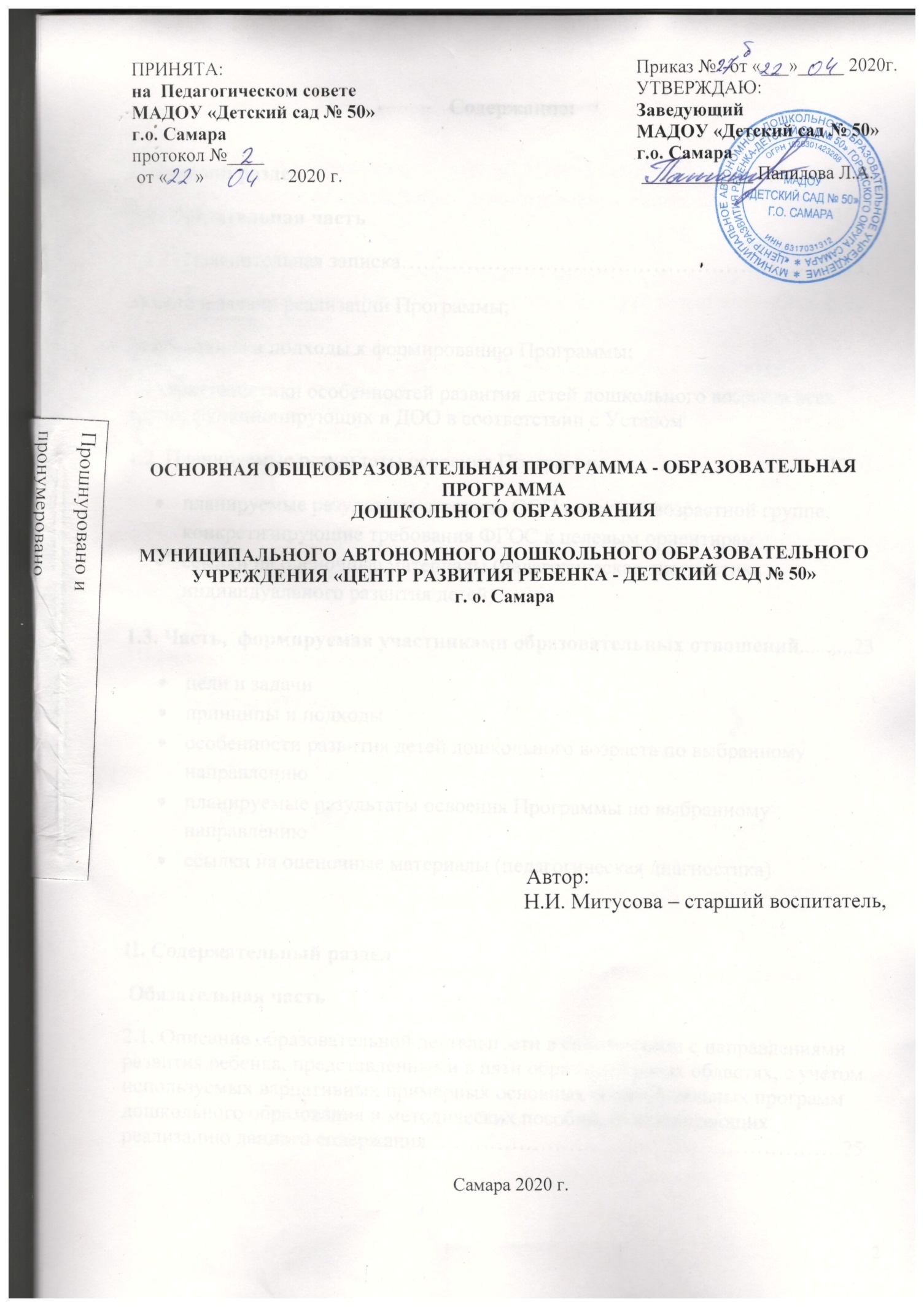 Содержание:I. Целевой раздел1.1. Обязательная часть  1.1.1. Пояснительная записка………………………………………………………5а) цели и задачи реализации Программы;б) принципы и подходы к формированию Программы; в) характеристики особенностей развития детей дошкольного возраста всех групп, функционирующих в ДОО в соответствии с Уставом1.2. Планируемые результаты освоения Программы.........................................13 планируемые результаты освоения ООП в каждой возрастной группе, конкретизирующие требования ФГОС к целевым ориентирамссылки на оценочные материалы (педагогическая диагностика индивидуального развития детей)1.3. Часть,  формируемая участниками образовательных отношений..........23цели и задачипринципы и подходы особенности развития детей дошкольного возраста по выбранному направлениюпланируемые результаты освоения Программы по выбранному направлениюссылки на оценочные материалы (педагогическая диагностика)II. Содержательный раздел Обязательная часть2.1. Описание образовательной деятельности в соответствии с направлениями развития ребенка, представленными в пяти образовательных областях, с учетом используемых вариативных примерных основных образовательных программ дошкольного образования и методических пособий, обеспечивающих реализацию данного содержания …………………………………………………26особенности образовательной деятельности разных видов и культурных практик;способы и направления поддержки детской инициативы;особенности взаимодействия педагогического коллектива с семьями воспитанников;2.1.2. Описание образовательной деятельности по профессиональной коррекции нарушений развития детей………………………………………………………… 38  2.2. Вариативные формы, способы, методы и средства реализации Программы   с учетом возрастных и индивидуальных особенностей воспитанников, специфики их образовательных потребностей и интересов........................................................692.2.1. Часть формируемая участниками образовательных отношений Специфика национальных, социокультурных и иных условий, в которых осуществляется образовательная деятельность.........................................................872.2.2. Направления, выбранные участниками образовательных отношений из числа парциальных и иных программ........................................................................892.2.3. Комплексно тематическое планирование и сложившиеся традиции Организации..................................................................................................................90III Организационный раздел3.1. Обязательная часть3.1.1  Материально - техническое  обеспечение Программы, обеспеченности методическими материалами и средствами обучения и воспитания......................943.2. Режим дня.............................................................................................................1143.3. Особенности традиционных событий, праздников, мероприятий.................1203.4. Особенности организации развивающей предметно - пространственной среды………………………………………………………………………………... 1243.2.1. Часть, формируемая участниками образовательных отношенийМетодическая литература, позволяющая ознакомиться с содержанием парциальных программ, методик, форм организации образовательной работы…………………………………………………………………………128IV. Дополнительный раздел программы4.1. Краткая презентация программы.......................................................................1324.2. Используемые примерные программы..............................................................133 4.3.Характеристика взаимодействия педагогического коллектива с семьями детей.............................................................................................................................134I. Целевой раздел1.1. Обязательная часть1.1.1.Пояснительная записка  Основная общеобразовательная программа - образовательная программа дошкольного образования разработана  рабочей группой педагогов МАДОУ «Детский сад № 50» (далее Программа).  Программа спроектирована с учетом ФГОС дошкольного образования, особенностей  образовательного учреждения, региона и муниципалитета, образовательных потребностей и запросов воспитанников. Данная Программа определяет цель, задачи, планируемые результаты, содержание и организацию образовательного процесса на ступени  дошкольного образования.Кроме того, учтены концептуальные положения используемой в ДОУ инновационной программы дошкольного образования «От рождения до школы» под ред. Н.Е. Вераксы, Т.С.Комаровой, Э.М.Дорофеевой,  образовательной программы "Детство" под ред. Т.И. Бабаевой, З.А. Михайловой, Л.И. Гурович и образовательной программы "Истоки" Л.А. Парамоновой.Основная образовательная программа МАДОУ «Детский сад №50» разработана в соответствии со следующими нормативно-правовыми документами:-  Федеральный закон от 29.12.2012  № 273-ФЗ  «Об образовании в Российской Федерации»;- Федеральный государственный образовательный стандарт дошкольного образования (Утвержден приказом Министерства образования и науки Российской Федерации от 17 октября . N 1155);- «Порядок организации и осуществления образовательной деятельности по основным общеобразовательным программам – образовательным программам дошкольного образования» (приказ Министерства образования и науки РФ от 30 августа 2013 года №1014 г. Москва); -  Санитарно-эпидемиологические требования к устройству, содержанию и организации режима работы  дошкольных образовательных организаций» (Утверждены постановлением Главного государственного санитарного врача Российской Федерации от 15 мая 2013 года №26  «Об утверждении СанПиН» 2.4.3049-13)Программа сформирована как программа психолого-педагогической поддержки позитивной социализации и индивидуализации, развития личности детей дошкольного возраста и определяет комплекс основных характеристик дошкольного образования (объем, содержание и планируемые результаты в виде целевых ориентиров дошкольного образования). Программа состоит из обязательной части и части, формируемой участниками образовательных отношений.Содержательные и организационные аспекты данной части ориентированы на физическое, интеллектуальное и художественно-эстетическое развитие воспитанников, поддержку детской инициативы и свободной спонтанной игры, а также поддержку детско-родительских отношений.1.1.1 Цели и задачи реализации основной общеобразовательной программы дошкольного образования (далее – Программа).	Цели и задачи деятельности ДОУ по реализации Программы определены на основе требований Федерального государственного стандарта дошкольного образования, анализа результатов предшествующей педагогической деятельности, потребностей и ожиданий родителей, окружающего социума.Цель Программы – Воспитание гармонично развитой и социально ответственной личности на основе духовно-нравственных ценностей народов Российской Федерации, исторических и национально-культурных традиций через создание условий и организацию образовательного процесса, которые позволят:воспитать основы базовой культуры личности дошкольников, сохранить и укрепить их природное здоровье, обеспечить развитие воспитанников в пяти основных направлениях (социально-коммуникативное, познавательное, речевое, художественно-эстетическое, физическое) в соответствии с возрастными и индивидуальными  особенностями,сформировать предпосылки успешной адаптации на новой ступени образования и жизни в целом;обеспечить при необходимости квалифицированной помощью в коррекции звукопроизношения и фонетико-фонематических нарушений.Задачи реализации Программы:1) охрана и укрепление физического и психического здоровья детей, в том числе их эмоционального благополучия;2) обеспечение равных возможностей для полноценного развития детей в возрасте от 3 до 7 лет независимо от пола, нации, языка, социального статуса, психофизиологических и других особенностей (в том числе ограниченных возможностей здоровья);3) обеспечение преемственности целей, задач и содержания Программы и программ начального общего образования;4) создание благоприятных условий развития детей в соответствии с их возрастными и индивидуальными особенностями и склонностями, развития способностей и творческого потенциала каждого ребенка как субъекта отношений с самим собой, другими детьми, взрослыми и миром;5) объединение обучения и воспитания в целостный образовательный процесс на основе духовно-нравственных и социокультурных ценностей и принятых в обществе правил и норм поведения в интересах человека, семьи, общества;6) формирование общей культуры личности детей, в том числе ценностей здорового образа жизни, развития их социальных, нравственных, эстетических, интеллектуальных, физических качеств, инициативности, самостоятельности и ответственности ребенка, формирования предпосылок учебной деятельности;7) формирование образовательной среды, соответствующей возрастным, индивидуальным, психологическим и физиологическим особенностям детей, с максимальным привлечением к сетевому взаимодействию объектов социокультурного окружения и их ресурсов;8) обеспечение психолого-педагогической поддержки семьи и повышения компетентности родителей (законных представителей) в вопросах развития и образования, охраны и укрепления здоровья детей.Принципы и подходы к формированию Программы.Программа разработана на основе требований Федерального государственного стандарта дошкольного образования, утвержденного приказом Министерства образования и науки Российской Федерации от 17 октября 2013 года № 1155.Основные принципы формирования Программы:- возможность включения ребенка в образовательный процесс как полноценного его участника на разных этапах реализации Программы;- ориентирование содержательных и организационных аспектов Программы на поддержку детской инициативы, а также формирование познавательных интересов и познавательных действий ребенка в различных видах деятельности;- учет возрастной адекватности и индивидуальных потребностей контингента воспитанников при выборе форм, методов, способов и средств реализации Программы;- учет возрастных и индивидуальных особенностей воспитанников при обеспечении спектра обязательных сопутствующих условий;- построение образовательной деятельности на основе индивидуально-ориентированного обучения и воспитания.- построение образовательной деятельности на основе гуманистического характера взаимодействия.Основные подходы к формированию Программы:- переход к интерактивной образовательной модели, основанной на взаимном содействии всех участников образовательных отношений;- содержание Программы основано на психолого-педагогической поддержке позитивной социализации и индивидуализации, развития личности детей дошкольного возраста, содержащую комплекс основных характеристик предоставляемого дошкольного образования.- обязательная часть Программы основывается на комплексном подходе, обеспечивая развитие детей во всех пяти взаимодополняющих образовательных областях с учетом особых потребностей воспитанников.Вариативная часть Программы предполагает углубленную работу в физическом, интеллектуальном и художественно-эстетическом развитии воспитанников, а также психологической поддержке семей воспитанников. 1.1.3 Значимые для разработки и реализации программы характеристики, в том числе характеристики особенностей развития детей  дошкольного возраста.Режим функционирования МАДОУ «Детский сад № 50»    	Функционирует в режиме 12-часового пребывания воспитанников в период с 7.00 до 19.00 при 5-дневной рабочей неделе.     	Программа реализуется в течение всего времени пребывания воспитанников в образовательной организации.Общие сведения о ПрограммеПрограмма состоит из обязательной части и части, формируемой участниками образовательных отношений. Обе части являются взаимодополняющими и необходимыми с точки зрения реализации требований Стандарта.Обязательная часть Программы в содержательном отношении разработана с учетом примерных общеобразовательных комплексных программ дошкольного образования:– «Детство»/ под ред. Т.И. Бабаевой, З.А. Михайловой, Л.И. Гурович/ - «Истоки»/под ред. Л.А.Парамоновой/. Предполагает комплексность подхода, обеспечивая развитие детей во всех пяти взаимодополняющих образовательных областях.Содержательные и организационные аспекты данной части ориентированы на физическое, интеллектуальное и художественно-эстетическое развитие воспитанников, поддержку детской инициативы и свободной спонтанной игры, а также поддержку детско-родительских отношений.В части, формируемой участниками образовательных отношений представлены Программы, направленные на социально-коммуникативное развитие и социальное воспитание дошкольников и здоровьесбережение.                   Основными участниками реализации программы  являются: дети дошкольного возраста, родители (законные представители), педагоги.Характеристики особенностей развития детей дошкольного возраста всех групп, функционирующих  в ДОО в соответствии с УставомВозрастная периодизация контингента воспитанников определяет наличие групп младшего, среднего, старшего возрастов, а также подготовительную к школе группу.	Анализ показателей состояния здоровья воспитанников, а также особых  образовательных потребностей выявил, основная часть воспитанников имеют 2 группу здоровья, а также имеются часто болеющие дети.	Вышеуказанные особенности контингента воспитанников определяют специфику осуществления образовательной деятельности в части расширения системы закаливающих мероприятий, оптимизации двигательной деятельности, оптимизации свободной деятельности воспитанников.Сведения о семьях воспитанниковПедагогический коллектив МАДОУ «Детский сад № 50» строит свою работу по воспитанию и развитию детей в тесном контакте с семьёй. В учреждении изучается контингент родителей, социальный и образовательный статус членов семей воспитанников.Контингент родителей в основном однороден, характеризуется средним уровнем жизни и доходов, социального и образовательного статуса.Анализ показал, что определенный процент матерей воспитанников занят домашними делами. Многие из них готовы к непосредственному участию в образовательном процессе. Но, как правило, большинство родителей по различному роду службы и занятости не имеют возможности постоянного участия в мероприятиях, направленных на поддержку детско-родительских отношений. Однако они всё равно готовы к интерактивной форме реализации образовательной Программы. Содержание Программы предполагает обеспечение взаимодействия с родителями воспитанников различными способами, как непосредственными, так и опосредованными.Социальными заказчиками деятельности учреждения являются в первую очередь родители воспитанников. Поэтому коллектив ДОУ пытается создать доброжелательную, психологически комфортную атмосферу, в основе которой лежит определенная система взаимодействия с родителями, взаимопонимание и сотрудничество.Сведения о педагогических кадрахДетский сад полностью укомплектован кадрами. Коллектив ДОУ составляет 30 человек. Воспитательно–образовательную работу осуществляют 14 педагогов: из них 12 воспитателей, старший воспитатель и музыкальный руководитель.Отличительной особенностью дошкольного учреждения является стабильность педагогических кадров и обслуживающего персонала.Педагоги проходят обучение на курсах повышения квалификации, а также повышают свой уровень через посещения методических объединений города, прохождение процедуры аттестации, самообразование, что способствует повышению профессионального мастерства, положительно влияет на развитие ДОУ.Возрастные особенности психического развития детей от 3 до 4 летВ возрасте 3-4 лет ребенок постепенно выходит за пределы семейного круга. Его общение становится внеситуативным. Игра становится ведущим видом деятельности начиная с этого возраста.Главной особенностью игры является её условность: выполнение одних действий с предметами предполагает их отнесенность к другим действиям с другими предметами. Основным содержанием игры младших дошкольников являются действия с игрушками и предметами – заместителями. Продолжительность игры небольшая. Младшие дошкольники ограничиваются игрой с одной-двумя ролями и простыми, неразвернутыми сюжетами. Игры с правилами в этом возрасте только начинают формироваться.Изобразительная деятельность ребенка зависит от его представлений о предмете. В этом возрасте они только начинают формироваться. Графические образы бедны. У одних детей в изображениях отсутствуют детали, у других рисунки могут быть более детализированы. Дети уже могут использовать цвет.Младшие дошкольники способны под руководством взрослого вылепить простые предметы им доступны простейшие виды аппликации.Конструктивная деятельность в этом возрасте ограничена возведением несложных построек по образцу и по замыслу.В младшем дошкольном возрасте развивается перцептивная деятельность. Дети от использования предэталонов - индивидуальных единиц восприятия – переходят к сенсорным эталонам – культурно выработанным средствам восприятия. Развиваются память и внимание. По просьбе взрослого дети могут запомнить 3-4 слова и 5-6 названий предметов.Продолжает развиваться наглядно-действенное мышление. Дошкольники способны установить некоторые скрытые связи и отношения между предметами.Начинает развиваться воображение, которое особенно проявляется в игре, когда одни объекты выступают в качестве заместителей других.Взаимоотношения детей ярко проявляются в игровой деятельности.Сознательное управление поведением только начинает складываться; во многом поведение  ребенка ещё ситуативно. Начинает развиваться самооценка, при этом дети в значительной мере ориентируются на оценку воспитателя. Продолжает развиваться также их половая идентификация, что проявляется в характере выбираемых игрушек и сюжетов.Возрастные особенности психического развития детей от 4 до 5 летВ игровой деятельности детей среднего дошкольного возраста появляются ролевые взаимодействия. Они указывают на то, что дошкольник начинают отделять себя от принятой роли.Значительное развитие получает изобразительная деятельность. Рисунок становится предметным и детализированным. Совершенствуется техническая сторона изобразительной деятельности. Дети могут рисовать основные геометрические фигуры, вырезать ножницами, наклеивать изображения на бумагу.Формируются навыки конструирования по собственному замыслу, а также планирование последовательности действий.Двигательная сфера ребенка характеризуется позитивными изменениями мелкой и крупной моторики. Развиваются ловкость, координация движений. Дети лучше удерживают равновесие, перешагивают через небольшие преграды. Усложняются игры с мячом.Дети оказываются способными использовать простые схематизированные изображения для решения несложных задач. Они могут строить по схеме, решать лабиринтные задачи. Дети могут самостоятельно придумать небольшую сказку на заданную тему. Дети занимаются словотворчеством на основе грамматических правил.Возрастные особенности психического развития детей от 5 до 6 летДети шестого года жизни уже могут распределять роли до начала игры и строят свое поведение, придерживаясь роли. Игровое взаимодействие сопровождается речью соответствующей и по содержанию, и интонационно взятой роли. Дети начинают осваивать социальные отношения и понимать подчиненность позиций в различных видах деятельности взрослых.Рисунки детей приобретают сюжетный характер. Изображение человека становится более детализированным. В конструировании дети способны выделять основные части предполагаемой постройки.Дети могут конструировать из бумаги, складывая её в несколько раз; из природного материала. В старшем дошкольном возрасте продолжает развиваться образное мышление. Дети способны не только решить задачу в наглядном плане, но и совершить преобразования объекта, указать в какой последовательности объекты вступят во взаимодействие. Дети могут пересказывать, рассказывать по картине, передавая не только главное, но и детали. Возрастные особенности психического развития детей от 6 до 7 летВ сюжетно-ролевых играх дети седьмого года жизни начинают осваивать сложные взаимодействия людей. Игровые действия становятся более сложными, обретают особый смысл. Дети способны отслеживать поведение партнеров по всему игровому пространству и менять свое поведение в зависимости от места в нем. Если логика игры требует появления новой роли, то ребенок может по ходу игры взять на себя новую роль, сохранив при этом роль, взятую ранее. Дети могут комментировать роли тем или иным участникам игры. В изобразительной деятельности дети передают более сложные образы из окружающей жизни и литературных произведений. Изображают человека ещё более детализировано и пропорционально.Дети подготовительной к школе группы в значительной степени освоили конструирование из строительного материала. Они свободно владеют обобщенными способами анализа как изображений, так и построек; не только анализируют основные конструктивные особенности различных деталей, но и определяют их форму на основе сходства со знакомыми им объемными предметами. Дети быстро и правильно подбирают необходимый материал. Они достаточно точно представляют себе последовательность, в которой будет осуществляться постройка, и материал, который понадобиться для её выполнения; способны выполнять различные по степени сложности постройки как по собственному замыслу, так и по условиям. Внимание становится произвольным. В некоторых видах деятельности время произвольного сосредоточения достигает 30 минут.У детей продолжает развиваться речь: её звуковая сторона, грамматический строй, лексика. Развивается связная речь. В высказываниях детей отражаются как расширяющийся словарь, так и характер обобщений, формирующихся в этом возрасте. Дети начинают активно употреблять обобщающие существительные синонимы, антонимы, прилагательные. Развивается диалогическая речь, и основные достижения, связаны с освоением мира вещей как предметов человеческой культуры: дети осваивают формы позитивного общения с людьми; развивается половая идентификация, формируется позиция школьника. Анализ показателей состояния здоровья воспитанников, а также особых образовательных потребностей выявил, основная часть воспитанников имеют 2 группу здоровья, а также имеются часто болеющие дети. Вышеуказанные особенности контингента воспитанников определяют специфику осуществления образовательной деятельности в части расширения системы закаливающих мероприятий, оптимизации двигательной деятельности, оптимизации свободной деятельности воспитанников.1.2.  Планируемые результаты как ориентиры освоения воспитанниками основной образовательной программы дошкольного образованияЦелевые ориентиры, сформулированные в ФГОС дошкольного образованияПланируемые результаты освоения Программы - это целевые ориентиры дошкольного образования (п. 4.1 ФГОС ДО), которые  представляют собой социально-нормативные возрастные характеристики возможных достижений ребенка на этапе завершения уровня дошкольного образования.  	Специфика дошкольного детства (гибкость, пластичность развития ребенка, высокий разброс вариантов его развития, его непосредственность и непроизвольность), а также системные особенности дошкольного образования (необязательность уровня дошкольного образования в Российской Федерации, отсутствие возможности вменения ребенку какой-либо ответственности за результат) делают неправомерными требования от ребенка дошкольного возраста конкретных образовательных достижений и обусловливают необходимость определения результатов освоения образовательной программы в виде целевых ориентиров. Целевые ориентиры не подлежат непосредственной оценке, в том числе в виде педагогической диагностики (мониторинга), и не являются основанием для их формального сравнения с реальными достижениями детей. Они не являются основой объективной оценки соответствия установленным требованиям образовательной деятельности и подготовки детей. (п. 4.1. ФГОС ДО) Освоение Программы не сопровождается проведением промежуточных аттестаций и итоговой аттестации воспитанников.  Настоящие требования являются ориентирами для:а) решения задач  формирования Программы; анализа профессиональной деятельности; взаимодействия с семьями воспитанников;б) изучения характеристик образования детей в возрасте от 3  до 7 лет;в) информирования родителей (законных представителей) и общественности относительно целей дошкольного образования, общих для всего образовательного пространства Российской Федерации.Целевые ориентиры не могут служить непосредственным основанием при решении управленческих задач, включая:аттестацию педагогических кадров;оценку качества образования;оценку как итогового, так и промежуточного уровня развития детей, в том числе в рамках мониторинга (в том числе в форме тестирования, с использованием методов, основанных на наблюдении, или иных методов измерения результативности детей);оценку выполнения муниципального (государственного) задания посредством их включения в показатели качества выполнения задания;распределение стимулирующего фонда оплаты труда работников ДОУ.Целевые ориентиры ООП ДОУ выступают основаниями преемственности дошкольного и начального общего образования. При соблюдении требований к условиям реализации Программы настоящие целевые ориентиры предполагают формирование у детей дошкольного возраста предпосылок к учебной деятельности на этапе завершения ими дошкольного образования.К целевым ориентирам дошкольного образования относятся следующие социально-нормативные возрастные характеристики возможных достижений ребенка:Целевые ориентиры образования в  раннем возрасте.Целевые ориентиры на этапе завершения  дошкольного образования.Планируемые результаты освоения Программы Целевые ориентиры образования на этапе завершения дошкольного образования: - Ребёнок овладевает основными культурными способами деятельности, проявляет инициативу и самостоятельность в разных видах деятельности - игре, общении, познавательно-исследовательской деятельности, конструировании и др.; способен выбирать себе род занятий, участников по совместной деятельности; - Ребёнок обладает установкой положительного отношения к миру, к разным видам труда, другим людям и самому себе, обладает чувством собственного достоинства; активно взаимодействует со сверстниками и взрослыми, участвует в совместных играх. Способен договариваться, учитывать интересы и чувства других, сопереживать неудачам и радоваться успехам других, адекватно проявляет свои чувства, в том числе чувство веры в себя, старается разрешать конфликты; - Ребёнок обладает развитым воображением, которое реализуется в разных видах деятельности, и прежде всего в игре; ребёнок владеет разными формами и видами игры, различает условную и реальную ситуации, умеет подчиняться разным правилам и социальным нормам; - Ребёнок достаточно хорошо владеет устной речью, может выражать свои мысли и желания, может использовать речь для выражения своих мыслей, чувств и желаний, построения речевого высказывания в ситуации общения, может выделять звуки в словах, у ребёнка складываются предпосылки грамотности; - У ребёнка развита крупная и мелкая моторика; он подвижен, вынослив, владеет основными движениями, может контролировать свои движения и управлять ими; - Ребёнок способен к волевым усилиям, может следовать социальным нормам поведения и правилам в разных видах деятельности, во взаимоотношениях со взрослыми и сверстниками, может соблюдать правила безопасного поведения и личной гигиены; - Ребёнок проявляет любознательность, задаёт вопросы взрослым и сверстникам, интересуется причинно-следственными связями, пытается самостоятельно придумывать объяснения явлениям природы и поступкам людей; склонен наблюдать, экспериментировать. Обладает начальными знаниями о себе, о природном и социальном мире, в котором он живёт; знаком с произведениями детской литературы, обладает элементарными представлениями из области живой природы, естествознания, математики, истории и т.п.; ребёнок способен кКритерии достижения целевых ориентиров в младшей группеКритерии достижения целевых ориентиров в средней группеКритерии достижения целевых ориентиров в старшей группеПедагогическая диагностикаСогласно пункта 3.2.3. Стандарта «…при реализации Программы может проводиться оценка индивидуального развития детей. Такая оценка производится педагогическим работником в рамках педагогической диагностики (оценки индивидуального развития детей дошкольного возраста, связанной с оценкой эффективности педагогических действий и лежащей в основе их дальнейшего планирования). Результаты педагогической диагностики (мониторинга) могут использоваться исключительно для решения следующих образовательных задач:- индивидуализации образования, которая предполагает поддержку ребенка, построение его индивидуальной траектории, а также включающая при необходимости коррекцию развития воспитанников в условиях профессиональной компетенции педагогов;- оптимизация работы с группой детей.Инструментарий для проведения педагогической диагностики (методики, технологии, способы сбора и хранения аналитических данных и т.п.) определяется педагогическим советом. Педагогическая диагностика проводится в виде мониторинга, что предполагает непрерывный процесс наблюдения, а также учёта критериев и показателей, а фиксация данных проводится на начало и конец учебного года.При организации мониторинга учитывается положение Л.С. Выготского о ведущей роли обучения  в детском развитии, поэтому он включает в себя два компонента: мониторинг образовательного процесса и мониторинг детского развития.Мониторинг образовательного процесса осуществляется через отслеживание результатов освоения образовательной программы, а мониторинг детского развития проводится  на основе оценки развития интегративных качеств ребенка. Мониторинг образовательного процесса (мониторинг освоения образовательной программы) проводится педагогами, работающими с дошкольниками. Он основывается на анализе достижения детьми промежуточных результатов, которые описаны в каждом разделе образовательной программы.Основной формой педагогической диагностики является наблюдение. Причем важно осуществлять наблюдение при:- организованной деятельности в режимные моменты;- самостоятельной деятельности воспитанников;- свободной продуктивной, двигательной или спонтанной игровой деятельности     воспитанников;- непосредственно образовательной деятельности.Педагогическая диагностика не предполагает специально созданных для её проведения мероприятий, которые могут привести к нарушению режима и переутомлению детей. Также педагогическая диагностика не предполагает жестких временных рамок, т.к. это противоречит сути мониторинга, возрастным особенностям воспитанников, а также содержания ФГОС ДО. Специальными условиями проведения педагогической диагностики являются:- выбор методик и педагогических технологий, знакомство педагогов с их содержанием;- разработка инструментария для фиксации, анализа и хранения полученных в ходе мониторинга результатов, определяющих индивидуальное развитие ребенка, его динамику по мере реализации Программы;- подбор дидактических материалов для проведения педагогической диагностики.В ходе образовательной деятельности педагоги должны создавать диагностические ситуации, чтобы оценить индивидуальную динамику детей и скорректировать свои действия. Для диагностики используются карты наблюдений детского развития с рекомендациями по выстраиванию индивидуальной траектории развития каждого ребенка по всем возрастным группам.Следствием педагогической диагностики является наличие разработанных мероприятий для более результативного развития каждого диагностируемого ребенка.Система педагогической диагностики результатов освоения обучающимися ООП детьми 3-7 лет (оценочные материалы)1.3. Часть, формируемая участниками образовательных отношений по выбранному направлению	Художественно - эстетическое развитиеЦель: Развитие представлений об изобразительном искусстве, эстетическое воспитание.Задачи: 1. Развитие творческих способностей детей2. Знакомство с видами и жанрами искусства3. Приобщение к музейной среде, воспитание бережного отношения к предметам изобразительного искусстваПринципы и подходы к формированию вариативной части Программы1. Принцип региональности – ориентация на учет особенностей региона в учебно-воспитательном процессе. 2. Принцип гуманизации – широкое включение в содержание образования знаний о человеке, формирование гуманистического мировоззрения, создание условий для самопознания, самореализации развивающейся личности в условиях проживания в данном регионе. 3. Принцип историзма – раскрытие исторической обусловленности явлений и процессов, происходящих в природе и обществе нашего края.Особенности развития  детей дошкольного возраста по направлению художественно - эстетическое развитиеДети от 3 до 4 летВ изобразительной деятельности у  младших дошкольников формируются представления о предмете. Графические образы не слишком богаты. Дети уже способны использовать цвет. Рисунки их становятся более детализированы.  Под руководством взрослого дети могут вылепить простые предметы. Им доступны простейшие виды аппликации. Развито стремление импровизировать на несложные сюжеты песен, сказок; желание выступать перед куклами и сверстниками.Дети от 4 до 5 летРисунки дошкольников среднего возраста становятся предметным, более детализированным. Графическое изображение человека характеризуется наличием туловища, глаз, рта, носа, волос, одежды и её деталей. Техническая сторона изобразительной деятельности становится более совершенна. Дети способны разыгрывать несложные представления по знакомым литературным произведениям. Используют для воплощения образа известные изобразительные средства (интонацию, мимику, жесты).Дети от 5 до 6 летЭто возраст наиболее активного рисования. Дети создают рисунки самые разные по содержанию: это и жизненные впечатления детей, и воображаемые ситуации, и иллюстрации к фильмам и книгам. Рисунки могут отличаться оригинальностью композиционного решения, передавать статичные и динамичные отношения. В своих рисунках дошкольники старшего возраста способны показать эмоциональное состояние изображенного человека. Детям знакомы жанры музыкальных произведений. Способны различать звуки  по высоте. У них развито песенное творчество. Более точными становятся танцевальные движения. Развиты навыки инсценирования песен, обладают умениями изображать сказочных животных и птиц.Дети 0т 6 до 7 летДети способны передавать более сложнее образы из окружающей жизни и литературных произведений в изобразительной деятельности. Изображения человека становятся еще более детализированными и пропорциональными. Более развитым становится и цветовое восприятие. Дошкольники подготовительной группы способны различать оттенки цветов и передавать их в рисунке, способны наблюдать и сравнивать цвета окружающих предметов, явлений. Обладают умениями создавать узоры по мотивам народных росписей. У детей развит интерес к искусству.  Музыкальные впечатления детей стали богаче. Певческий голос, вокально - слуховая координация стали более совершенны.Более развитыми стали навыки танцевальных движений и танцевально -игрового творчества.Планируемый результат освоения вариативной части ПрограммыПри реализации Программы проводится оценка индивидуального развития детей. Такая оценка производится педагогическими работниками в рамках педагогической диагностики (оценки индивидуального развития детей дошкольного возраста, связанной с оценкой эффективности педагогических действий и лежащей в основе их дальнейшего планирования). Педагогическая диагностика проводится в форме наблюдения. Основными критериями результативности являются: - Проявление у ребёнка познавательного интереса к культуре и истории русского народа; - задаёт познавательные вопросы (почему? зачем? как?); - знает различные источники информации; - владеет элементарными навыками их использования для реализации своих познавательных интересов и потребностей; - обнаруживает стремление объяснить связь фактов, используя рассуждение «потому что»; - стремится к упорядочиванию, систематизации фактов и представлений; - желание активно участвовать в народных праздниках, развлечениях, играх, ярмарках; - умение и желание импровизировать в детских видах деятельности на тему русского народного творчества. Показатели выявления теоретических знаний и интереса детей:- Проявляет интерес к русской национальной культуре. - Умеет играть в русские народные игры. - Умеет рассказывать русские народные сказки, потешки, заклички. - Узнает героев русского народного фольклора, произведений изобразительного искусства. - Принимает осмысленное участие в русских народных праздниках, знает название праздника, некоторые его традиции. - Имеет представление о русской национальной одежде и обуви. - Имеет представление о старинных предметах быта и их назначении. - Бережно относится к предметам быта, произведениям народного творчества. - Способен изображать сложные образы и сюжеты из литературных произведений и окружающей жизни.Педагогическая диагностикаПри реализации Программы проводится оценка индивидуального развития детей. Такая оценка производится педагогическими работниками в рамках педагогической диагностики (оценки индивидуального развития детей дошкольного возраста, связанной с оценкой эффективности педагогических действий и лежащей в основе их дальнейшего планирования). Педагогическая диагностика проводится в форме наблюдения. Оценочными материалами в данном случае может служить педагогическая диагностика развития дошкольников по критериям "Программы воспитания и обучения в детском саду" под редакцией М.А.Васильевой.II.Содержательный разделСодержание Программы определяется в соответствии с направлениями развития ребенка, соответствует основным положениям возрастной психологии и дошкольной педагогики и обеспечивает единство воспитательных, развивающих и обучающих целей и задач.       Целостность педагогического процесса в ДОУ обеспечивается опорой на инновационную  программу дошкольного образования под ред. Н.Е. Вераксы, Т.С.Комаровой, Э.М. Дорофеевой.2.1. Образовательная деятельность в соответствии  с  образовательными областями с учетом используемых в ДОУ программ  и методических пособий, обеспечивающих реализацию данных программ.Содержание Программы  обеспечивает  развитие личности, мотивации и способностей детей в различных видах деятельности и охватывает следующие структурные единицы, представляющие определенные направления развития и образования детей (далее - образовательные области):социально-коммуникативное развитие;познавательное развитие;речевое развитие;художественно-эстетическое развитие;физическое развитие.Социально-коммуникативное развитие направлено на:усвоение норм и ценностей, принятых в обществе, включая моральные и нравственные ценности; развитие общения и взаимодействия ребенка со взрослыми и сверстниками; становление самостоятельности, целенаправленности и саморегуляции собственных действий; развитие социального и эмоционального интеллекта, эмоциональной отзывчивости, сопереживания, формирование готовности к совместной деятельности со сверстниками, формирование уважительного отношения и чувства принадлежности к своей семье и к сообществу детей и взрослых в Организации; формирование позитивных установок к различным видам труда и творчества; формирование основ безопасного поведения в быту, социуме, природе.Используемые вариативные программы дошкольного образованияи методические пособияПознавательное развитие предполагает:развитие интересов детей, любознательности и познавательной мотивации; формирование познавательных действий, становление сознания; развитие воображения и творческой активности; формирование первичных представлений о себе, других людях, объектах окружающего мира, о свойствах и отношениях объектов окружающего мира (форме, цвете, размере, материале, звучании, ритме, темпе, количестве, числе, части и целом, пространстве и времени, движении и покое, причинах и следствиях и др.);о малой Родине и Отечестве, представлений о социокультурных ценностях нашего народа, об отечественных традициях и праздниках, о планете Земля как общем доме людей, об особенностях ее природы, многообразии стран и народов мира.Используемые вариативные программы дошкольного образованияи методические пособияРечевое развитие включает владение речью как средством общения и культуры; обогащение активного словаря; развитие связной, грамматически правильной диалогической и монологической речи; развитие речевого творчества; развитие звуковой и интонационной культуры речи, фонематического слуха; знакомство с книжной культурой, детской литературой, понимание на слух текстов различных жанров детской литературы; формирование звуковой аналитико-синтетической активности как предпосылки обучения грамоте.Используемые вариативные программы дошкольного образованияи методические пособияХудожественно-эстетическое развитие предполагает развитие предпосылок ценностно-смыслового восприятия и понимания произведений искусства (словесного, музыкального, изобразительного), мира природы; становление эстетического отношения к окружающему миру; формирование элементарных представлений о видах искусства; восприятие музыки, художественной литературы, фольклора; стимулирование сопереживания персонажам художественных произведений; реализацию самостоятельной творческой деятельности детей (изобразительной, конструктивно-модельной, музыкальной и др.). Используемые вариативные программы дошкольного образованияи методические пособияФизическое развитие включает приобретение опыта в следующих видах деятельности детей: двигательной, в том числе связанной с выполнением упражнений, направленных на развитие таких физических качеств, как координация и гибкость; способствующих правильному формированию опорно-двигательной системы организма, развитию равновесия, координации движения, крупной и мелкой моторики обеих рук, а также с правильным, не наносящем ущерба организму выполнением основных движений (ходьба, бег, мягкие прыжки, повороты в обе стороны), формирование начальных представлений о некоторых видах спорта, овладение подвижными играми с правилами; становление целенаправленности и саморегуляции в двигательной сфере; становление ценностей здорового образа жизни, овладение его элементарными нормами и правилами (в питании, двигательном режиме, закаливании, при формировании полезных привычек и др.)Используемые вариативные программы дошкольного образованияи методические пособияОсобенности образовательной деятельности разных видов и культурных практикСистема физкультурно-оздоровительной работыЦель: Сохранение и укрепление здоровья детей, формирование у детей, педагогов и родителей ответственности в деле сохранения собственного здоровья.Основные принципы физкультурно-оздоровительной работы:   принцип активности и сознательности - участие   всего   коллектива педагогов и родителей   в поиске   новых,   эффективных  методов и целенаправленной деятельности  по оздоровлению  себя и детей   принцип научности - подкрепление проводимых  мероприятий, направленных на укрепление   здоровья,   научно   обоснованными и практически апробированными методиками  принцип   комплексности и интегративности - решение оздоровительных задач   в   системе всего  учебно-воспитательного   процесса и всех видов
деятельности принцип результативности и преемственности -   поддержание   связей между возрастными категориями, учет  разноуровневого развития и состояния здоровья принцип результативности и гарантированности - реализация прав детей на получение необходимой помощи и  поддержки, гарантия   положительных результатов  независимо от   возраста и уровня   физического развития.Основные направления  физкультурно-оздоровительной работы1. Создание условийорганизация здоровье сберегающей среды в ДОУобеспечение   благоприятного  течения   адаптациивыполнение   санитарно-гигиенического  режима2. Организационно-методическое и педагогическое направлениепропаганда ЗОЖ и методов оздоровления в коллективе детей, родителей и педагогов изучение передового педагогического, медицинского и социального опыта по оздоровлению детей, отбор и внедрение эффективных технологий и методиксистематическое повышение квалификации педагогических и медицинских кадров составление планов оздоровленияопределение показателей   физического развития, двигательной подготовленности, объективных и субъективных критериев здоровья методами  диагностики.3. Физкультурно-оздоровительное направлениерешение оздоровительных задач всеми средствами физической культурыкоррекция отдельных отклонений в физическом и психическом здоровье4. Профилактическое направлениепроведение социальных, санитарных и специальных мер по профилактике и нераспространению   инфекционных заболеванийпредупреждение   острых заболеваний   методами  неспецифической профилактикипротиворецидивное   лечение   хронических заболеванийдегельминтизацияоказание скорой помощи при неотложных состояниях.Система оздоровительной работыМодель закаливания   детей дошкольного возраста2.1.2. Описание образовательной деятельности по профессиональной коррекции нарушений развития детей а) специальные условия для получения образования детьми с ограниченными возможностями здоровья - описание системы комплексного психолого –медико -педагогического сопровождения детей с ограниченными возможностями здоровья в условиях образовательного процесса: - описание специальных условий обучения и воспитания детей с ограниченными возможностями здоровья, в том числе безбарьерной среды их жизнедеятельности: - предоставление услуг ассистента (помощника), оказывающего детям необходимую помощь, проведение групповых и индивидуальных коррекционных занятий: Взаимодействие в разработке и реализации коррекционных мероприятий воспитателей, специалистов образовательного учреждения (музыкального руководителя, воспитателя или инструктора по физической культуре), медицинских работников образовательного учреждения и других организаций, специализирующихся в области оказания поддержки детям с ограниченными возможностями здоровья: б) механизмы адаптации Программы для детй с ОВЗ Образовательная деятельность вне организованных занятий обеспечивает максимальный учет особенностей и возможностей ребенка, его интересы и склонности. В течение дня во всех возрастных группах предусмотрен определенный баланс различных видов деятельности. Продолжительность образовательной деятельности составляет 15-20 минут (индивидуальное занятие). Образовательный процесс определяется учебным планом, расписанием ОД, перспективными планами, комплексно-тематическими планами, режимом дня. Организационными формами работы являются подгрупповая образовательная деятельность с воспитанниками, а также индивидуальная коррекционная образовательная деятельность. Индивидуальная коррекционная образовательная деятельность не менее 2-х раз в неделю. В середине образовательной деятельности организуется физминутка. Перерывы между образовательной деятельностью по образовательным областям составляют не менее 10 минут. На основании вышеперечисленных требований для ребенка с ОВЗ составлено расписание и циклограмма образовательной деятельности по комплексно-тематическому  планированию на учебный год.  Структура коррекционной работы состоит из 4 блоков, в которых раскрываются основные задачи коррекционно-педагогической работы с детьми с ТНР.		I БЛОК «Диагностический» Для успешности воспитания и обучения детей с речевой патологией необходима правильная оценка их возможностей и выявление особых образовательных потребностей. В связи с этим особая роль отводится психолого –медико -педагогической диагностике, позволяющей: · своевременно выявить детей с речевыми нарушениями; · выявить индивидуальные психолого-педагогические особенности ребенка с ОВЗ; · определить оптимальный педагогический маршрут; · спланировать коррекционные мероприятия, разработать программы коррекционной работы; · оценить динамику развития и эффективность коррекционной работы; · определить условия воспитания и обучения ребенка; · консультировать родителей ребенка. Одним из основных принципов диагностики нарушенного речевого развития является комплексный подход, который включает всестороннее обследование, оценку особенностей развития ребенка с ТНР всеми специалистами и охватывает познавательную деятельность, поведение, эмоции, волю, состояние зрения, слуха, двигательной сферы, соматическое состояние, неврологический статус. Следовательно, изучение ребенка включает медицинское и психолого-педагогическое обследование. II БЛОК «Коррекционно - развивающий». Основное содержание коррекционно–педагогической работы реализовывается посредством включения нескольких направлений, представленных в схеме ниже. Содержание коррекционно–развивающей работы. Коррекция нарушений и развитие устной речи детей с ТНР (тяжелыми нарушениями речи), формирование неречевых навыков и функций I Этап – подготовительный. 1. Нормализация мышечного тонуса. Развитие общей, мимической и артикуляционной мускулатуры. 2. Нормализация моторики артикуляционного аппарата, посредством артикуляционной гимнастики. 3. Нормализация голоса по силе, по высоте, по тембровым характеристикам, работа над интонационной выразительностью речи. 4. Нормализация речевого дыхания. 5. Нормализация просодической стороны речи. 6. Нормализация мелкой моторики рук, пальчиковая гимнастика. 7. Развитие мимики.II Этап - выработка новых произносительных умений и навыков. 1. Продолжение упражнений первого этапа. 2. Выработка основных артикуляционных укладов. 3. Работа по коррекции нарушений произносительной стороны речи. 4. Уточнение и развитие фонематического слуха. 5. Автоматизация поставленного звука в спонтанной речи. 6. Дифференциация поставленного звука в соотношении с оппозиционными фонемами. III Этап - выработка коммуникативных умений и навыков, формирование навыков самоконтроля. IV Этап – преодоление ТНР. 1. Активизация и расширение словаря. Продолжается закрепление правильного произношения на материале слов различной слоговой структуры с осознанием значения и смысла слов. 2. Коррекция грамматических расстройств. Практическое овладение грамматическим строем языка; выработка навыков и умений грамматического оформления речевого материала: овладение структурой предложений, наиболее часто употребляемых в речи; простого и простого распространенного предложения - уточнение морфологических обобщений, использование в речи продуктивных типов словосочетаний, практическое усвоение синтаксических структур; навыки составления коротких рассказов. Приемы работы: 1.Развитие зрительно- пространственного восприятия, наглядно образного мышления и ассоциативного мышления. 2.Развитие изобразительно- графических способностей и зрительно-моторных координаций. 3.Развитие способности воспринимать и воспроизводить определенную последовательность стимулов. 4.Развитие способности к концентрации, распределению и переключению внимания. 5.Развитие логического мышления. 6.Развитие формообразующих движений. 7. Развитие мелкой моторики кисти рук, графомоторных навыков, синтаксическое моделирование, конструирование предложений, сочетание практики непосредственного общения и специальных языковых упражнений, направленных на формирование лексико - грамматических обобщений. 5 Этап – подготовка детей к школе. Основными направлениями работы являются формирование графомоторных навыков, психологической готовности к обучению. Содержание работы определяется для каждой подгруппы детей и отражается в рамках лексической темы и планируется на каждую неделю. Примерное тематическое планирование с учетом календарного распределения тематических циклов в ДОУ.III БЛОК «Информационно просветительская работа» Задачи: 1. Информирование родителей (законных представителей) по медицинским, социальным, правовым и другим вопросам, касающимся воспитания и обучения детей с ОНР в условияхгруппы общеразвивающей направленности. Для реализации этой задачи организуются родительские собрания, информационные стенды и др. Информационные мероприятия по данному разделу проводятся в течение учебного года. Ответственный за организацию и проведение: старший воспитатель ДОУ. 2. Психолого-педагогическое просвещение педагогических работников по вопросам развития, обучения и воспитания детей с ОВЗ. Посещение и организация воспитателями, методических объединений, родительских собраний, консультаций. Изучение новых методик и практического опыта педагогов помогает повышать уровень своей компетенции. IV БЛОК «Консультативная работа» Консультативная работа обеспечивает непрерывность специального сопровождения детей с речевыми нарушениями и их семей по вопросам реализации, дифференцированных психолого - педагогических условий обучения, воспитания, коррекции, развития и социализации воспитанников. Основные формы взаимодействия с семьей: 1. Знакомство с семьей: встречи-знакомства, анкетирование семей. 2. Информирование родителей о ходе образовательного процесса: дни открытых дверей, индивидуальные и групповые консультации, родительские собрания, оформление информационных стендов, организация выставок детского творчества, приглашение родителей на детские концерты и праздники, создание памяток, интернет - журналов, переписка по электронной почте. 3. Совместная деятельность: привлечение родителей к организации вечеров музыки и поэзии, гостиных, конкурсов, концертов, семейных праздников, семейного театра, к участию в детской исследовательской и проектной деятельности.- выявление особых образовательных потребностей детей с ограниченными возможностями здоровья, обусловленных недостатками в их физическом и (или) психическом развитии; Коррекционно-развивающая работа с детьми с ТНР основывается на результатах комплексного всестороннего обследования каждого ребенка. Обследование строится с учетом следующих принципов: 1. Принцип комплексного изучения ребенка с тяжелыми нарушениями речи, позволяющий обеспечить всестороннюю оценку особенностей его развития. Реализация данного принципа осуществляется в трех направлениях: а) анализ первичных данных, содержащих информацию об условиях воспитания ребенка, особенностях раннего речевого и психического развития ребенка; изучение медицинской документации, отражающей данные о неврологическом статусе таких детей, их соматическом и психическом развитии, состоянии слуховой функции, получаемом лечении и его эффективности и проч.; б) психолого-педагогическое изучение детей, оценивающее соответствие его интеллектуальных, эмоциональных, деятельностных и других возможностей показателям и нормативам возраста, требованиям образовательной программы; в) специально организованное логопедическое обследование детей, предусматривающее определение состояния всех компонентов языковой системы в условиях спонтанной и организованной коммуникации. 2. Принцип учета возрастных особенностей детей, ориентирующий на подбор и использование в процессе обследования таких методов, приемов, форм работы и лексического материала, которые соответствуют разным возрастным возможностям детей. 3. Принцип динамического изучения детей, позволяющий оценивать не отдельные, разрозненные патологические проявления, а общие тенденции нарушения речеязыкового развития и компенсаторные возможности детей. 4. Принцип качественного системного анализа результатов изучения ребенка, позволяющий отграничить физиологически обоснованные несовершенства речи, выявить характер речевых нарушений у детей разных возрастных и этиопатогенетических групп и, соответственно с этим, определить адекватные путии направления коррекционно-развивающей работы для устранения недостатков речевого развития детей дошкольного возраста. Содержание дифференциальной диагностики речевых и неречевых функций детей с тяжелыми нарушениями речи. Проведению дифференциальной диагностики предшествует с предварительный сбор и анализ совокупных данных о развитии ребенка. С целью уточнения сведений о характере доречевого, раннего речевого (в условиях овладения родной речью), психического и физического развития проводится предварительная беседа с родителями (законными представителями) ребенка. При непосредственном контакте педагогов образовательной организации с ребенком, обследование начинается с ознакомительной беседы, целью которой является не только установление положительного эмоционального контакта, но и определение степени его готовности к участию в речевой коммуникации, умения адекватно воспринимать вопросы, давать на них ответы (однословные или развернутые), выполнять устные инструкции, осуществлять деятельность в соответствии с возрастными и программными требованиями и.т.д.  Содержание полной программы  обследования ребенка формируется каждым педагогом в соответствии с конкретными профессиональными целями и задачами, с опорой на обоснованное привлечение методических пособий и дидактических материалов. Беседа с ребёнком позволяет составить представление о возможностях диалогической и монологической речи, о характере владения грамматическими конструкциями, вариативности в использовании словарного запаса, об общем звучании голоса, тембре, интонированности, темпо-ритмической организации речи ребенка, наличии или отсутствии у него ярко выраженных затруднений в звуковом оформлении речевого высказывания и т.д. Содержание беседы определяется национальными, этнокультурными особенностями, познавательными, языковыми возможностями и интересами ребенка. Беседа может организовываться на лексических темах: «Моя семья», «Любимые игрушки», «Отдых летом», «Домашние питомцы», «Мои увлечения», «Любимые книги», «Любимые мультфильмы», «Игры» и т.д.. Образцы речевых высказываний ребенка, полученных в ходе вступительной беседы, фиксируются.                                                                             Предметно-пространственная развивающая образовательная среда в ДОУ должна обеспечивать условия для эмоционального благополучия детей и комфортной работы педагогических и учебно-вспомогательных сотрудников. Для обеспечения образовательной деятельности в социально-коммуникативной области необходимо в групповых и других помещениях, предназначенных для образовательной деятельности детей (музыкальном, спортивном залах, зимнем саду, изостудии, театре и др.), создавать условия для общения и совместной деятельности детей как со взрослыми, так и со сверстниками в разных групповых сочетаниях.                   Предметно-пространственная развивающая образовательная среда должна обеспечивать условия для развития игровой и познавательно-исследовательской деятельности детей. Для этого в групповых помещениях и на прилегающих территориях пространство должно быть организовано так, чтобы можно было играть в различные, в том числе сюжетно-ролевые игры. В групповых помещениях и на прилегающих территориях должны находиться оборудование, игрушки и материалы для разнообразных сюжетно-ролевых и дидактических игр, в том числе предметы-заместители.  Воображение  наиболее эффективно развивается в ролевой и режиссёрской игре. Для осуществления этих видов игры нужны: «признаковые» игрушки, открытые для фантазии ребенка, и допускающие различные названия и способ использования (способные служить заместителями разных предметов и персонажей); простые маленькие куколки (пупсики, солдатики); куклы неопределенного пола и возраста (без лица); пальчиковые куклы и куклы для театра и др.                                                                                                                       Формирование и развитие произвольности осуществляется в ролевой игре и в играх с правилами. Для этих видов игр нужны: наборы кукол разного пола и размера; кукольная мебель, посуда, одежда; наборы для игры в доктора, парикмахера, магазин и пр.; детали костюма и атрибуты, помогающие принять и удерживать игровую роль; транспортные игрушки; настольно-печатные игры; дидактические игры разных видов, адекватные возрасту и др. Очевидно, что общение происходит, прежде всего, с другими людьми – взрослыми и сверстниками.                                Однако, в дошкольном возрасте возможно (и достаточно распространено) общение с игрушкой, которая выступает как «партнёр» по общению. Это так называемые «Игрушки-подружки», способные стать любимыми. Таковыми могут стать куклы и животные с привлекательной внешностью и яркой индивидуальностью: плюшевые мишки, киски, собачки, куклы, удобные для действий ребёнка и легко  «одушевляемые». Важные особенности такой игрушки (куклы и животного), – незавершённость, открытость для любых превращений, беспомощность, предполагающая заботу и уход со стороны ребенка. Весьма полезными могут быть также игрушки, отражающие различные моменты окружающей взрослой жизни: куклы в разных костюмах, соответствующих разным ситуациям; атрибуты разных профессий и труда взрослых; модели современных технических средств; игрушечные машинки разных типов и др. Для обучения детей основам безопасности жизнедеятельности в ППРОС могут быть представлены современные полифункциональные детские игровые комплекты «Азбука пожарной безопасности», «Азбука дорожного движения», «Азбука здоровья и гигиены», «Азбука железной дороги». Они могут использоваться, исходя из программных задач и содержания по направлению «Безопасное поведение в быту, социуме, природе», а также в различных образовательных областях в игровой деятельности детей. На прилегающих территориях также должны быть выделены зоны для общения и совместной деятельности больших и малых групп детей из разных возрастных групп и взрослых, в том числе для использования методов проектирования как средств познавательно-исследовательской деятельности детей. Для развития любознательности, познавательной активности, познавательных способностей взрослые создают насыщенную ППРОС, стимулирующую познавательный интерес детей, исследовательскую активность, элементарное экспериментирование с различными веществами, предметами, материалами. Поэтому предметно-пространственная развивающая образовательная среда ДОУ должна обеспечивать условия для познавательно-исследовательского развития детей (выделены помещения или зоны, оснащенные оборудованием и информационными ресурсами, приборами и материалами для разных видов познавательной деятельности детей – книжный уголок, библиотека, зимний сад, огород, живой уголок и др.).                                                                                                            Возможность свободных практических действий с разнообразными материалами, участие в элементарных опытах и экспериментах имеет большое значение для умственного и эмоционально-волевого развития ребенка с ТНР, способствует построению целостной картины мира, оказывает стойкий долговременный эффект. У него формируется понимание, что окружающий мир полон загадок, тайн, которые еще предстоит разгадать. Таким образом, перед ребенком открывается познавательная перспектива дальнейшего изучения природы, мотивация расширять и углублять свои знания.                                                                                 Воображение наиболее эффективно развивается в ролевой и режиссёрской игре. Для осуществления этих видов игры нужны: «признаковые» игрушки, открытые для фантазии ребенка, и допускающие различные названия и способ использования (способные служить заместителями разных предметов и персонажей); простые маленькие куколки (пупсики, солдатики); куклы неопределенного пола и возраста (без лица); пальчиковые куклы и куклы для театра и др.                                                                                                                             Формирование и развитие произвольности осуществляется в ролевой игре и в играх с правилами. Для этих видов игр нужны: наборы кукол разного пола и размера; кукольная мебель, посуда, одежда; наборы для игры в доктора, парикмахера, Однако, в дошкольном возрасте возможно (и достаточно распространено) общение с игрушкой, которая выступает как «партнёр» по общению. Это так называемые «Игрушки-подружки», способные стать любимыми. Таковыми могут стать куклы и животные с привлекательной внешностью и яркой индивидуальностью: плюшевые мишки, киски, собачки, куклы, удобные для действий ребёнка и легко «одушевляемые». Важные особенности такой игрушки (куклы и животного), – незавершённость, открытость для любых превращений, беспомощность, предполагающая заботу и уход со стороны ребенка. Весьма полезными могут быть также игрушки, отражающие различные моменты окружающей взрослой жизни: куклы в разных костюмах, соответствующих разным ситуациям; атрибуты разных профессий и труда взрослых; модели современных технических средств; игрушечные машинки разных типов и др. Для обучения детей основам безопасности жизнедеятельности в ППРОС могут быть представлены современные полифункциональные детские игровые комплекты «Азбука пожарной безопасности», «Азбука дорожного движения», «Азбука здоровья и гигиены», «Азбука железной дороги». Они могут использоваться, исходя из программных задач и содержания по направлению.     Возможность свободных практических действий с разнообразными материалами, участие в элементарных опытах и экспериментах имеет большое значение для умственного и эмоционально-волевого развития ребенка с ТНР, способствует построению целостной картины мира, оказывает стойкий долговременный эффект. У него формируется понимание, что окружающий мир полон загадок, тайн, которые еще предстоит разгадать. Таким образом, перед ребенком открывается познавательная перспектива дальнейшего изучения природы, мотивация расширять и углублять свои знания.                                                                                          Помимо поддержки исследовательской активности, педагоги создают условия для  организации с детьми с ТНР познавательных игр, поощряя интерес детей с нарушением речи к различным развивающим играм и занятиям, например, лото, шашкам, шахматам, конструированию и пр.  «Безопасное поведение в быту, социуме, природе», а также в различных образовательных областях в игровой деятельности детей. На прилегающих территориях также должны быть выделены зоны для общения и совместной деятельности больших и малых групп детей из разных возрастных групп и взрослых, в том числе для использования методов проектирования как средств познавательно-исследовательской деятельности детей. Для развития любознательности, познавательной активности, познавательных способностей взрослые создают насыщенную ППРОС, стимулирующую познавательный интерес детей, исследовательскую активность, элементарное экспериментирование с различными веществами, предметами, материалами. Поэтому предметно-пространственная развивающая образовательная среда ДОУ должна обеспечивать условия для познавательно-исследовательского развития детей (выделены помещения или зоны, оснащенные оборудованием и информационными ресурсами, приборами и материалами для разных видов познавательной деятельности детей – книжный уголок, библиотека, зимний сад, огород, живой уголок и др.). Речевому развитию способствуют наличие в предметно-пространственной развивающей образовательной среде открытого доступа детей к различным литературным изданиям, предоставление места для рассматривания и чтения детьми соответствующих их возрасту книг, наличие других дополнительных материалов, например плакатов и картин, рассказов в картинках, аудиозаписей литературных произведений и песен, а также других материалов. Предметно-пространственная развивающая образовательная среда должна обеспечивать условия для художественно-эстетического развития детей. Помещения ДОУ и прилегающие территории должны быть оформлены с художественным вкусом; выделены помещения или зоны, оснащенные оборудованием и материалами для изобразительной, музыкальной, театрализованной деятельности детей. Для художественно-эстетического развития детей с ТНР и коррекции нарушений развития фонематического слуха и ритмической структуры подбираются музыкально-дидактические игры: на обогащение слухового опыта; на определение характера музыки; на развитие звуковысотного слуха; на развитие музыко-слуховой памяти; на развитие тембрового слуха; на развитие чувства ритма. Дети должны иметь возможность безопасного беспрепятственного доступа к объектам инфраструктуры ДОУ, а также к играм, игрушкам, материалам, пособиям, обеспечивающим все основные виды детской активности. Для детей с ТНР, имеющими нарушения в координации движений, в ДОУ должна иметься специально приспособленная мебель, позволяющая заниматься разными видами деятельности, общаться и играть со сверстниками и, соответственно, в помещениях ДОУ должно быть достаточно места для специального оборудования. Предметно-пространственная развивающая образовательная среда ДОУ должна обеспечивать условия для физического и психического развития, охраны и укрепления здоровья, коррекции недостатков развития детей с ТНР. Для этого в групповых и других помещениях должно быть достаточно пространства для свободного передвижения детей, а также выделены помещения или зоны для разных видов двигательной активности детей – бега, прыжков, лазания, метания и др. В ДОУ должно быть оборудование, инвентарь и материалы для развития общей моторики и содействия двигательной активности, материалы и пособия для развития тонкой моторики. В ДОУ создаются условия для проведения диагностики состояния здоровья детей с ТНР. В ДОУ создается полифункциональная интерактивная среда. Она требует особой структуризации: оборудования, размещенного в специальных помещениях и различных помещениях ДОУ. Это могут быть комнаты, залы, холлы, кабинеты и т. п. Независимо от их наполняемости, предметной составляющей и целей работы в них, все эти помещения можно условно назвать сенсорными комнатами. Для этого в структуре ППРОС выделяются три больших блока: среда темной сенсорной комнаты, среда светлой сенсорной комнаты и среда комнаты для сенсомоторного развития. В ДОУ созданы условия для информатизации образовательного процесса. В групповых и прочих помещениях ДОУ имеется оборудование для использования информационно-коммуникационных технологий в образовательном процессе (стационарные и мобильные компьютеры, интерактивное оборудование, принтеры и т. п.). Компьютерно-техническое оснащение ДОУ используется для различных целей: – для демонстрации детям познавательных, художественных, мультипликационных фильмов, литературных, музыкальных произведений и др.; – для поиска в информационной среде материалов, обеспечивающих реализацию основной образовательной программы; – для предоставления информации о Программе семье, всем заинтересованным лицам, вовлеченным в образовательную деятельность, а также широкой общественности; – для обсуждения с родителями (законными представителями) детей вопросов, связанных с реализацией Программы и т. п. Для организации ППРОС в семейных условиях родителям (законным представителям) родители знакомятся с образовательной программой ДОУ, которую посещает ребенок, для соблюдения единства семейного и общественного воспитания. Знакомство с Программой будет способствовать конструктивному взаимодействию семьи и ДОУ в целях поддержки индивидуальности ребенка с ТНР. Развивающая предметно-пространственная среда в ДОУ обеспечивает реализацию основной образовательной программы, разработанную с учетом Программы. При проектировании РППС ДОУ учитывает особенности своей образовательной деятельности, социокультурные, экономические и другие условия, требования используемых вариативных образовательных программ, возможности и потребности участников образовательной деятельности (детей и их семей, педагогов и других сотрудников ДОУ, участников сетевого взаимодействия и пр.). Развивающая предметно-пространственная среда – часть образовательной среды, представленная специально организованным пространством (помещениями ДОУ, прилегающими и другими территориями, предназначенными для реализации Программы), материалами, оборудованием, электронными образовательными ресурсами (в том числе развивающими компьютерными играми) и средствами обучения и воспитания детей дошкольного возраста, охраны и укрепления их здоровья, предоставляющими возможность учета особенностей и коррекции недостатков их развития. В соответствии со Стандартом возможны разные варианты создания среды при условии учета целей и принципов Программы, этиопатогенетической, возрастной и гендерной специфики для реализации основной образовательной программы. Панно и приборы, а также настенные модули для сравнения цветов, геометрических форм, величин, развития подвижности рук, развития стереогностического чувства и т.п. Светильники, прожектора и приборы со световыми и звуковыми эффектами и т.п. Спортивное оборудование Тренажеры детские, различные виды беговых дорожек и т.п. Спортивные комплексы (в различной комплектации и модификации); Дополнительное оборудование:полифункциональные многопрофильные модульные комплексы (в различной комплектации и модификации), гимнастические палки и гантели, гимнастические скамейки и лесенки с разным количеством ступеней, игровые обручи, мячи надувные и резиновые разного размера, веревочные лестницы, различные коврики и дорожки и т.п. Оборудование для игр и занятий: наборы для песко-аква терапии: столики-ванны для игр с песком и водой, наборы резиновых, пластиковых игрушек, совочки, лопатки, ведерки, грабли и т.п. Конструкторы разной величины и наборы фигур для плоскостного и объемного конструирования, конструкторские наборы (в зависимости от возраста и состояния детей) и т.п. Оборудование для творческих занятий: театральные ширмы, наборы кукольных, теневых и пальчиковых театров, фланелеграфы, мольберты, доски и панели для работы с пластилином и глиной, формочки для работы с гипсом, клеенчатые фартуки и т.п. Развивающие и обучающие игры, различные виды домино, головоломок; игры, направленные на развитие интеллектуальных, сенсорных, моторных возможностей детей, а также – на развитие представлений об окружающем мире, на формирование практических и социальных навыков и умений. Игровая среда:  игровые наборы для девочек, типа наборов по уходу за детьми, для уборки, глажки, набор «Парикмахерская», «Магазин», «Набор Принцессы» и т.п. Игровые наборы для мальчиков, типа мастерской, набора доктора, набора инструментов, набора пожарника и полицейского и т.д. Качалки, горки, такие, как качалка-улитка, качалка-рыба, горки пластмассовые большие и малые, а также раскладные столики, сборные детские пластмассовые домики, палатки и т.п. Игрушки: мягкие итвердые, различного размера, плюшевые и выполненные из различных материалов: пластмассовые, резиновые, деревянные (машинки, куклы, мячи, кубики, пирамидки). Дидактические материалы для обследования и коррекционной работы:                   - альбомы для обследования и коррекции звукопроизношения, слоговой структуры слов; - наборы наглядно-графической символики (по темам: звуки, предлоги, схемы для звуко-слогового анализа и синтеза, схемы для составления предложений, рассказов, словообразовательные схемы и уравнения и т.п.);                                                        - дидактические пособия по развитию словарного запаса: обобщающие понятия (посуда, овощи-фрукты, дикие и домашние животные, транспорт, детеныши животных, одежда, обувь и т.п.), целый предмет и его части, части тела человека, и животных, словадействия, признаки предметов (качественные, относительные, притяжательные), слова – антонимы, слова – синонимы, слова с переносным значением и т.п.                                                                                                                     -дидактические пособия по развитию грамматического строя речи по темам: согласование существительных с прилагательными, глаголами, числительными; глаголов с местоимениями; простые и сложные предлоги; простые и сложные предложения; однородные члены предложения, картинки и с изображением предметов, объектов, обозначаемых родственными и однокоренными словами и т.д. - дидактические пособия по развитию связной речи: картины, серии картин; наборы предметных и сюжетных картинок для распространения или уточнения сюжетной линии; игрушки для составления рассказов-описаний, сборники сказок, рассказов для составления пересказов, различные детские хрестоматии; загадки, потешки, поговорки, скороговорки (в зависимости от возраста и уровня речевого развития детей) и т.п. дидактические пособия по развитию словарного запаса: обобщающие понятия (посуда, овощи-фрукты, дикие и домашние животные, транспорт, детеныши животных, одежда, обувь и т.п.), целый предмет и его части, части тела человека, и животных, словадействия, признаки предметов (качественные, относительные, притяжательные), слова – антонимы, слова – синонимы, слова с переносным значением и т.п.                                                                                                                     -дидактические пособия по развитию грамматического строя речи по темам: согласование существительных с прилагательными, глаголами, числительными; глаголов с местоимениями; простые и сложные предлоги; простые и сложные предложения; однородные члены предложения, картинки и с изображением предметов, объектов, обозначаемых родственными и однокоренными словами и т.д. - дидактические пособия по развитию оптико-пространственных ориентировок: листы бумаги, плоскостные и объемные геометрические формы, настенные и настольные панно, модули, лабиринты и т.п. - дидактические пособия по развитию моторно-графических навыков: наборы для развития чувствительности и подвижности рук, настенные и настольные панно и модули, конструкторы, ручки, карандаши, фломастеры, глина, пластилин и т.п.         -дидактические пособия по развитию связной речи: картины, серии картин; наборы предметных и сюжетных картинок для распространения или уточнения сюжетной линии; игрушки для составления рассказов-описаний, сборники сказок, рассказовдля составления пересказов, различные детские хрестоматии; загадки, потешки, поговорки, скороговорки (в зависимости от возраста и уровня речевого развития де тей) и т.п.                                                                                                                                -дидактические пособия по обучению элементам грамоты, разрезная азбука букв, схемы слов, контурные, силуэтные, объемные и др. изображения букв, изображения букв со смешанными или отсутствующими графическими элементами, рабочие тетради. Пособия для обследования и развития слуховых функций: звучащие игрушки, музыкальные инструменты (бубен металлофон, пианино, барабан, гитара, балалайка, гармошка, колокольчики) предметные картинки, обозначающие низко и высоко частотные слова (школа, чайник, щетка, шапка пирамида, лампа, ракета, лодка), сюжетные картинки. 2) выполнение ДОУ требований: – санитарно-эпидемиологических правил и нормативов: к условиям размещения организаций, осуществляющих образовательную деятельность, оборудованию и содержанию территории, помещениям, их оборудованию и содержанию, естественному и искусственному освещению помещений, отоплению и вентиляции, водоснабжению и канализации, организации питания, медицинскому обеспечению, приему детей в организации, осуществляющие образовательную деятельность, организации режима дня, организации физического воспитания, • личной гигиене персонала; – пожарной безопасности и электробезопасности; охране здоровья воспитанников и охране труда работников ДОУ; 3) возможность для беспрепятственного доступа воспитанников с ограниченными возможностями здоровья, в т. ч. детей-инвалидов, к объектам инфраструктуры организации, осуществляющей образовательную деятельность. Организация должна иметь необходимое для всех видов образовательной деятельности воспитанников (в т. ч детей с ТНР), педагогической, административной и хозяйственной деятельности оснащение и оборудование: – учебно-методический комплект Программы (в т. ч. комплект различных развивающих игр);    – помещения для занятий и проектов, обеспечивающие образование детей через игру, общение, познавательно-исследовательскую деятельность и другие формы активности ребенка с участием взрослых и других детей; – мебель, техническое оборудование, спортивный и хозяйственный инвентарь, инвентарь для художественного творчества, музыкальные инструменты.                                                                                                                                                   г) проведение  индивидуальных коррекционных занятий. Реализация системы коррекционно-развивающей работы в ДОУ осуществляется с помощью "Программы коррекционно-развивающей работы в логопедической группе детского сада для детей с общим недоразвитием речи (с 3 до 7 лет)" Н. В. Нищевой. Коррекционная работа в МАДОУ «Детский сад № 50» ведется по следующим направлениям: - развитие произносительных навыков - развитие фонематического восприятия - развитие связной речи - расширение и активизация словаря, привлечение внимания к способам словообразования - психологическая адаптация выпускников логопедических групп к условиям массовой школы. – оснащение предметно-развивающей среды, включающей средства образования и воспитания, подобранные в соответствии с возрастными и индивидуальными особенностями детей дошкольного возраста, Пособия для обследования и развития интеллекта: пирамидки разной величины, кубики вкладыши, набор матрешек разного размера, «почтовый ящик», счетные палочки, разрезные картинки (на 2,3,4 части), наборы картинок по тематическим циклам (для выделения 4-ой лишней), наборы парных картинок для сравнения (аппликация и цветок в вазе), кукла и девочка, лев в клетке мягкая игрушка льва, настольная лампа и солнце, самолет и птица, Снегурочка и елочная игрушка), серии сюжетных картинок, альбом с заданиями на определение уровня логического мышления.                                                                                 Для образовательной деятельности по АООП, необходимы материально-технические условия, обеспечивающие: 1) возможность достижения воспитанниками целевых ориентиров освоения Программы; В основе всей коррекционно - воспитательной работы в ДОУ лежит прежде всего принцип комплексности. Он представляет собой взаимодействие всех специалистов как в диагностической работе, так и в реализации коррекционного процесса. Индивидуальная  работа направлена на коррекцию индивидуальных недостатков развития воспитанников. Коррекционные занятия имеют как общеразвивающие цели, например, повышение уровня общего, сенсорного, интеллектуального развития, памяти, внимания, коррекция зрительно-моторных и оптико-пространственных нарушений, общей и мелкой моторики; так и предметную направленность, позволяющую сформировать функциональную готовность воспитанников к обучению. Значительное место занимают также логопедические занятия для детей, имеющих речевые нарушения.                                                        Развивающие занятия проводятся воспитателями групп.  Количество, продолжительность и формы организации таких занятий определяются с учётом: - категории детей с ОВЗ, степени выраженности нарушений развития, возраста детей; - рекомендаций основной образовательной программы дошкольного образования; - рекомендаций специальных образовательных программ. В основе планирования занятий с детьми с ОВЗ лежат комплексно-тематический и концентрический принципы.                                                                                                                          Комплексно-тематический принцип предполагает выбор смысловой темы, раскрытие которой осуществляется в разных видах деятельности. Выбор темы определяется рядом факторов: сезонностью, социальной и личностной значимостью, интересами и потребностями детей в группе. Обязательным условием развития дошкольников с ОВЗ является взаимодействие с другими детьми в микрогруппах, что формирует социальные навыки общения и взаимодействия. Педагоги способствуют взаимодействию детей в микрогруппах через организацию игровой, проектной и исследовательской деятельности. Для этого можно использовать дополнительные развивающие программы (занятия в мастерских, организация проектной деятельности и др.). Дети, решая в микрогруппах общие задачи, учатся общаться, взаимодействовать друг с другом, согласовывать свои действия, находить совместные решения, разрешать конфликты. Педагогический поиск заключается в том, чтобы найти те виды коммуникации или творчества, которые будут интересны и доступны всей группе и каждому из воспитанников группы. Педагог должен создавать условия, в которых ребёнок может самостоятельно развиваться во взаимодействии с другими детьми. Все виды деятельности детей при организации непосредственно образовательной деятельности должны выбираться с учётом индивидуальных программ коррекции. Еженедельные занятия воспитателя с ребенком с ОВЗ включают в себя следующие разделы: • логопедические пятиминутки; • подвижные игры и пальчиковая гимнастика; • индивидуальная работа; Региональный компонентОсновной целью работы  является развитие духовно-нравственной культуры ребенка, формирование ценностных ориентаций средствами традиционной народной культуры родного края.Принципы работы:Системность и непрерывность.Личностно-ориентированный  гуманистический характер взаимодействия детей и взрослых.Свобода индивидуального личностного развития.Признание приоритета  ценностей внутреннего мира ребенка, опоры на позитивный внутренний потенциал развития ребенка.Принцип регионализации (учет специфики региона)   	 В дошкольном возрасте формируются предпосылки гражданских качеств, представления о человеке, обществе культуре. Очень важно привить в этом возрасте чувство любви и привязанности  к  природным и культурным ценностям родного края, так как именно на этой основе воспитывается патриотизм. Поэтому в детском саду в образовательном процессе используются разнообразные методы и формы  организации детской деятельности: народные подвижные игры и забавы, дидактические игры, слушание музыки,  наблюдения в природе, чтение детской литературы, знакомство с народно -прикладным искусством и др.Методическое обеспечениеПарциальные программыПреемственность ДОУ и школыПрограмма преемственности дошкольного и начального образования Цель: обеспечение преемственности и непрерывности в организации образовательной, воспитательной, учебно-методической работы между дошкольным и начальным звеном образования. Задачи: Согласовать цели и задачи дошкольного и школьного начального образования.Создать психолого-педагогические условия, обеспечивающие сохранность и укрепление здоровья, непрерывность психофизического развития дошкольника и младшего школьника. Обеспечить условия для реализации плавного, без стрессового перехода детей от игровой к учебной деятельности.Преемственность учебных планов и программ дошкольного и школьного начального образования. Пояснительная запискаШкола и детский сад нацелена на реализацию комплекса образовательных задач, которые исходят из двух взаимодействующих целей – подготовить ребёнка дошкольного возраста к обучению в школе и в начальной школе заложить базу для дальнейшего активного обучения. Готовность к обучению в начальной школе предполагает физиологическую зрелость и психологическую готовность, готовность к обучению в основной школе - наличие способности обучаться. Организация работы по предшкольному обучению детей старшего дошкольного возраста осуществляется по следующим направлениям: организационно-методическое обеспечение;работа с детьми;работа с родителями.Организационно-методическое обеспечение включает: Совместные педагогические советы по вопросам преемственности. Совместные заседания МО по вопросам эффективности работы учителей и воспитателей ДОУ по подготовке детей к обучению в школе. Семинары-практикумы. Взаимопосещения занятий. Изучение опыта использования вариативных форм, методов и приёмов работы в практике учителей и воспитателей.Разработку и создание единой системы диагностических методик “предшкольного” образования. Работа с детьми включает:  Экскурсии дошкольников в школуСовместное проведение праздников, спортивных мероприятий. Система взаимодействия педагога и родителей включает: Совместное проведение родительских собраний. Проведение дней открытых дверей. Посещение уроков и адаптационных занятий родителями. Открытые занятия педагогов дополнительного образования.Консультации психолога и учителя. Организация экскурсий по школе. Привлечение родителей к организации детских праздников, спортивных соревнований. Взаимодействие ДОУ и школы в процессе подготовки детей к школьному обучению предполагает создание комплекса условий, обеспечивающих формирование готовности ребенка к школе на основе единых требований. Адаптационные занятия позволяют преодолеть последствия имеющегося у ребенка негативного опыта общения с социумом и предполагают более легкую адаптацию к условиям школы. Планируемые результатыТакая целенаправленная работа по подготовке детей к школе должна способствовать: Созданию и совершенствованию благоприятных условий для обеспечения:личностного развития ребенка;укрепления психического и физического здоровья;целостного восприятия картины окружающего мира;формирования социально-нравственных норм и готовности к школьному обучению;преодоления разноуровневой подготовки.Созданию единой системы диагностических методик за достигнутым уровнем развития детей и дальнейшего прогнозирования его развития.Совершенствованию форм организации учебно-воспитательного процесса и методов обучения в ДОУ и начальной школе. Обеспечению более успешной адаптации детей к обучению в начальных классах, сохранению желания дошкольников учиться и развиваться.Для педагогов организация работы по предшкольному образованию дает возможность лучше понять детей и выстроить свою работу в соответствии с их развитием.План работыВзаимодействие ДОУ и социумаВ реализации образовательной  Программы с использованием сетевой формы наряду с организациями, осуществляющими образовательную деятельность, участвуют и иные организации, обладающие ресурсами, необходимыми для осуществления видов учебной деятельности, предусмотренных соответствующей образовательной Программой.Способы направления поддержки детской инициативы   	 Программа   обеспечивает  полноценное развитие личности детей во всех основных образовательных областях, а именно: в сферах социально-коммуникативного, познавательного, речевого, художественно-эстетического и физического развития личности детей на фоне их эмоционального благополучия и положительного отношения к миру, к себе и к другим людям.Указанные требования направлены на создание социальной ситуации развития для участников образовательных отношений, включая создание образовательной среды, которая:1) гарантирует охрану и укрепление физического и психического здоровья детей;2) обеспечивает эмоциональное благополучие детей;3) способствует профессиональному развитию педагогических работников;4) создает условия для развивающего вариативного дошкольного образования;5) обеспечивает открытость дошкольного образования;6) создает условия для участия родителей (законных представителей) в образовательной деятельности.Психолого-педагогические условия  реализации программы:1) уважение взрослых к человеческому достоинству детей, формирование и поддержка их положительной самооценки, уверенности в собственных возможностях и способностях;2) использование в образовательной деятельности форм и методов работы с детьми, соответствующих их возрастным и индивидуальным особенностям (недопустимость как искусственного ускорения, так и искусственного замедления развития детей);3) построение образовательной деятельности на основе взаимодействия взрослых с детьми, ориентированного на интересы и возможности каждого ребенка и учитывающего социальную ситуацию его развития;4) поддержка взрослыми положительного, доброжелательного отношения детей друг к другу и взаимодействия детей друг с другом в разных видах деятельности;5) поддержка инициативы и самостоятельности детей в специфических для них видах деятельности;6) возможность выбора детьми материалов, видов активности, участников совместной деятельности и общения;7) защита детей от всех форм физического и психического насилия.Условия, необходимые для создания социальной ситуации развития детей, соответствующей специфике дошкольного возраста, предполагают:1) обеспечение эмоционального благополучия через:-непосредственное общение с каждым ребенком;-уважительное отношение к каждому ребенку, к его чувствам и потребностям;2) поддержку индивидуальности и инициативы детей через:-создание условий для свободного выбора детьми деятельности, участников совместной деятельности;-создание условий для принятия детьми решений, выражения своих чувств и мыслей;-недирективную помощь детям, поддержку детской инициативы и самостоятельности в разных видах деятельности (игровой, исследовательской, проектной, познавательной и т.д.);3) установление правил взаимодействия в разных ситуациях:-создание условий для позитивных, доброжелательных отношений между детьми, в том числе принадлежащими к разным национально-культурным, религиозным общностям и социальным слоям, а также имеющими различные (в том числе ограниченные) возможности здоровья;-развитие коммуникативных способностей детей, позволяющих разрешать конфликтные ситуации со сверстниками;-развитие умения детей работать в группе сверстников;4) построение вариативного развивающего образования, ориентированного на уровень развития, проявляющийся у ребенка в совместной деятельности со взрослым и более опытными сверстниками, но не актуализирующийся в его индивидуальной деятельности (далее - зона ближайшего развития каждого ребенка), через:-создание условий для овладения культурными средствами деятельности;-организацию видов деятельности, способствующих развитию мышления, речи, общения, воображения и детского творчества, личностного, физического и художественно-эстетического развития детей;-поддержку спонтанной игры детей, ее обогащение, обеспечение игрового времени и пространства;-оценку индивидуального развития детей;5) взаимодействие с родителями (законными представителями) по вопросам образования ребенка, непосредственного вовлечения их в образовательную деятельность, в том числе посредством создания образовательных проектов совместно с семьей на основе выявления потребностей и поддержки образовательных инициатив семьи.Формировать активную, самостоятельную и инициативную позицию ребенка и поддерживать устойчивый познавательный интерес позволяет проектная деятельность.Проект позволяет интегрировать сведения из разных областей знаний для решения одной проблемы и применять их на практике. Правильно организованная работа над проектом, позволяет сделать процесс обучения не только более оптимальным, но и более интересным. Ребенок приобретает опыт деятельности, который  соединяет в себе знания, умения, компетенции и ценности. Проектная деятельность, как ни какая другая поддерживает детскую познавательную инициативу в условиях детского сада и семьи. Тема эта весьма актуальна по ряду причин. Во-первых, помогает получить ребенку ранний социальный позитивный опыт реализации собственных замыслов. Если то, что наиболее значимо для ребенка еще и представляет интерес для других людей, он оказывается в ситуации социального принятия, которая стимулирует его личностный рост и самореализацию. Во - вторых, все возрастающая динамичность внутри общественных взаимоотношений, требует поиска новых, нестандартных действий в самых разных обстоятельствах. Нестандартность действий основывается на оригинальности мышления. В - третьих проектная деятельность помогает выйти за пределы культуры (познавательная инициатива) культурно-адекватным способом. Именно проектная деятельность позволяет не только поддерживать детскую инициативу, но и оформить ее в виде культурно-значимого продукта.  Проектная деятельность, как педагогов, так и дошкольников существенно изменяет межличностные отношения между сверстниками и между взрослым и ребенком. Все участники проектной деятельности приобретают опыт продуктивного взаимодействия, умение слышать другого и выражать свое отношение к различным сторонам реальности.  Новый виток интереса к проекту как способу организации жизнедеятельности детей объясняется его потенциальной интегративностью, соответствием технологии развивающего обучения, обеспечением активности детей в образовательном процессе. Особенности взаимодействия педагогического коллектива с семьями воспитанников В современных  условиях дошкольное образовательное учреждение является единственным общественным институтом, регулярно и неформально взаимодействующим с семьей,  то есть  имеющим возможность оказывать  на неё  определенное влияние.     В соответствии с ФЗ «Об образовании в Российской Федерации» родители являются не только равноправными, но и равно ответственными участниками образовательного процесса.Семья – социальный микромир, отражающий в себе всю совокупность общественных отношений: к труду, событиям внутренней и международной жизни, культуре, друг к другу, порядку в доме, семейному бюджету и хозяйству, книге, соседям, друзьям, природе и животным. Семья – первичный коллектив, который даёт человеку представления о жизненных целях и ценностях.  В основу совместной деятельности семьи и дошкольного учреждения заложены следующие принципы:единый подход к процессу воспитания ребёнка;открытость дошкольного учреждения для родителей;взаимное доверие  во взаимоотношениях педагогов и родителей;уважение и доброжелательность друг к другу;дифференцированный подход к каждой семье;равно ответственность родителей и педагогов.На сегодняшний день в ДОУ  осуществляется интеграция общественного и семейного воспитания дошкольников со следующими категориями родителей:		- с семьями воспитанников;		- с  будущими родителями. Задачи:формирование психолого - педагогических знаний родителей;приобщение родителей к участию  в жизни ДОУ; оказание помощи семьям воспитанников в развитии, воспитании и обучении детей; изучение и пропаганда лучшего семейного опыта.Система  взаимодействия  с родителями  включает:ознакомление родителей с результатами работы ДОУ на общих родительских собраниях, анализом участия родительской общественности в жизни ДОУ;ознакомление родителей с содержанием работы  ДОУ, направленной на физическое, психическое и социальное  развитие ребенка;участие в составлении планов: спортивных и культурно-массовых мероприятий, работы родительского комитета целенаправленную работу, пропагандирующую общественное дошкольное воспитание в его разных формах;обучение конкретным приемам и методам воспитания и развития ребенка в разных видах детской деятельности на семинарах-практикумах, консультациях и открытых занятияхВ современной науке принято выделять несколько групп методов и форм работы с родителями:– наглядно-информационные (нацелены на знакомство родителей с условиями, задачами, содержанием и методами воспитания детей, способствуют преодолению поверхностного суждения о роли детского сада, оказывают практическую помощь семье. К ним относятся фотографии, выставки детских работ, стенды, ширмы, папки-передвижки, а также аудиозаписи бесед с детьми, видеофрагменты организации различных видов деятельности, режимных моментов и др.);– информационно-аналитические (способствуют организации общения с родителями, их основной задачей является сбор, обработка и использование данных о семье каждого воспитанника, общекультурном уровне его родителей, наличии у них необходимых педагогических знаний, отношении в семье к ребёнку, запросах, интересах, потребностях родителей в психолого-педагогической информации. Только на основе анализа этих данных возможно осуществление индивидуального, личностно-ориентированного подхода к ребёнку в условиях дошкольного учреждения и построение грамотного общения с родителями);– досуговые (обеспечивают установление теплых неформальных отношений между педагогами и родителями, а также более доверительных отношений между родителями и детьми. К ним относятся проведение педагогами дошкольных учреждений совместных праздников и досугов);– информационно-ознакомительные (нацелены на преодоление поверхностных представлений о работе дошкольного учреждения путем ознакомления родителей с самим дошкольным учреждением, с особенностями его работы и педагогами. К ним можно отнести «Дни открытых дверей», «Панорама мероприятий» и др.).В образовательном процессе дошкольного учреждения активно используются как традиционные, так и нетрадиционные формы работы с родителями воспитанников: родительские собрания; индивидуальные и групповые консультации; беседы; посещения на дому; родительские тренинги; практикумы; Университеты педагогических знаний; родительские чтения; родительские ринги; педагогические гостиные; круглые столы; ток шоу; устные журналы и др.Одной из наиболее доступных форм установления связи с семьей являются педагогические беседы с родителями. Беседа может быть как самостоятельной формой, так и применяться в сочетании с другими, например, она может быть включена в собрание, посещение семьи. Целью педагогической беседы является обмен мнениями по тому или иному вопросу, ее особенность заключается в активном участии и воспитателя, и родителей. Беседа может возникать стихийно по инициативе и родителей, и педагога.Практикумы организуются с целью выработки у родителей педагогических умений по воспитанию детей, эффективному расширению возникающих педагогических ситуаций, тренировка педагогического мышления.Проведение «Дней открытых дверей» нацелено на ознакомление родителей со спецификой дошкольного образования, позволяет избежать многих конфликтов, вызванных незнанием и непониманием родителями специфики организации образовательного процесса детского сада.Тематические консультации помогают ответить на все вопросы, интересующие родителей. Отличие консультации от беседы в том, что беседы предусматривают диалог, его ведет организатор бесед. Педагог стремится дать родителям квалифицированный совет, чему-то научить, помогает ближе узнать жизнь семьи и оказать помощь там, где больше всего нужна, побуждает родителей серьезно присматриваться к детям, задумываться над тем, какими путями их лучше воспитывать. Главное назначение консультации – родители убеждаются в том, что в детском саду они могут получить поддержку и совет.Посещение семьи – индивидуальная форма работы педагога с родителями, обеспечивает знакомство с условиями жизни, интересами семьи.Родительские чтения – интересная форма работы с родителями, которая дает возможность родителям не только слушать лекции педагогов, но и изучать литературу по проблеме и участвовать в ее обсуждении.Родительские ринги – дискуссионная форма общения родителей и формирования родительского коллектива. Родительский ринг готовится в виде ответов на вопросы по педагогическим проблемам. Вопросы выбирают сами родители. Достаточно эффективными являются такие познавательные формы работы, как КВН, педагогическая гостиная, круглый стол, «Поле чудес», «Что? Где? Когда?», «Устами младенца», ток шоу, устный журнал. Такие формы построены по принципу телевизионных и развлекательных программ, игр, они направлены на установление неформальных контактов с родителями, привлечение их внимания к детскому саду. Нетрадиционные познавательные формы предназначены для ознакомления родителей с особенностями возрастного и психологического развития детей, рациональными методами и приемами воспитания для формирования у родителей практических навыков. Наиболее востребованной формой работы с родителями является наглядная пропаганда – целенаправленное систематическое применение наглядных средств в целях ознакомления родителей с задачами, содержанием, методами воспитания в детском саду, оказания практической помощи семье:– уголок для родителей (содержит материалы информационного характера – правила для родителей, распорядок дня, объявления различного характера; материалы, освещающие вопросы воспитания детей в детском саду и семье);– разнообразные выставки (выставки детских работ, тематические выставки по определенному разделу программы);– информационные листки (объявления о собраниях, событиях, экскурсиях, просьбы о помощи, благодарность добровольным помощникам и т.д.);– родительская газета (в ней родители могут рассказать об интересных случаях из жизни семьи, поделиться опытом воспитания и др.);– папки–передвижки (формируются по тематическому принципу) и другие.В содержание психолого-педагогической работы по освоению детьми образовательных областей могут быть включены разнообразные формы работы с родителями воспитанников: – родительские собрания;– беседы;– консультативные встречи;– мастер-классы;– открытые просмотры;– дни открытых дверей;– семинары-практикумы;– совместные проекты;– конференции;– викторины и др.Содержание направлений работы с семьей по образовательным областямОбразовательная область «Физическое развитие»Разъяснять родителям (через оформление соответствующего раздела в «уголке для родителей», на родительских собраниях, в личных беседах, рекомендуя соответствующую литературу) необходимость создания в семье предпосылок для полноценного физического развития ребенка.Ориентировать родителей на формирование у ребенка положительного отношения к физкультуре и спорту; привычки выполнять ежедневно утреннюю гимнастику (это лучше всего делать на личном примере или через совместную  утреннюю зарядку); стимулирование двигательной активности ребенка совместными спортивными занятиями (лыжи, коньки, фитнес), совместными подвижными играми, длительными прогулками в парк или лес; создание дома спортивного уголка; покупка ребенку спортивного инвентаря (мячик, скакалка, лыжи, коньки, велосипед, самокат и т.д.); совместное чтение литературы, посвященной спорту; просмотр соответствующих художественных и мультипликационных фильмов.Информировать родителей об актуальных задачах физического воспитания детей на разных возрастных этапах их развития, а также о возможностях детского сада в решении данных задач.Знакомить с лучшим опытом физического воспитания дошкольников в семье и детском саду, демонстрирующим средства, формы и методы развития важных физических качеств, воспитания потребности в двигательной деятельности.Создавать в детском саду условия для совместных с родителями занятий физической культурой и спортом, открывая разнообразные секции и клубы (любителей туризма, плавания и пр.). Привлекать родителей к участию в совместных с детьми физкультурных праздниках и других мероприятиях, организуемых в детском саду (а также районе, городе).Объяснять родителям, как образ жизни семьи воздействует на здоровье ребенка.Информировать родителей о факторах, влияющих на физическое здоровье ребенка (спокойное общение, питание, закаливание, движения). Рассказывать о действии негативных факторов (переохлаждение, перегревание, перекармливание и др.), наносящих непоправимый вред здоровью малыша. Помогать родителям сохранять и укреплять физическое и психическое здоровье ребенка.Ориентировать родителей на совместное с ребенком чтение литературы, посвященной сохранению и укреплению здоровья, просмотр соответствующих художественных и мультипликационных фильмов.Знакомить родителей с оздоровительными мероприятиями, проводимыми в детском саду. Разъяснять важность посещения детьми секций, студий, ориентированных на оздоровление дошкольников. Совместно с родителями и при участии медико-психологической службы детского сада создавать индивидуальные программы оздоровления детей и поддерживать семью в их реализацииОбразовательная область «Социально-коммуникативное развитие»Показывать родителям значение развития экологического сознания как условия всеобщей выживаемости природы, семьи, отельного человека, всего человечества.Знакомить родителей с опасными для здоровья ребенка ситуациями, возникающими дома, на даче, на дороге, в лесу, у водоема, и способами поведения в них. Направлять внимание родителей на развитие у детей способности видеть, осознавать и избегать опасности,Информировать родителей о необходимости создания благоприятных и безопасных условий пребывания детей на улице (соблюдать технику безопасности во время игр и развлечений на каруселях, на качелях, на горке, в песочнице, во время катания на велосипеде, во время отдыха у водоема и т.д.). Рассказывать о необходимости создания безопасных условий пребывания детей дома (не держать в доступных для них местах лекарства, предметы бытовой химии, электрические приборы; содержать в порядке электрические розетки; не оставлять детей без присмотра в комнате, где открыты окна и балконы и т.д.). Информировать родителей о том, что должны делать дети в случае непредвиденной ситуации (звать на помощь взрослых; называть свои фамилию и имя; при необходимости — фамилию, имя и отчество родителей, адрес и телефон; при необходимости звонить по телефонам экстренной помощи —«01», «02» и «03» и т.д.Привлекать родителей к активному отдыху с детьми, расширяющему границы жизни дошкольников и формирующему навыки безопасного поведения во время отдыха. Помогать родителям планировать выходные дни с детьми, обдумывая проблемные ситуации, стимулирующие формирование моделей позитивного поведения в разных жизненных ситуациях.Подчеркивать роль взрослого в формировании поведения ребенка. Побуждать родителей на личном примере демонстрировать детям соблюдение правил безопасного поведения на дорогах, бережное отношение к природе и т.д. Ориентировать родителей на совместное с ребенком чтение литературы, посвященной сохранению и укреплению здоровья, просмотр соответствующих художественных и мультипликационных фильмов.Знакомить родителей с формами работы дошкольного учреждения по проблеме безопасности детей дошкольного возраста.Знакомить родителей с достижениями и трудностями общественного воспитания в детском саду.Показывать родителям значение матери, отца, а также дедушек и бабушек, воспитателей, детей (сверстников, младших и старших детей) в развитии взаимодействия ребенка с социумом, понимания социальных норм поведения. Подчеркивать ценность каждого ребенка для общества вне зависимости от его индивидуальных особенностей и этнической принадлежности.Заинтересовывать родителей в развитии игровой деятельности детей, обеспечивающей успешную социализацию, усвоение тендерного поведения.Помогать родителям осознавать негативные последствия деструктивного общения в семье, исключающего родных для ребенка людей из контекста развития. Создавать у родителей мотивацию к сохранению семейных традиций и зарождению новых.Поддерживать семью в выстраивании взаимодействия ребенка с незнакомыми взрослыми и детьми в детском саду (например, на этапе освоения новой предметно-развивающей среды детского сада, группы — при поступлении в детский сад, переходе в новую группу, смене воспитателей и других ситуациях), вне его (например, в ходе проектной деятельности).Привлекать родителей к составлению соглашения о сотрудничестве, программы и плана взаимодействия семьи и детского сада в воспитании детей. Сопровождать и поддерживать семью в реализации воспитательных воздействий.Изучать традиции трудового воспитания, сложившиеся и развивающиеся в семьях воспитанников.Знакомить родителей с возможностями трудового воспитания в семье и детском саду; показывать необходимость навыков самообслуживания, помощи взрослым, наличия у ребенка домашних обязанностей. Знакомить с лучшим опытом семейного трудового воспитания посредством выставок, мастер-классов и других форм взаимодействия.Побуждать близких взрослых знакомить детей с домашним и профессиональным трудом, показывать его результаты, обращать внимание на отношение членов семьи к труду. Развивать у родителей интерес к совместным с детьми проектам по изучению трудовых традиций, сложившихся в семье, а также родном селе.Привлекать внимание родителей к различным формам совместной с детьми трудовой деятельности в детском саду и дома, способствующей формированию взаимодействия взрослых с детьми, возникновению чувства единения, радости, гордости за результаты общего труда.Ориентировать родителей на совместное с ребенком чтение литературы, посвященной различным профессиям, труду, просмотр соответствующих художественных и мультипликационных фильмов.Проводить совместные с родителями конкурсы, акции по благоустройству и озеленению территории детского сада, ориентируясь на потребности и возможности детей и научно-обоснованные принципы и нормативы.Образовательная область «Познавательное развитие»Обращать внимание родителей на возможности интеллектуального развития ребенка в семье и детском саду.Ориентировать родителей на развитие у ребенка потребности к познанию, общению со взрослыми и сверстниками. Обращать их внимание на ценность детских вопросов. Побуждать находить на них ответы посредством совместных с ребенком наблюдений, экспериментов, размышлений, чтения художественной и познавательной литературы, просмотра художественных, документальных видеофильмов.Показывать пользу прогулок и экскурсий для получения разнообразных впечатлений, вызывающих положительные эмоции и ощущения (зрительные, слуховые, тактильные и др.). Совместно с родителями планировать, а также предлагать готовые маршруты выходного дня к историческим, памятным местам, местам отдыха горожан (сельчан).Привлекать родителей к совместной с детьми исследовательской, проектной и продуктивной деятельности в детском саду и дома, способствующей возникновению познавательной активности. Проводить совместные с семьей конкурсы, игры-викторины.Образовательная область «Речевое развитие»Изучать особенности общения взрослых с детьми в семье. Обращать внимание родителей на возможности развития коммуникативной сферы ребенка в семье и детском саду.Рекомендовать родителям использовать каждую возможность для общения с ребенком, поводом для которого могут стать любые события и связанные с ними эмоциональные состояния, достижения и трудности ребенка в развитии взаимодействия с миром и др.Показывать родителям ценность диалогического общения с ребенком, открывающего возможность для познания окружающего мира, обмена информацией и эмоциями. Развивать у родителей навыки общения, используя семейные ассамблеи, коммуникативные тренинги и другие формы взаимодействия. Показывать значение доброго, теплого общения с ребенком, не допускающего грубости; демонстрировать ценность и уместность как делового, так и эмоционального общения. Побуждать родителей помогать ребенку устанавливать взаимоотношения со сверстниками, младшими детьми; подсказывать, как легче решить конфликтную (спорную) ситуацию.Привлекать родителей к разнообразному по содержанию и формам сотрудничеству (участию в деятельности семейных и родительских клубов, ведению семейных календарей, подготовке концертных номеров (родители - ребенок) для родительских собраний, досугов детей), способствующему развитию свободного общения взрослых с детьми в соответствии с познавательными потребностями дошкольников.Показывать родителям ценность домашнего чтения, выступающего способом развития пассивного и активного словаря ребенка, словесного творчества.Рекомендовать родителям произведения, определяющие круг семейного чтения в соответствии с возрастными и индивидуальными особенностями ребенка. Показывать методы и приемы ознакомления ребенка с художественной литературой.Обращать внимание родителей на возможность развития интереса ребенка в ходе ознакомления с художественной литературой при организации семейных театров, вовлечения его в игровую деятельность, рисование. Ориентировать родителей в выборе художественных и мультипликационных фильмов, направленных на развитие художественного вкуса ребенка.Совместно с родителями проводить конкурсы, литературные гостиные и викторины, театральные мастерские, встречи с писателями, поэтами, работниками детской библиотеки, направленные на активное познание детьми литературного наследия. Поддерживать контакты семьи с детской библиотекой.Привлекать родителей к проектной деятельности (особенно на стадии оформления альбомов, газет, журналов, книг, проиллюстрированных вместе с детьми). Побуждать поддерживать детское сочинительство.Образовательная область «Художественно-эстетическое развитие»На примере лучших образцов семейного воспитания показывать родителям актуальность развития интереса к эстетической стороне окружающей действительности, раннего развития творческих способностей детей. Знакомить с возможностями детского сада, а также близлежащих учреждений дополнительного образования и культуры в художественном воспитании детей.Поддерживать стремление родителей развивать художественную деятельность детей в детском саду и дома; организовывать выставки семейного художественного творчества, выделяя творческие достижения взрослых и детей.Привлекать родителей к активным формам совместной с детьми деятельности, способствующим возникновению творческого вдохновения: занятиям в художественных студиях и мастерских (рисунка, живописи, скульптуры и пр.), творческим проектам, экскурсиям и прогулкам. Ориентировать родителей на совместное рассматривание зданий, декоративно-архитектурных элементов, привлекших внимание ребенка на прогулках и экскурсиях; показывать ценность общения по поводу увиденного и др.Организовывать семейные посещения музея изобразительных искусств, выставочных залов, детской художественной галереи, мастерских художников и скульпторов.Знакомить родителей с возможностями детского сада, а также близлежащих учреждений дополнительного образования и культуры в музыкальном воспитании детей.Раскрывать возможности музыки как средства благоприятного воздействия на психическое здоровье ребенка. На примере лучших образцов семейного воспитания показывать родителям влияние семейного досуга (праздников, концертов, домашнего музицирования и др.) на развитие личности ребенка, детско-родительских отношений.Привлекать родителей к разнообразным формам совместной музыкально-художественной деятельности с детьми в детском саду, способствующим возникновению ярких эмоций, творческого вдохновения, развитию общения (семейные праздники, концерты, занятия в театральной и вокальной студиях). Организовывать в детском саду встречи родителей и детей с музыкантами и композиторами, фестивали, музыкально-литературные вечера.2.2. Вариативные формы, способы, методы и средства реализации программы с учетом возрастных и индивидуальных особенностей воспитанников, специфики их образовательных потребностей и интересовСтандарт определяет  в п.2.7.: «Конкретное содержание указанных образовательных областей зависит от возрастных и индивидуальных особенностей детей, определяется целями и задачами Программы и может реализовываться в различных видах деятельности (общении, игре, познавательно-исследовательской деятельности - как сквозных механизмах развития ребенка): для детей дошкольного возраста (3 года - 8 лет) - ряд видов деятельности, таких как игровая, включая сюжетно-ролевую игру, игру с правилами и другие виды игры, коммуникативная (общение и взаимодействие со взрослыми и сверстниками), познавательно-исследовательская (исследования объектов окружающего мира и экспериментирования с ними), а также восприятие художественной литературы и фольклора, самообслуживание и элементарный бытовой труд (в помещении и на улице), конструирование из разного материала, включая конструкторы, модули, бумагу, природный и иной материал, изобразительная (рисование, лепка, аппликация), музыкальная (восприятие и понимание смысла музыкальных произведений, пение, музыкально-ритмические движения, игры на детских музыкальных инструментах) и двигательная (овладение основными движениями) формы активности ребенка.»Формы работы по образовательным областям в соответствии с возрастными особенностями воспитанниковКонкретное содержание указанных образовательных областей зависит от возрастных и индивидуальных особенностей детей, определяется целями и задачами программы и  реализуется в различных видах деятельности (общении, игре, познавательно-исследовательской деятельности - как сквозных механизмах развития ребенка).Игровая деятельность, являясь основным видом детской деятельности, организуется при проведении режимных моментов, совместной деятельности взрослого и ребенка, самостоятельной деятельности детей. Двигательная деятельность организуется при проведении физкультурных занятий, режимных моментов совместной деятельности взрослого и ребенка.Коммуникативная деятельность осуществляется в течение всего времени пребывания ребенка в детском саду; способствует овладению ребенком конструктивными способами и средствами взаимодействия с окружающими людьми – развитию общения со взрослыми и сверстниками, развитию всех компонентов устной речи. Трудовая деятельность организуется с целью формирования у детей положительного отношения к труду, через ознакомление детей с трудом взрослых и непосредственного участия детей в посильной трудовой деятельности в детском саду и дома. Основными задачами при организации труда являются воспитание у детей потребности трудиться, участвовать в совместной трудовой деятельности, стремления быть полезным окружающим людям, радоваться результатам коллективного труда; формирование у детей первичных представлений о труде взрослых, его роли в обществе и жизни каждого человека. Данный вид деятельности включает такие направления работы с детьми как самообслуживание, хозяйственно-бытовой труд, труд в природе, ручной труд. Все оборудование и атрибуты для реализации этих направлений присутствуют. Познавательно-исследовательская деятельность организуется с целью развития у детей познавательных интересов, их интеллектуального развития. Основная задача данного вида деятельности – формирование целостной картины мира, расширение кругозора. Во всех группах детского сада оборудованы уголки для проведения экспериментов.Продуктивная деятельность направлена на воспитание у детей интереса к эстетике окружающей действительности, удовлетворение их потребности в самовыражении. Данный вид деятельности реализуется через рисование, лепку, аппликацию. Музыкально-художественная деятельность организуется с детьми ежедневно, в определенное время и направлена на развитие у детей музыкальности, способности эмоционально воспринимать музыку. Данный вид деятельности включает такие направления работы, как слушание, пение, песенное творчество, музыкально-ритмические движения, танцевально-игровое творчество. Игра на музыкальных инструментах. Чтение детям художественной литературы направлено на формирование у них интереса к чтению (восприятия) книг. При этом решаются следующие задачи: создание целостной картины мира, формирование литературной речи, приобщение к словесному искусству, в том числе развитие художественного восприятия и эстетического вкуса. Дети учатся быть слушателями, бережно обращаться с книгами. Проектирование образовательного процесса в соответствии с контингентом воспитанников, их индивидуальными и возрастными особенностями, состоянием здоровья         Оптимальные условия для развития ребенка – это продуманное соотношение свободной, регламентируемой и нерегламентированной (совместная деятельность педагогов и детей и самостоятельная деятельность детей) форм деятельности ребенка   Образовательная деятельность вне организованных занятий обеспечивает максимальный учет особенностей и возможностей ребенка, его интересы и склонности. В течение дня во всех возрастных группах предусмотрен определенный баланс различных видов деятельности:Максимально допустимый объем образовательной нагрузки соответствует санитарно - эпидемиологическим правилам и нормативам СанПиН  2.4.1.3049-13  "Санитарно-эпидемиологические требования к устройству, содержанию и организации режима работы дошкольных образовательных организаций",  утвержденным постановлением Главного государственного санитарного врача Российской Федерации от 15 мая . № 26  (зарегистрировано Министерством юстиции Российской Федерации 29 мая ., регистрационный  № 28564). Продолжительность непрерывной непосредственно образовательной деятельности для детей 4-го года жизни - не более 15 минут, для детей 5-го года жизни - не более 20 минут, для детей 6-го года жизни - не более 25 минутдля детей 7-го года жизни - не более 30 минут. Максимально допустимый объем образовательной нагрузки в первой половине дня в младшей и средней группах не превышает 30 и 40 минут соответственно, в старшей и подготовительной 45 минут и 1, 5 часа соответственно.    В середине времени, отведенного на непрерывную образовательную деятельность, проводят физкультминутку. Перерывы между периодами непосредственно образовательной деятельности - не менее 10 минутНепосредственно образовательная деятельность с детьми старшего дошкольного возраста осуществляется во второй половине дня после дневного сна, но не чаще 2-3 раз в неделю. Ее продолжительность составляет не более 25-30 минут в день. В середине непосредственно образовательной деятельности статического характера проводят физкультминутку.Непосредственно-образовательная деятельность, требующая повышенной познавательной активности и умственного напряжения детей, проводится в первую половину дня и в дни наиболее высокой работоспособности (вторник, среда), сочетается с физкультурными и музыкальными занятиями. При определении структуры образовательного процесса педагогический коллектив опирался на положения концепции Л.С. Выготского «Схема развития любого вида деятельности такова: сначала она осуществляется в совместной деятельности со взрослыми, затем – в совместной деятельности со сверстниками и, наконец, становится самостоятельной деятельностью ребенка», и взгляды Д.Б. Эльконина «Специфика дошкольного образования заключается в том, что обучение является по сути процессом усвоения содержания в видах деятельности». Создание условий пребывания детей с ОВЗ в общеразвивающих группах ДОУ    Описание образовательной деятельности подробно сформулировано в примерной общеобразовательной программе дошкольного образования «От рождения до школы» под редакцией Н.Е. Вераксы, Т.С. Комаровой, М.А. Васильевой М.: МОЗАИКА СИНТЕЗ, 2015 (раздел «Коррекционная и инклюзивная педагогика») Цель: создание условий для оптимизации психического и физического развития детей с ограниченными возможностями здоровья (ОВЗ). Задачи: 1. Выявление особых образовательных потребностей детей с ОВЗ 2. Осуществление индивидуальной педагогической помощи детям с ОВЗ 3. Помощь детям с ОВЗ в освоении образовательной программы дошкольного образования и интеграции в образовательном учреждении 4. Оказание методической помощи родителям и педагогам, осуществляющим учебно-воспитательную функцию детей с ОВЗ 5. Отслеживание динамики развития детей с ОВЗ Принципы создания адаптивного образовательного пространства:  принцип индивидуального подхода;  принцип междисциплинарного подхода;  принцип вариативности развивающей среды и методической базы;  принцип самостоятельной активности ребенка;  принцип семейно-ориентированного сопровождения;  принцип результативности и гарантированности;  принцип толерантности. Основные направления работы по Программе     Основная задача педагогической работы – создание условий для всестороннего развития ребенка с ОВЗ в целях обогащения его социального опыта и гармоничного включения в коллектив сверстников.   Имеющиеся у детей отклонения приводят к нарушению умственной работоспособ-ности, недостаткам общей и мелкой моторики, трудностям во взаимодействии с окружающим миром, изменению способов коммуникации и средств общения, недостаточности словесного опосредствования, в частности — вербализации, искажению познания окружающего мира, бедности социального опыта, изменениям в становлении личности. Наличие первичного нарушения оказывает влияние на весь ход дальнейшего развития ребенка. Каждая категория детей с различными психическими, физическими нарушениями в развитии помимо общих закономерностей развития имеет специфические психолого-педагогические особенности, отличающие одну категорию детей от другой, которые необходимо учитывать при определении коррекционной работы в интеграционном образовательном пространстве. Охарактеризуем основные направления работы, которые выделяются в Программе. Направление «Физическое развитие» Основная задача—совершенствование функций формирующегося организма, развитие двигательных навыков, тонкой ручной моторики, зрительно-пространственной координации, создание условий, необходимых для защиты, сохранения и укрепления здоровья каждого ребенка, формирование культурно-гигиенических навыков, потребности вести здоровый образ жизни; развитие представлений о своем здоровье и о средствах его укрепления.      Примерное содержание работы по развитию культурно-гигиенических навыков: • прием пищи: обучение умению пользоваться ложкой, вилкой, чашкой, салфеткой (с учетом индивидуальных возможностей), соблюдать опрятность при приеме пищи, выражать благодарность после приема пищи (знаком, движением, речью); • гигиенические навыки: обучение умению выполнять утренние и вечерние гигие-нические процедуры (туалет, мытье рук, мытье ног и т.д.); пользоваться туалетными принадлежностями (бумага, жидкое и твердое мыло, паста, салфетка, губка, полотенце, расческа, щетка, зеркало), носовым платком; соблюдать правила хранения туалетных принадлежностей; выражать благодарность за оказываемые виды помощи; •одежда и внешний вид: обучение умению различать разные виды одежды; соблю-дать порядок последовательности одевания и раздевания; хранить в соответствующих ме-стах разные предметы одежды; правильно обращаться с пуговицами, молнией, шнурками и др.; выбирать одежду по погоде, по сезону; контролировать опрятность своего внешнего вида с помощью зеркала, инструкций воспитателя.Физическое развитие строится с учётом адаптивной физической культуры (АФК) — комплекс мер спортивно-оздоровительного характера, направленных на реабилитацию и адаптацию к нормальной социальной среде людей с ограниченными возможностями, преодоление психологических барьеров, препятствующих ощущению полноценной жизни, а также осознанию необходимости своего личного вклада в социальное развитие общества. АФК обеспечивает лечебный, общеукрепляющий, реабилитационный, профилактический и другие эффекты и решает следующие задачи: •формировать у ребенка осознанное отношение к своим силам в сравнении с сила-ми здоровых сверстников; • развивать способность к преодолению не только физических, но и психологиче-ских барьеров, препятствующих полноценной жизни; • формировать компенсаторные навыки, умение использовать функции разных систем и органов вместо отсутствующих или нарушенных;развивать способность к преодолению физических нагрузок, необходимых для полноценного функционирования в обществе;• формировать потребность быть здоровым, насколько это возможно, и вести здоровый образ жизни, стремление к повышению умственной и физической работоспособности; • формировать осознание необходимости личного вклада в жизнь общества; • формировать желание улучшать свои личностные качества.      АФК объединяет все виды физической активности и спорта, которые соответствуют интересам детей с проблемами в развитии и способствуют расширению их возможностей. Цель АФК—улучшение качества жизни детей с ОВЗ посредством физической активности и спорта. Основной задачей является решение конкретных психомоторных проблем как путем изменения самого ребенка, так и изменения окружающей среды, по возможности устраняя в ней барьеры к более здоровому, активному образу жизни, к равным со своими здоровыми сверстниками возможностям заниматься спортом.Направление «Социально-личностное развитие» Основная цель — обеспечение оптимального вхождения детей с ограниченными возможностями в общественную жизнь, формирование знаний, умений и навыков, связанных с жизнью человека в обществе. Задачи социально-личностного развития: •формирование у ребенка представлений о самом себе и элементарных навыков для выстраивания адекватной системы положительных личностных оценок и позитивно-го отношения к себе; •формирование умения сотрудничать с взрослыми и сверстниками; адекватно вос-принимать окружающие предметы и явления, положительно относиться к ним; •формирование предпосылок и основ экологического мироощущения, нравственно-го отношения к позитивным национальным традициям и общечеловеческим ценностям.      Для дошкольников с ОВЗ целесообразно строить образовательную работу на близком и понятном детям материале, максимально охватывая тот круг явлений, с которыми они сталкиваются. Знакомство с новым материалом следует проводить на доступном детям уровне.      Дети с ОВЗ могут оказаться в ситуациях, опасных для их жизни и здоровья. Реализуя программу, воспитатель может «проиграть* несколько моделей поведения в той или иной ситуации, формируя активную жизненную позицию, ориентируя детей на самостоятельное принятие решений.      На примере близких жизненных ситуаций дети усваивают соответствующие правила поведения, вырабатывают положительные привычки, позволяющие им осваивать жизненное пространство. Анализ поведения людей в сложных ситуациях, знание путей решения некоторых проблем повышает уверенность ребенка в себе, укрепляет его эмоциональное состояние.      Обучение детей с ОВЗ элементарным трудовым навыкам, умениям действовать простейшими инструментами. Работа по трудовому воспитанию включает: — организацию практической деятельности детей с целью формирования у них навыков самообслуживания, определенных навыков хозяйственно-бытового труда и труда в природе; — ознакомление детей с трудом взрослых, с ролью труда в жизни людей; воспитание уважения к труду; — обучение умению называть трудовые действия, профессии и некоторые орудия труда; —обучение уходу за растениями; —обучение ручному труду (работа с бумагой, картоном, природным материалом, использование клея, ножниц, разрезание бумаги, наклеивание вырезанных форм на бумагу, изготовление поделок из коробочек и природного материала и др,); — изготовление коллективных работ; — формировать умения использовать поделки в игре.     Овладевая разными способами усвоения общественного опыта, дети с ОВЗ учатся действовать по подражанию, по показу, по образцу и по словесной инструкции. Формирование трудовой деятельности детей с ОВЗ осуществляется с учетом их психофизических возможностей и индивидуальных особенностей. Образовательная область «Познание»      Образовательная область «Познание» включает следующие разделы: Сенсорное развитие, в процессе которого у детей с ограниченными возможностями развиваются все виды восприятия: зрительное, слуховое, тактильно-двигательное, обонятельное, вкусовое. На их основе формируются полноценные представления о внешних свойствах предметов, их форме, цвете, величине, запахе, вкусе, положении в пространстве и времени. Сенсорное воспитание предполагает развитие мыслительных процессов: отождествления, сравнения, анализа, синтеза, обобщения, классификации и абстрагирования, а также стимулирует развитие всех сторон речи (номинативной функции, фразовой речи и др.), способствует обогащению и расширению словаря.      Нарушения зрения, слуха, опорно-двигательного аппарата препятствуют полно-ценному сенсорному развитию, поэтому при организации работы необходимо учитывать психофизические особенности каждого ребенка с ОВЗ. Это находит отражение в способах предъявления материала (показ, использование табличек с текстом заданий или названиями предметов, словесно-жестовая форма объяснений, словесное, устное объяснение); подборе соответствующих форм инструкций. При планировании работы и подборе упражнений по сенсорному развитию следует исходить из того, насколько они доступны детям для выполнения.      Развитие познавательно исследовательской и конструктивной деятельности направлено на формирование правильного восприятия пространства, целостного восприятия предмета, развитие мелкой моторики рук и зрительно-двигательной координации для подготовки к овладению навыками письма; развитие любознательности, воображения; расширение запаса знаний и представлений об окружающем мире.      Учитывая быструю утомляемость детей с ОВЗ, образовательную деятельность следует планировать на доступном материале, чтобы ребенок мог увидеть результат своей работы. В ходе работы необходимо применять различные формы поощрения дошкольников, которым особенно трудно выполнять предложенные задания (дети с ДЦП).      Формирование элементарных математических представлений предполагает обучение детей умениям сопоставлять, сравнивать, устанавливать соответствие между различными множествами и элементами множеств, ориентироваться во времени и пространстве.      При обучении дошкольников с ОВЗ необходимо опираться на сохранные анализаторы, использовать принципы наглядности, от простого к сложному. Количественные представления следует обогащать в процессе различных видов деятельности. При планировании работы по формированию элементарных математических представлений нужно продумывать объем программного материала с учетом реальных возможностей дошкольников (дети с ЗПР, интеллектуальными нарушениями). Это обусловлено низким исходным уровнем развития детей и замедленным темпом усвоения изучаемого материала. Образовательная область «Речевое развитие»      Освоение коммуникативных умений обеспечивает ребенку с ОВЗ полноценное включение в общение как процесс установления и развития контактов с людьми, возникающих на основе потребности в совместной деятельности. Работа по формированию коммуникативных умений должна быть регулярной и органично включающейся во все виды деятельности.*      Имеющиеся у детей нарушения слуха, зрения, опорно-двигательного аппарата, эмоционально-волевой сферы, интеллекта определяют разный уровень владения речью. Эта особенность является основополагающей в проектировании работы по формированию коммуникативных умений у детей с ОВЗ. Для каждого ребенка с нарушенным развитием определяется особое содержание и формы работы по развитию коммуникативных навыков. Речевая деятельность детей с нарушениями слуха реализуется в разных видах: слухозрительное и слуховое восприятие, говорение, чтение (глобальное и аналитическое), письмо, дактилирование. Эти виды речевой деятельности рассматриваются как основные виды взаимодействия в процессе речевого общения. В процессе обучения дошкольников с нарушениями слуха и речи каждому виду речевой деятельности уделяется особое внимание, учитывается правильное их соотношение и последовательность обучения в зависимости от потребностей общения. Одним из важных факторов, влияющих на овладение речью, ее использование в процессе общения, является организация слухоречевой среды в группе детского сада и в семье. В создании этой среды участвуют воспитатели, родители, другие взрослые, сверстники.Образовательная область «Художественно-эстетическое развитие» Задачи: формирование у детей эстетического отношения к миру, накопление эсте-тических представлений и образов, развитие эстетического вкуса, художественных способностей, освоение различных видов художественной деятельности. В этом направлении решаются как общеобразовательные, так и коррекционные задачи, реализация которых стимулирует развитие у детей с ограниченными возможностями сенсорных способностей, чувства ритма, цвета, композиции; умения выражать в художественных образах свои творческие способности.      Основная цель — обучение детей созданию творческих работ. Специфика методов обучения различным видам изобразительной деятельности детей с ОВЗ должна строиться на применении средств, отвечающих их психофизиологическим особенностям.      Лепка способствует развитию мелкой моторики рук, развивает точность выполняемых движений; в процессе работы дети знакомятся с различными материалами, их свойствами. Аппликация способствует развитию конструктивных возможностей, формированию представлений о форме, цвете. Рисование способствует развитию манипулятивной деятельности, укрепление мышц рук.      В зависимости от степени сохранности зрения, слуха, двигательной сферы ребенка, его интеллектуальных и речевых возможностей, следует подбирать разнообразные (величина, форма, объемность, цвет, контрастность), максимально удобные для использования материалы, продумывать способы предъявления материала (показ, использование табличек с текстом заданий или названиями предметов, словесно-жестовая форма объяснений, словесное устное объяснение); подбирать соответствующие формы инструкций, Музыкальное развитие детей с ОВЗ Основная цель—слушание детьми музыки, пение, музыкально-ритмические движения, танцы, игра на музыкальных инструментах.     Контингент детей с ОВЗ неоднороден по степени выраженности дефектов и по уровню сохранности тех или иных функций, следовательно, необходимо уделять внимание способам предъявления звучания музыкальных инструментов (для детей с нарушениями слуха), танцевальных движений, музыкальных инструментов для игры на них (для детей с двигательными нарушениями) В совокупности перечисленные направления работы обеспечивают решение общеразвивающих задач. Вместе с тем каждый вид деятельности имеет свои коррекционные задачи и соответствующие методы их решения. Это связано с тем, что дети с ОВЗ имеют как общие, так и специфические особенности, связанные непосредственно с имеющимся нарушением. Содержание базовых направлений работы сочетается со специальными коррекционными областями. Например, дети с эмоциональными расстройствами нуждаются в специальном воздействии, направленном на коррекцию их деятельностной сферы, формирование навыков взаимодействия с взрослыми и сверстниками. При сенсорных, двигательных нарушениях в содержание программы включаются такие коррекционные разделы, как: «Развитие зрительного восприятия» (для детей с нарушениями зрения), «Развитие слухового восприятия и обучение произношению» (для детей с нарушениями слуха), «Развитие и коррекция общих движений, совершенствование физиологических возможностей мышц кистей и пальцев рук» (для детей с недостатками двигательной сферы).Структура образовательного процесса:непосредственно образовательная деятельность (использование термина «непосредственно образовательная деятельность» обусловлено формулировками СанПиН);образовательная деятельность в режимных моментах;самостоятельная деятельность детей;образовательная деятельность в семье.При организации партнерской деятельности взрослого с детьми мы опираемся на тезисы Н.А. Коротковой:– Включенность воспитателя в деятельность наравне с детьми.– Добровольное присоединение детей к деятельности (без психического и дисциплинарного принуждения).– Свободное общение и перемещение детей во время деятельности (при соответствии организации рабочего пространства).– Открытый временной конец занятия (каждый работает в своем темпе).Непосредственно образовательная деятельность реализуется в совместной деятельности взрослого и ребенка в ходе различных видов детской деятельности (игровой, двигательной, познавательно-исследовательской, коммуникативной, продуктивной, музыкально-художественной, трудовой, а также чтения художественной литературы) или их интеграцию.Формы, приемы организации образовательного процесса по образовательной области «Социально-коммуникативное развитие» с учетом структуры образовательного процессаФормы, приемы организации образовательного процесса по образовательной области «Познавательное развитие» с учетом структуры образовательного процессаФормы, приемы организации образовательного процесса по образовательной области «Речевое развитие» с учетом структуры образовательного процессаФормы, приемы организации образовательного процесса по образовательной области «Художественно-эстетическое развитие» с учетом структуры образовательного процессаФормы, приемы организации образовательного процесса по образовательной области «Физическое  развитие» с учетом структуры образовательного процессаОформление модели образовательного процесса:По формам образовательного процесса с учётом темы неделиПроектирование образовательного процесса педагогический коллектив выстраивает на основе, выбранной оптимальной модели.МАДОУ «Детский сад № 50» взаимодействует психологическим центром «Помощь» и созданы все условия для развития и социализации дошкольников с ОВЗ.2.2.1. Часть формируемая участниками образовательных отношений Специфика национальных, социокультурных и иных условий, в которых осуществляется образовательная деятельностьОбразовательная программа создана с опорой на лучшие традиции российского дошкольного образования, что нашло свое отражение в содержании основных направлений (областей) развития детей, обозначенных в Федеральном государственном образовательном стандарте дошкольного образования: социально-коммуникативное развитие; познавательное развитие; речевое развитие; художественно-эстетическое развитие; физическое развитие, а также с учетом климатических, демографических условий, национально-культурных традиций народов Самарского края.       При организации образовательного процесса учитываются реальные потребности детей различной этнической принадлежности, которые воспитываются в семьях с разными национальными и культурными традициями. Как хорошо известно, любая национальная культура - это, прежде всего, культура рода, семьи, в которой вырос ребенок. Поэтому, его не нужно «приобщать» к ней, он уже находится внутри этой культуры. (Л.Г.Богославец О.И. Давыдова, А.А.Майер.) Учитывая это, взрослые с уважением относятся к детям, разговаривающим на родном для них языке, внимательно прислушиваются к пожеланиям друг - друга (педагоги и родители из семей другой этнической принадлежности).С учетом особенностей демографической ситуации в Самарской области могут определяться формы, средства образовательной деятельности как  в режимных моментах, так и в непосредственно образовательной деятельности с детьми, организации развивающей пространственно - предметной среды. Самарская область сохраняет за собой статус крупнейшего по численности населения региона.     С учетом особенностей климата, природных условий, состояния экологической обстановки, здоровья населения может определяться проведение оздоровительных мероприятий процедур, организация режимных моментов. Природно-климатические условия Поволжья сложны и многообразны. Достаточно длинный весенний и осенний периоды. Предусматривается ознакомление детей с природно-климатическими условиями и особенностями Самарской области, воспитание любви к родной природе.  Процесс воспитания и развития в детском саду является непрерывным, но, тем не менее, график образовательного процесса составляется в соответствии с выделением двух периодов:      1) основной период - образовательный: (сентябрь-май), составляется определен-ный режим дня и осуществляется планирование непосредственно образовательной деятельности с детьми в разнообразных формах работы;     2) летний период - оздоровительный (июнь-август), для которого составляется другой режим дня, осуществляется оздоровительная и культурно - досуговая деятельность.     При планировании образовательного процесса во всех возрастных группах вносятся коррективы в физкультурно-оздоровительную работу. Учитывая климатические и природные особенности Самарского региона, два раза непосредственно образовательная деятельность по физическому развитию может проводиться в зале и один раз – на воздухе.     Прогулки с детьми в холодный период предусматриваются в соответствии с требованиями СанПиН и режимом/распорядком дня. Рекомендуемая продолжительность ежедневных прогулок составляет 3-4 часа. Продолжительность прогулки определяется в зависимости от климатических условий. При температуре воздуха ниже минус 15 С и скорости ветра более 7 м/с продолжительность прогулки рекомендуется сокращать.     Рекомендуется организовывать прогулки 2 раза в день: в первую половину дня и во вторую половину дня - после дневного сна или перед уходом детей домой.В условиях холодной  зимы, когда световой день  уменьшается до 7 часов, количество прогулок  и совместной деятельности взрослого и детей, осуществляемой  на улице во вторую половину дня, сводится к минимуму. Прогулки не рекомендуется проводить при t воздуха ниже -15С и скорости ветра боле 15м/с для детей до 4-х лет; для детей 5-7 лет при t воздуха ниже -18С и скорости ветра более 15м/с.Особое внимание уделяется одежде детей, которая должна соответствовать погодным условиям. На зимних прогулках детям удобнее в утепленных куртках и штанах (комбинезонах) спортивного фасона, чем в тяжелых шубах (для занятий по физическому развитию и игре в подвижные, народные игры на прогулке).Национально-культурные традицииМногонациональность. Наличие поселений коренных народов. Сильные православные традиции. Влияние региональных памятников истории и культуры. Культура народов региона (национальные языки, обычаи и традиции). Исторически сложившиеся народы Поволжья русские, чуваши, мордва, татары, башкиры, марийцы. С учетом национально-культурных традиций осуществляется отбор произведений национальных (местных) писателей, поэтов, композиторов, художников, образцов национального (местного) фольклора, народных художественных промыслов при ознакомлении детей с искусством, народных игр, средств оздоровления.Дети  приобщаются к национально-культурным традициям через:- поговорки и пословицы – один из самых активных и широко распространенных памятников устного народного поэтического творчества. Как правило, они имеют афористическую форму и поучительное содержание, выражают думы и чаяния народа, его взгляды на явления общественной жизни. Конечной целью пословиц и поговорок всегда было воспитание, они с древнейших времен выступали как педагогические средства. В них получили отражение педагогические идеи, касающиеся рождения детей, их места в жизни народа, целей, средств и методов воспитания, содержания обучения; - загадки – наиболее значимый компонент обучения и воспитания детей, в которых исторически вкладывался смысл отношений между членами семьи. Загадки представляют собой комбинированные средства воздействия на сознание, имеющие своей целью осуществление умственного воспитания в единстве со всеми другими сторонами формирования личности. Они развивают мышление детей, приучают их анализировать предметы и явления из различных областей окружающей действительности; - песни – наиболее эффективные методы музыкального развития детей во всем мире основываются на народной песне. Она в простой и доступной ребенку форме передает высокие ценности искусства и национальной культуры. Ученые доказали благотворную роль нежной песни в психическом развитии ребенка в утробе матери. Колыбельные песни не только усыпляют младенца, но и ласкают его, успокаивают, доставляют радость. Благодаря поэтическим словам и красивым мелодиям, они оказывают на чувства и сознание детей сильное влияние и надолго сохраняются в их памяти. - сказки, сказы – в сказке, сказах зафиксированы неумирающие ценности человеческой жизни. Существенным достоинством сказки является её способность создавать мировоззренческие схемы. Дети воспринимают сказки буквально. Даже если они не верят в существование тех или иных персонажей, они напрямую усваивают ту картину мира, которую нашептывает сказка как бы между строк. Дети и сказка – неразделимы, они созданы друг для друга и поэтому знакомство со сказками своего народа должно обязательно входить в курс образования и воспитания каждого ребенка; - игры - детские игры дают представление об общественной организации жизни людей, об их законах и верованиях, о формах и методах передачи народной семейной культуры от поколения к поколению. В период дошкольного детства игра становится ведущим видом деятельности. В ней дети овладевают новыми навыками и умениями, знаниями, осваивают правила человеческого общения. Вне игры не может быть достигнуто полноценное нравственное и культурное развитие ребенка, вне игры нет воспитания личности. Игра – практика развития. Различные формы серьезной деятельности взрослых служат образцами, которые воспроизводятся в игровой деятельности детей.  Игры органически связаны со всей культурой народа; свое содержание они черпают из труда и быта окружающих. Игра подготовляет подрастающее поколение к продолжению дела старшего поколения, формируя, развивая в нем способности и качества, необходимые для той деятельности, которую им в будущем предстоит выполнять. Играя, ребенок живет жизнью, исполненной непосредственности, действенности и эмоциональности. Играя, он живет, и в игре и получает первую, совершенно специфическую подготовку к жизни. В игре проявляются и удовлетворяются первые человеческие потребности и интересы ребенка. Велико воспитательное значение игры еще и потому, что она хранит и передает по наследству огромную гамму духовных, эмоциональных ценностей человеческих проявлений. В воспитании детей можно и нужно найти место преобразующей игре, хранящей духовный потенциал общечеловеческих ценностей;- народную игрушку.  На Руси существовали разные виды традиционной народной куклы. Некоторые из существующих: кукла-скрутка, пеленашка, крупеничка или зернушка, День и Ночь, Параскева- Пятница, кукла масленичная, кукла коза, одноручка- свадебная, кукла Спиридон- Солнцеворот, кукла-крестушка, покосница, кукла от бессонницы для грудных детей, лыковая для охраны дома, кукла Десятиручка, травяные куклы, куклы зольные, шерстяные, купавка, Красота, двенадцать лихоманок, а также другие. Мягкая, нежная, уютная тряпичная кукла, сделанная добрыми руками, наполненная эстетическими чувствами, приносит в детство ребенка душевное тепло и добрые чувства. В этом - главное сохранение древних традиций создания рукотворных кукол. Куклы, как главные действующие лица обрядов и традиций далеких предков, делают прошлое интереснее и понятнее.  Знакомство с традиционными русскими куклами позволит познакомить детей с некоторыми сторонами культуры русского и других народов. - декоративно-прикладное искусство  Поволжья для детей старшего дошкольного возраста определяется как эстетическая, духовно-нравственная ценность. Выбор вида искусства зависит от местных особенностей, наличия подлинных предметов этого искусства в детском саду. Приобщение детей к декоративно-прикладному искусству Поволжья стимулирует творческое саморазвитие ребенка старшего дошкольного возраста в художественной деятельности по мотивам искусства, развивает эмоционально-чувственное восприятие произведений русского декоративно-прикладного искусства в художественно-творческой деятельности, которая способствует творческому саморазвитию дошкольника.- природные богатства земли Самарского края.2.2.2. Направления, выбранные участниками образовательных отношений из числа парциальных и иных программ.Во исполнение п. 2.11.2 ФГОС ДО при разработке Программы педагогический коллектив ориентировался на образовательные потребности, интересы и мотивы детей и их родителей, выбрав четыре основных направления:2.2.3. Сложившиеся традиции организацииКомплексно-тематическая модельКомплексно–тематический принцип образовательного процесса определяется Научной концепцией дошкольного образования (под ред. В. И. Слободчикова, 2005 год) как основополагающий принцип для структурирования содержания образования дошкольников. Авторы поясняют, что «…тема как сообщаемое знание о какой-либо сфере деятельности, представлено в эмоционально-образной, а не абстрактно-логической форме». Темы придают системность и культуросообразность образовательному процессу. Реализация темы в комплексе разных видов деятельности (в игре, рисовании, конструировании и др.) призывает взрослого к более свободной позиции – позиции партнера, а не учителя. Особо подчеркнём, что комплексно-тематическая модель образовательного процесса предъявляет очень высокие требования к общей культуре, гибкости, творческому потенциалу и интуиции взрослого, без которых модель просто не работает.В основу организации образовательных содержаний ставится тема, которая выступает как сообщаемое знание и представляется в эмоционально-образной форме. Реализация темы в разных видах детской деятельности («проживание» ее ребенком) вынуждает взрослого к выбору более свободной позиции, приближая ее к партнерской. Набор тем определяет воспитатель и это придает систематичность всему образовательному процессу. Модель предъявляет довольно высокие требования к общей культуре и творческому и педагогическому потенциалу воспитателя, так как отбор тем является сложным процессом.Предметно-средовая модель. Содержание образования проецируется непосредственно на предметную среду. Взрослый – организатор предметных сред, подбирает автодидактический, развивающий материал, провоцирует пробы и фиксирует ошибки ребенка.Организационной основой реализации Программы является Календарь тематических недель (событий, проектов, игровых обучающих ситуаций и т.п.)Темообразующие факторы:– реальные события, происходящие в окружающем мире и вызывающие интерес детей (яркие природные явления и общественные события, праздники.)– воображаемые события, описываемые в художественном произведении, которое воспитатель читает детям;– события, «смоделированные» воспитателем (исходя из развивающих задач): внесение в группу предметов, ранее неизвестных детям, с необычным эффектом или назначением, вызывающих неподдельный интерес и исследовательскую активность («Что это такое? Что с этим делать? Как это действует?»);– события, происходящие в жизни возрастной группы, увлекающие детей и приводящие к удерживающимся какое-то время интересам. Эти интересы (например, увлечение динозаврами) поддерживаются средствами массовой коммуникации и игрушечной индустрией.Все эти факторы, могут использоваться воспитателем для гибкого проектирования целостного образовательного процесса. Календарь тематических недель (праздников, событий, проектов и т.д.)III. Организационный разделОбязательная часть3.1. Материально- техническое обеспечение Программы:соответствие санитарно-эпидемиологическим правилам и нормативам;соответствие правилам пожарной безопасности;средства обучения и воспитания в соответствии с возрастом и индивидуальными особенностями развития детей;оснащенность помещений развивающей предметно-пространственной средой;учебно-методический комплект, оборудование, оснащение    Материалы и средства обучения и воспитанияВ методическом кабинете имеется оборудование:1.Компьютерный стол – 2 шт.2. Стол для совещаний - 1 шт.3. Стул – 12 шт.4. Стенка (шкафы) – 3 шт.Информационная система:1. Компьютер – 2 шт.2. Электронная почта –  13. Выход в интернет – 1.    Площадь кабинета –  12,8 кв.м.Речевые развивающие зоныПримерные центры для детей 3-7 летпо художественно-эстетическому развитиюМатериально-техническое обеспечение. Образовательная область «Художественно-эстетическое развитие» (музыкальные инструменты, оборудование)Обеспеченность методическими материалами и средствами обучения и воспитанияПримерный набор материалов «Познавательное развитие»для второй младшей группыПримерный набор материалов «Познавательное развитие» для средней группыПримерный набор материалов «Познавательное развитие»для старшей и подготовительной группПримерный набор игровых материалов для детей 3-4 летМатериалы для сюжетной игрыМатериалы для игры с правиламиПримерный набор игровых материалов для детей 4-5 летМатериалы для сюжетной игрыМатериалы для игры с правиламиПримерный набор игровых материалов для детей 5-7 летМатериалы для сюжетной игрыМатериалы для игры с правиламиПримерный набор оборудования для реализации образовательной области «Физическое развитие»Примерный набор физкультурного оборудования для второй младшей группыПримерный набор физкультурного оборудования для средней группыПримерный набор физкультурного оборудования для старшей и подготовительной групп3.2.   Режим дняНепременным условием здорового образа жизни и успешного развития детей является правильный режим. Правильный режим дня — это рациональная продолжительность и разумное чередование различных видов деятельности и отдыха детей в течение суток. Основным принципом правильного построения режима является его соответствие возрастным психофизиологическим особенностям детей.В ДОУ используется гибкий режим дня, в него могут вноситься  изменения исходя из особенностей сезона, индивидуальных особенностей детей, состояния здоровья. На гибкость режима влияет и окружающий социум. Режим дня установлен ДОУ самостоятельно с учетом:-      времени пребывания детей в группе;- действующих СанПиН 2.4.1.3049-13 "Санитарно-эпидемиологические требования к устройству, содержанию и организации режима работы дошкольных образовательных организаций", утвержденным постановлением Главного государственного санитарного врача Российской Федерации от 15 мая . N 26 (зарегистрировано Министерством юстиции Российской Федерации 29 мая ., регистрационный N 28564).Режим дня должен соответствовать возрастным особенностям детей и способствовать их гармоничному развитию. Максимальная продолжительность непрерывного бодрствования детей 3-7 лет составляет 5,5-6 часов.Ежедневная продолжительность прогулки детей составляет не менее 3 – 4 часов. Прогулку организуют 2 раза в день: в первую половину – до обеда и во вторую половину дня – после дневного сна или перед уходом детей домой. При температуре воздуха ниже минус 150С и скорости ветра более 7 м/с продолжительность прогулки сокращается. Прогулка не проводится при температуре воздуха ниже минус 150С и скорости ветра более 15 м/с для детей до 4 лет, а для детей 5-7 лет при температуре воздуха ниже минус 200С и скорости ветра более 15 м/с.Во время прогулки с детьми необходимо проводить игры и физические упражнения. Подвижные игры проводят в конце прогулки перед возвращением детей в помещения ДОУ.Общая продолжительность суточного сна для детей дошкольного возраста 12 – 12,5 часов, из которых 2,0 – 2,5 отводится дневному сну. Самостоятельная деятельность детей 3-7 лет (игры, подготовка к образовательной деятельности, личная гигиена) занимает в режиме дня не менее 3-4 часов.Максимально допустимый объем недельной образовательной нагрузки, включая реализацию дополнительных образовательных программ, для детей дошкольного возраста составляет: в младшей группе (дети четвертого года жизни) -2 часа 45 мин., в средней группе (дети пятого года жизни) - 4 часа, в старшей группе (дети шестого года жизни) - 6 часов 15 минут, в подготовительной (дети седьмого года жизни) - 8 часов 30 минут.Продолжительность непрерывной непосредственно образовательной деятельности для детей 4-го года жизни - не более 15 минут, для детей 5-го года жизни - не более 20 минут, для детей 6-го года жизни - не более 25 минут, а для детей 7-го года жизни - не более 30 минут. Максимально допустимый объем образовательной нагрузки в первой половине дня в младшей и средней группах не превышает 30 и 40 минут соответственно, а в старшей и подготовительной 45 минут и 1,5 часа соответственно. В середине времени, отведенного на непрерывную образовательную деятельность, проводят физкультминутку. Перерывы между периодами непрерывной образовательной деятельности - не менее 10 минут.Непосредственно образовательная деятельность с детьми старшего дошкольного возраста может осуществляться во второй половине дня после дневного сна, но не чаще 2-3 раз в неделю. Ее продолжительность должна составлять не более 25-30 минут в день. В середине непосредственно образовательной деятельности статического характера проводят физкультминутку.Образовательную деятельность по дополнительному образованию (студии, кружки, секции и т.п.) для детей дошкольного возраста недопустимо проводить за счет времени, отведенного на прогулку и дневной сон. Их проводят:для детей 4-го года жизни не чаще 1 раза в неделю продолжительностью не более 15 минут;для детей 5-го года жизни не чаще 2 раз в неделю продолжительностью не более 20 минут;для детей 6-го года жизни не чаще 2 раз в неделю продолжительностью не более 30 минут.Непосредственно образовательная деятельность физкультурно-оздоровительного и эстетического цикла должна занимать не менее 50% общего времени, отведенного на непосредственно образовательную деятельность.Непосредственно образовательную деятельность, требующую познавательной активности  и умственного напряжения детей, следует проводить в первую половину дня и в дни наиболее высокой работоспособности детей (вторник, среда). Для профилактики утомления детей рекомендуется сочетать ее с образовательной деятельностью, направленной на физическое и художественно-эстетическое развитие детей.Домашние задания воспитанникам дошкольных образовательных организаций не задают.В середине года (январь-февраль) для воспитанников дошкольных групп рекомендуется организовывать недельные каникулы, во время которых проводят непосредственно образовательную деятельность только эстетически-оздоровительного цикла (музыкальная, спортивная, изобразительное искусство). В дни каникул и в летний период непосредственно образовательную деятельность проводить не рекомендуется. Рекомендуется проводить спортивные и подвижные игры, спортивные праздники, экскурсии и другие, а также увеличивать продолжительность прогулок.Непосредственно образовательную деятельность с использованием компьютеров для детей 5-7 лет следует проводить не более одного в течение дня и не чаще трех раз в неделю в дни наиболее высокой работоспособности: во вторник, в среду и в четверг. После работы с компьютером с детьми проводят гимнастику для глаз. Непрерывная продолжительность работы с компьютером в форме развивающих игр для детей 5 лет не должна превышать 10 минут и для детей 6-7 лет - 15 минут.Общественно-полезный труд детей старшей и подготовительной групп проводится в форме самообслуживания, элементарного хозяйственно-бытового труда и труда на природе (сервировка столов, помощь в подготовке к непосредственно образовательной деятельности). Его продолжительность не должна превышать 20 минут в день.Рекомендуется использовать формы двигательной деятельности: утреннюю гимнастику, занятия физической культурой в помещениях и на воздухе, физкультурные минутки, подвижные игры, спортивные упражнения, ритмическую гимнастику, занятия на тренажерах, плавание и др.Следует предусмотреть объем двигательной активности воспитанников 5-7 лет в организованных формах оздоровительно-воспитательной деятельности до 6-8 часов в неделю с учетом психофизиологических особенностей детей, времени года и режима работы дошкольных организаций. Непосредственно образовательную деятельность по физическому развитию детей в возрасте от 3 до 7 лет организуют не менее 3 раз в неделю. Один раз в неделю для детей 5-7 лет следует круглогодично организовывать непосредственно образовательную деятельность по физическому развитию детей на открытом воздухе. Ее проводят только при наличии у детей спортивной одежды, соответствующей погодным условиям. В теплое время года при благоприятных метеорологических условиях непосредственно образовательную деятельность по физическому развитию максимально организуют на открытом воздухе.Режим организации жизни детей на основной период учебного годаРежим организации жизни детей в летний оздоровительный периодУчебный план на 2019 – 2020   учебный годКалендарный учебный график3.3.  Особенности традиционных событий, праздников, мероприятий.     В основу реализации комплексно-тематического принципа построения Программы положен примерный перечень событий (праздников), который обеспечивает:- «проживание» ребенком содержания дошкольного образования во всех видах детской деятельности; - социально-личностную ориентированность и мотивацию всех видов детской деятельности в ходе подготовки и проведения праздников;- поддержание эмоционально - положительного настроя ребенка в течение всего периода освоения Программы;- технологичность работы педагогов по реализации Программы (годовой ритм: подготовка к празднику – проведение праздника, подготовка к следующему празднику – проведение следующего праздника и т.д.);- многообразие форм подготовки и проведения праздников;- выполнение функции сплочения общественного и семейного дошкольного образования (включение в праздники и подготовку к ним родителей воспитанников);- основу для разработки части основной общеобразовательной программы дошкольного образования, формируемой участниками образовательного процесса, так как примерный календарь праздников может быть изменен, уточнен и (или) дополнен содержанием, отражающим: 1) видовое разнообразие учреждений (групп), наличие приоритетных направлений деятельности; 2)специфику социально-экономических, национально-культурных, демографических, климатических и других условий, в которых осуществляется образовательный процесс. Перечень событий (праздников) для детей с 3 до 4 летРеализация части, формируемой участниками образовательного процесса. Отражение специфики национально – культурных, демографических, климатических условий.Перечень событий (праздников) для детей с 4 до 7 летРеализация части, формируемой участниками образовательного процесса. Отражение специфики национально – культурных, демографических, климатических условий.3.4. Организация развивающей предметно-пространственной средыТребования к развивающей предметно-пространственной среде.1. Развивающая предметно-пространственная среда обеспечивает максимальную реализацию образовательного потенциала пространства  ДОУ, группы, а также территории, прилегающей к ДОУ, материалов, оборудования и инвентаря для развития детей дошкольного возраста в соответствии с особенностями каждого возрастного этапа, охраны и укрепления их здоровья, учета особенностей и коррекции недостатков их развития.2. Развивающая предметно-пространственная среда должна обеспечивать возможность общения и совместной деятельности детей (в том числе детей разного возраста) и взрослых, двигательной активности детей, а также возможности для уединения.3. Развивающая предметно-пространственная среда должна обеспечивать:реализацию различных образовательных программ;учет национально-культурных, климатических условий, в которых осуществляется образовательная деятельность;учет возрастных особенностей детей.4. Развивающая предметно-пространственная среда должна быть содержательно-насыщенной, трансформируемой, полифункциональной, вариативной, доступной и безопасной.1) Насыщенность среды должна соответствовать возрастным возможностям детей и содержанию Программы.      Образовательное пространство должно быть оснащено средствами обучения и воспитания (в том числе техническими), соответствующими материалами, в том числе расходным игровым, спортивным, оздоровительным оборудованием, инвентарем (в соответствии со спецификой Программы).     Организация образовательного пространства и разнообразие материалов, оборудования и инвентаря (в здании и на участке) должны обеспечивать:игровую, познавательную, исследовательскую и творческую активность всех воспитанников, экспериментирование с доступными детям материалами (в том числе с песком и водой); двигательную активность, в том числе развитие крупной и мелкой моторики, участие в подвижных играх и соревнованиях;эмоциональное благополучие детей во взаимодействии с предметно-пространственным окружением; возможность самовыражения детей.2) Трансформируемость пространства предполагает возможность изменений предметно-пространственной среды в зависимости от образовательной ситуации, в том числе от меняющихся интересов и возможностей детей.3) Полифункциональность материалов предполагает:возможность разнообразного использования различных составляющих предметной среды, например, детской мебели, матов, мягких модулей, ширм и т.д.; наличие в Организации или Группе полифункциональных (не обладающих жестко закрепленным способом употребления) предметов, в том числе природных материалов, пригодных для использования в разных видах детской активности (в том числе в качестве предметов-заместителей в детской игре).4) Вариативность среды предполагает:наличие в Организации или Группе различных пространств (для игры, конструирования, уединения и пр.), а также разнообразных материалов, игр, игрушек и оборудования, обеспечивающих свободный выбор детей;периодическую сменяемость игрового материала, появление новых предметов, стимулирующих игровую, двигательную, познавательную и исследовательскую активность детей.5) Доступность среды предполагает:свободный доступ детей, к играм, игрушкам, материалам, пособиям, обеспечивающим все основные виды детской активности; исправность и сохранность материалов и оборудования.6) Безопасность предметно-пространственной среды предполагает соответствие всех ее элементов требованиям по обеспечению надежности и безопасности их использования.ДОУ  самостоятельно определяет средства обучения, в том числе технические, соответствующие материалы (в том числе расходные), игровое, спортивное, оздоровительное оборудование, инвентарь, необходимые для реализации Программы.3.5 Часть, формируемая участниками образовательных отношений Методическая литература, позволяющая ознакомиться с содержанием парциальных программ, методик, форм организации образовательной работыПрограммно-методическое обеспечение реализации образовательной области «Физическое развитие»1. Гаврилова В.В. Занимательная физкультура для детей 4 -7 лет: планирование, конспекты занятий Фгос С.- Пб.: Детство 2015.2. Гулидова Т.В. Взаимодействие детского сада с семьей в физкультурно- оздоровительной деятельности дошкольников: семейные праздники, физкультурные занятия, консультации для родителей М.:Мозаика-Синтез, 2015 .3. Иванова Е.В. Проектная деятельность в детском саду: спортивный социальный проект ФГОС. М.:Т.Ц.Сфера 2015. Соломенникова Н.М. Организация спортивного досуга дошкольников 4-7 лет ФГОС ДО С.П.: Детство, 2015.4. Новикова И. М. Формирование представлений о здоровом образе жизни у дошкольников. — М.; Мозаика-Синтез, 2014.5. Павлова М.А. Здоровьесбережение и здоровьеформирование в условиях детского сада ФГОС С-Пб.:Детство 2015.6. Соломенникова Н.М. Организация спортивного досуга дошкольников 4-7 лет ФГОС ДО С.П.: Детство, 2015.7. Утробина К.К. Подвижные игры для детей 5-7 лет Сценарии физкультурных занятий и развлечений в ДОУ ФГОС. С-Пб.:Детство 2015.8. Харченко Т.Е. Бодрящая гимнастика для дошкольников ФГОС  С.П.: Детство 2015.9. Харченко Т. Е. Утренняя гимнастика в детском саду. 3–5 лет.10. Харченко Т. Е. Утренняя гимнастика в детском саду. 5–7 лет.Программно-методическое обеспечение реализации образовательной области«Социально-коммуникативное развитие»1. Арушанова А.Г. Коммуникация. Развивающее общение с детьми 3 -4 лет. Методическое пособие (Программа «Истоки» ФГОС) 2014.2. Арушанова А.Г. Коммуникация. Развивающее общение с детьми 6-7 лет.-  М., Мозаика – Синтез 2015 2. Губанова Н. Ф. Развитие игровой деятельности. Система работы во второй младшей группе детского сада. — М.: Мозаика-Синтез, 20133. Губанова Н. Ф. Развитие игровой деятельности. Система работы в средней группе детского сада. —М,: Мозаика-Синтез, 2013.4. Зацепина М. Б. Дни воинской славы. Патриотическое воспитание дошкольников. — М.:Мозаика-Синтез, 2014.5. Формирование основ безопасности у дошкольников. Для занятий с детьми 2-7 лет. ФГОС, 2014 г. Белая К.Ю.6.  Шорыгина Т.А. Детям о самом важном. Наша Родина. Москва «ТЦ Сфера» 2015  7. Шорыгина Т.А. Беседы о правилах пожарной безопасности Москва «ТЦ Сфера» 20128. Саулина Т.Ф.	Три сигнала светофора. Ознакомление дошкольников с правилами дорожного движения. Для детей 5-7 лет. М. Мозаика-Синтез.2013.Программно-методическое обеспечение реализации образовательной области«Познавательное развитие»1. Помораева И.А., Позина В.А. Занятия по формированию элементарных математических представлений во второй младшей группе детского сада: Планы занятий. — М.: Мозаика-Синтез, 2014.2. Помораева И.А., Позина В.А. Занятия по формированию элементарных математических представлений в средней группе детского сада: Планы занятий. - М.: Мозаика-Синтез, 2014.3. Помораева И.А., Позина В.А. Занятия по формированию элементарных математических представлений в старшей группе детского сада: Планы занятий. - М.; Мозаика-Синтез, 2014.Формирование целостной картины мира4. Антонов Е.Ю., Левина Л.В. «Как научить детей любить Родину»,  «Приобщение детей к истокам русской народной культуры»  М.: Мозаика –Синтез 2014.5. Веракса Н.Е. Познавательно – исследовательская деятельность дошкольников ФГОС. М.; Мозаика Синтез, 20156.   Дыбина О. Б. Ребенок и окружающий мир. — М.: Мозаика-Синтез, 2010.7.  Дыбина О. Б. Предметный мир как средство формирования творчества 9. детей.-М., 2012.8.  Дыбина О. Б. Что было до... Игры-путешествия в прошлое предметов. — М.2014.9. Дыбина О. Б. Предметный мир как источник познания социальной действительности. —Самара, 2012.10. Дыбина О. Б. Занятия по ознакомлению с окружающим миром во второй младшей группе детского сада. Конспекта занятий. — М.; Мозаика-Синтез, 2009.11. Дыбина О. Б. Занятия по ознакомлению с окружающим миром в средней группе детского сада. Конспекты занятий.—М.: Мозаика-Синтез, 201212. Кобзева Т.Г., Александрова Г.С. Холодова И.А. Организация деятельности детей на прогулке. –Изд.2-е .- Волгоград: Учитель, 2013.13. Парамонова Л.А. Развивающие занятия с детьми М. Олма. 2014г.14. Ривина Е. К. Знакомим дошкольников с семьей и родословной. — М.: Мозаика-Синтез,201215. Соломенникова О. А. Экологическое воспитание в детском саду. —М.:Мозаика-Синтез ,201516. Соломенникова О. А.Ознакомление с природой  в детском саду.2 младшая группа —М.: Мозаика-Синтез, 2010.17. Соломенникова О. А Занятия по формированию элементарных экологических представлений. —М.: Мозаика-Синтез, 2010.18. Соломенникова О. А. Экологическое воспитание в детском саду. —М.:Мозаика-Синтез ,201519. Соломенникова О. А.Ознакомление с природой  в детском саду.2 младшая группа —М.: Мозаика-Синтез, 2010.20. Соломенникова О. А Занятия по формированию элементарных экологических представлений. —М.: Мозаика-Синтез, 2010. 21. Юзбекова Е.А. Ступеньки творчества –М. Линка -Пресс, 2011г.Программно-методическое обеспечение реализации образовательной области«Речевое  развитие»1. Гербова В. В. Занятия по развитию речи во второй младшей группе детского сада ФГОС - М.:Мозаика-Синтез, 2015.2.  Гербова В. В. Занятия по развитию речи в средней группе детского сада ФГОС — М.: Мозаика-Синтез, 2015.3.  Гербова В. В. Занятия по развитию речи в старшей группе детского сада ФГОС -М.: Мозаика-Синтез, 2015.4. Гербова В. В. Развитие речи в подготовительной группе детского сада. Старшая разновозрастная группа ФГОС. — М.: Мозаика-Синтез, 2015. 5. Гербова В.В. Приобщение детей к художественной литературе. — М.,Мозаика-Синтез, 2012.6.Борисенко М.Г. Конспекты комплексных занятий по сказкам с детьми 2-7 лет, -С-Пб. «Паритет» 2011г.Программно-методическое обеспечение реализации образовательной области«Художественно-эстетическое развитие»1.  Зацепина М. Б., Антонова Т. В. Народные праздники в детском саду. — М.:-Мозаика-Синтез, 2013.2. ЗацепинаМ.Б. Музыкальное воспитание в детском саду. –М.: Мозаика-Синтез. 2014г3. Зацепина М.Б., Антонова Т.В. Праздники и развлечения в детском саду. – М.: Мозаика-Синтез, 2015г.4. Зарецкая Н.В. Календарные музыкальные праздники для детей старшего дошкольного возраста –М.:Айрис-пресс 2014г.-180с.5. Зарецкая Н.В. Сценарии праздников для детского сада –М.: Айрис-пресс 2013г.-205с.6. Комарова Т. С. Занятия по изобразительной деятельности во второй младшей детского сада. Конспекты занятий. — М.: Мозаика-Синтез, 2010.7. Комарова Т. С. Занятия по изобразительной деятельности в средней группе детского сада. Конспекты занятий. — М.: Мозаика-Синтез, 2010.8. Комарова Т. С. Занятия по изобразительной деятельности в старшей группе детского сада. Конспекты занятий. — М.: Мозаика-Синтез, 2010.9. Комарова Т. С. Изобразительная деятельность в детском саду. — М.: Мозаика- Синтез, 2010.10. Комарова Т. С. Детское художественное творчество. — М.: Мозаика-Синтез, 2013.11. Комарова Т. С. Школа эстетического воспитания. — М.: Мозаика-Синтез,2015.12. Комарова Т. С, Филлипс О. Ю. Эстетическая развивающая среда. — М.,  Мозаика-Синтез, 2014.13. Куцакова Л.В. « Конструирование и художественный труд в детском саду»,   ООО «ТЦ Сфера» 2013 14. Куцакова Л. В. Занятия по конструированию из строительного материала в средней группе детского сада. —М.: Мозаика-Синтез, 201415. Куцакова Л. В. Занятия по конструированию из  строительного материала в старшей группе детского сада. — М.: Мозаика-Синтез, 201416. Куцакова Л. В. Занятия по конструированию из строительного материала в подготовительной к школе группе детского сада. —М.; Мозаика-Синтез, 2014.17. Конструирование из строительного материала. Подготовительная к школе группа. Для занятий с детьми 6-7 лет. Методическое пособие. ФГОС, 2014 г18. КомароваТ.С. «Детское художественное творчество. Методическое пособие для работы с детьми 2-7 лет» М.: Мозаика – Синтез, 2014 (методическое пособие). 26. Л.Г.Комарова «Строим из лего» М., Творческий центр Сфера 2014г.19. Куцакова Л. В. Конструирование и ручной труд в детском саду. — М.: Мозаика-Синтез,2011.20. Леонова Н.Н.Художественное творчество. Освоение содержания образовательной области по программе «Детство»: планирование, конспекты. ФГОС ДО –М.:Айрис- пресс 20114.21. Лыкова И.А. Изобразительная деятельность в детском саду: планирование, конспекты занятий, методические рекомендации. Младшая группа. – М.: «КАРАПУЗ-ДИДАКТИКА», 2013.22. Лыкова И.А.«Я создаю поделки» — М.: Мозаика-Синтез, 201423. Лыкова И.А. « Я собираю гербарий» — М.: Мозаика-Синтез, 201424. Лыкова И.А. « Я делаю аппликации» — М.: Мозаика-Синтез, 201425. Лыкова И.А. «Я леплю из пластилина» — М.: Мозаика-Синтез, 201426. Комарова Л.Г. «Строим из лего» М., Творческий центр Сфера 2014г.27. Куцакова Л. В. Конструирование и ручной труд в детском саду. — М.: Мозаика-Синтез,2011.28. Соломенникова О. А. Радость творчества. Ознакомление детей 5-7 лет с народным искусством. — М.: Мозаика-Синтез, 2014.IV. Дополнительный раздел программы4.1. Краткая презентация программыНазвание: Муниципальное автономное дошкольное образовательное учреждение центр развития ребенка  - детский сад  №50Год основания:  1989 год Юридический, фактический адрес: 443020,  г. Самара, ул. Ленинская, 82Телефон: 8(846) 332-38-32e-mail: mdoy50.89@mail.ruОфициальный сайт в сети интернет: http: //sad-50.ru/ Количество групп:  6Возрастная категория детей: с 3 до 7 лет       Основная образовательная программа дошкольного образования муниципального автономного дошкольного  образовательного учреждения центра развития ребенка  - детский сад № 50   разработана в соответствии:- Федеральным законом  от 29.12.2012 г. № 273 – ФЗ «Об образовании в Российской Федерации».- Федеральным государственным образовательным стандартом дошкольного образования (Приказ Министерства образования и науки РФ от 17 октября . № 1155).-  СанПиН 2.4.1.3049-13 "Санитарно эпидемиологические требования к устройству, содержанию и организации режима работы дошкольных образовательных организаций". (Постановление Главного государственного санитарного врача Российской Федерации от 15 мая . N . Москва); -   Уставом  МАДОУ «Центр развития ребенка- детский сад № 50»; - с учетом примерной основной общеобразовательной программы дошкольного образования «От рождения до школы» под редакцией Н.Е. Вераксы, Т.С. Комаровой, М.А. Васильевой (Москва, «Мозаика - Синтез» 2019 год), образовательной программы "Детство" под ред. Т.И. Бабаевой и образовательной программы "Истоки" Л.А. Парамоновой.     Программа направлена на создание условий развития ребенка, открывающих возможности для его позитивной социализации, его личностного развития, развития инициативы и творческих способностей на основе сотрудничества со взрослыми и сверстниками и соответствующим возрасту видам деятельности; на создание развивающей образовательной среды, которая представляет собой систему условий социализации и индивидуализации детей.     Содержание Программы обеспечивает развитие личности, мотивации и способностей детей с 3 до 7 лет в различных видах деятельности и охватывает следующие образовательные области, представляющие определенные направления развития и образования детей: - социально-коммуникативное развитие;- познавательное развитие;- речевое развитие;- художественно-эстетическое развитие;- физическое развитие.      Программа определяет содержание и организацию образовательной деятельности и обеспечивает развитие личности детей дошкольного возраста в различных видах общения и деятельности с учетом возрастных, индивидуальных психологических и физиологических особенностей и направлена на решение следующих задач: 1) охраны и укрепления физического и психического здоровья детей, в том числе их эмоционального благополучия;2) обеспечения равных возможностей для полноценного развития каждого ребенка в период дошкольного детства независимо от места жительства, пола, нации, языка, социального статуса, психофизиологических и других особенностей (в том числе ограниченных возможностей здоровья);3) обеспечения преемственности целей, задач и содержания образования, реализуемых в рамках образовательных программ различных уровней (далее - преемственность основных образовательных программ дошкольного и начального общего образования);4) создания благоприятных условий развития детей в соответствии с их возрастными и индивидуальными особенностями и склонностями, развития способностей и творческого потенциала каждого ребенка как субъекта отношений с самим собой, другими детьми, взрослыми и миром;5) объединения обучения и воспитания в целостный образовательный процесс на основе духовно-нравственных и социокультурных ценностей и принятых в обществе правил и норм поведения в интересах человека, семьи, общества;6) формирования общей культуры личности детей, в том числе ценностей здорового образа жизни, развития их социальных, нравственных, эстетических, интеллектуальных, физических качеств, инициативности, самостоятельности и ответственности ребенка, формирования предпосылок учебной деятельности;7) обеспечения вариативности и разнообразия содержания Программ и организационных форм дошкольного образования, возможности формирования Программ различной направленности с учетом образовательных потребностей, способностей и состояния здоровья детей;8) формирования социокультурной среды, соответствующей возрастным, индивидуальным, психологическим и физиологическим особенностям детей;9) обеспечения психолого-педагогической поддержки семьи и повышения компетентности родителей (законных представителей) в вопросах развития и образования, охраны и укрепления здоровья детей.10)  воспитывать уважение к правам и свободам человека, любви к окружающей природе, Родине, семье.4.2. Характеристика взаимодействия педагогического коллектива с семьями воспитанников:Цель взаимодействия с родителями (законными представителями) по вопросам образования ребенка – это  непосредственное вовлечение их в образовательную деятельность, в том числе посредством создания образовательных проектов совместно с семьей на основе выявления потребностей и поддержки образовательных инициатив семьи. Детский сад должен создавать возможности (ФГОС ДО п. 3.2.8.):1. для предоставления информации о Программе семье и всем заинтересованным лицам, вовлеченным в образовательную деятельность, а также широкой общественности;2. для взрослых по поиску, использованию материалов, обеспечивающих реализацию Программы, в том числе в информационной среде;3. для обсуждения с родителями (законными представителями) детей вопросов, связанных с реализацией Программы.      Одним из ключевых моментов в формировании ответственного родительства является участие родителей в процессе воспитания и образования детей через сотрудничество с детским садом. При этом формы сотрудничества могут быть различными.      Родители могут выступать:в роли ассистентов и помощников при проведении какого – либо вида деятельности с детьми;в роли эксперта, консультанта или организатора;      Когда дети оказываются в таком едином воспитательном пространстве, они ощущают себя комфортно, спокойно и уверенно, чувствуют свою защищенность в мире, который их окружает.      Гарантом эффективности работы с родителями являются:установка на работу с родителями как на работу с единомышленниками;искренне доброжелательное отношение педагога к ребёнку и родителям;заинтересованность педагога в решении проблемы ребёнка;системный характер работы.       Основная цель работы с родителями: способствовать формированию в семье максимально комфортных условий для личностного роста и развития ребёнка, возрождению семейного воспитания.       Задачи взаимодействия ДОУ с семьей:Создание единого образовательного пространства.Возрождение семейных традиций в совместной деятельности семьи, ДОУ и учреждений дополнительного образования.Формирование родительской ответственности.Формирование в семье позитивного отношения к активной общественной и социальной деятельности детей.Всестороннее психолого – педагогическое просвещение родителей.Оказание социально – психологической помощи родителям в осознании собственных семейных и социально – средовых ресурсов, способствующих преодолению внутрисемейных проблем и проблем взаимоотношений с ребёнком.Организация и проведение семейного досуга, совместное творчество.      Концепция работы с семьей основана на положении о том, что в центре внимания семьи должны находиться личность ребёнка и три основные сферы, в которых реализуется его жизнедеятельность: сама семья, ДОУ и досуг, включая связанное с ними микросоциальное окружение. Участвуя в  деятельности по реализации задач ООП ДО, родители:ощущают личную причастность к организации образовательной деятельности с детьми;видят, как их ребенок общается с другими;начинают больше понимать в детском развитии;получают представление о работе воспитателей и начинают испытывать большее уважение к ним;обучаются видам деятельности, которыми можно с удовольствием заниматься с детьми дома;знакомятся с друзьями своих детей, о которых они рассказывали;устанавливают длительные дружеские связи с другими родителями;получают возможность помогать ребенку дома в освоении программы.При участии родителей в жизни группы воспитатели могут:понять, как родители мотивируют своих детей;увидеть, как родители помогают своим детям решать задачи;узнать, какие занятия и увлечения взрослые члены семьи разделяют со своими детьми; получить пользу от того, что родители наблюдают своих детей во взаимодействии с другими.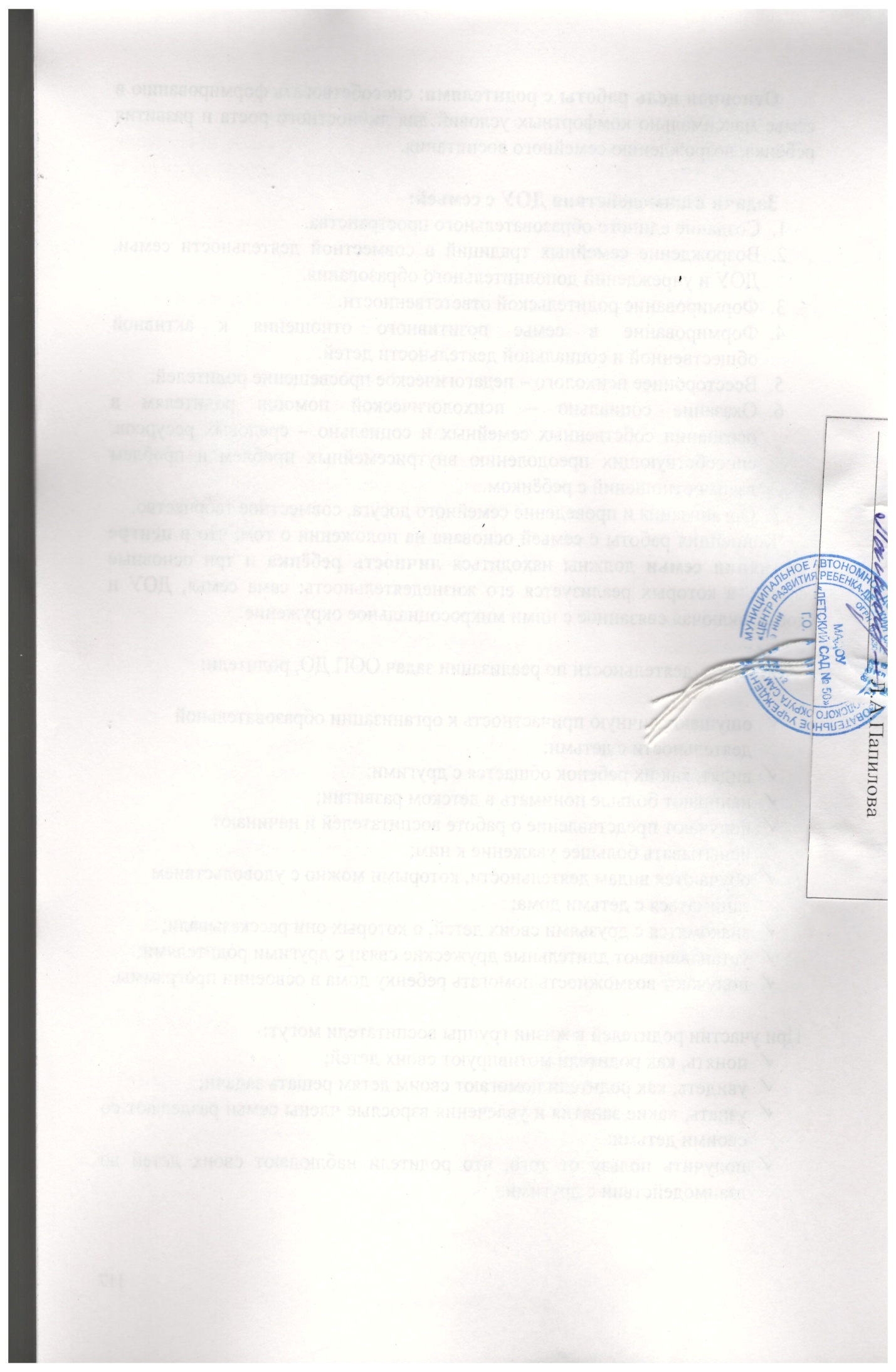 Название группыВозрастная категорияНаправленность группКоличество детейВторая младшая группа «Солнышко»От 3 до 4 летОбщеразвивающая  38Средняя группа «Лучики»От 4 до 5 летОбщеразвивающая35Старшая группа «Светлячки»От 5 до 6 летОбщеразвивающая36Старшая группа «Бабочки»От 5 до 6летОбщеразвивающая35Старшая группа «Радуга»От 5 до 6 летОбщеразвивающая35Подготовительная группа «Пчёлки»От 6 до 7 летОбщеразвивающая34Всего 6 групп –  207 детейВсего 6 групп –  207 детейВсего 6 групп –  207 детейВсего 6 групп –  207 детейВсего семей - 207Кол-во семей%полная семья19293неполная семья157многодетная семья126опекуны--семьи с детьми с ограниченными возможностями10,5Всего педагоговИз них имеют образование:Из них имеют образование:Из них имеют образование:Стаж педагогической работыСтаж педагогической работыСтаж педагогической работыСтаж педагогической работы2019-2020 г.г.человеквысшеенеполное высшеесреднее спец-е педаг-оедо 5 лет5-10 лет10-15 лет15 и более лет2019-2020 г.г.человек9-53425Целевые ориентирыЗадачи (по образовательной программе)-Ребенок овладевает основными культурными способами деятельности, проявляет инициативу и самостоятельность в разных видах деятельности - игре, общении, познавательно-исследовательской деятельности, конструировании и др.; способен выбирать себе род занятий, участников по совместной деятельности;1. Стремится самостоятельно выполнять элементарные поручения. 2. Умеет занимать себя игрой, самостоятельной художественной деятельностью.-Ребенок обладает установкой положительного отношения к миру, к разным видам труда, другим людям и самому себе, обладает чувством собственного достоинства; активно взаимодействует со сверстниками и взрослыми, участвует в совместных играх. Способен договариваться, учитывать интересы и чувства других, сопереживать неудачам и радоваться успехам других, адекватно проявляет свои чувства, в том числе чувство веры в себя, старается разрешать конфликты;1. Принимает активное участие во всех видах игр. 2. Проявляет интерес к себе, окружающему предметному и животному миру, природе, задает вопросы взрослым, наблюдает. 3. Принимает активное участие в продуктивной деятельности, испытывает удовольствие от коллективных работ, просмотра спектаклей и их обсуждения. 4. Пытается петь, танцевать под музыку, проявляет интерес к праздникам. 5.Умеет проявлять доброжелательность, доброту, дружелюбие по отношению к окружающим. 6.Эмоционально - заинтересованно следит за развитием действия в сказках, драматизациях и кукольных спектаклях, сопереживает персонажам. 7.Проявляет интерес к книгам, рассматриванию иллюстраций. 8.Испытывает положительные эмоции от результатов продуктивной и познавательной деятельности.-Ребенок обладает развитым воображением, которое реализуется в разных видах деятельности, и прежде всего в игре; ребенок владеет разными формами и видами игры, различает условную и реальную ситуации, умеет подчиняться разным правилам и социальным нормам.1.Умеет объединяться со сверстниками для игры в группу из 2 человек на основе личных симпатий, выбирать роль в сюжетно-ролевой игре. 2.Умеет осуществлять парное взаимодействие и ролевой диалог в процессе игры.3.Умеет действовать совместно в п/и, физ. упражнениях, согласовывать движения. Готов соблюдать элементарные правила в совместных играх. 4.Развертывает цепочки игровых действий, связанных с реализацией разнообразных ролей. 5.Активно включает в игру действия с предметами-заместителями и воображаемыми предметами-Ребенок достаточно хорошо владеет устной речью, может выражать свои мысли и желания, может использовать речь для выражения своих мыслей, чувств и желаний, построения речевого высказывания в ситуации общения, может выделять звуки в словах, у ребенка складываются предпосылки грамотности;1.Умеет в быту, в самостоятельных играх посредством речи налаживать контакты, взаимодействовать со сверстниками. Умеет делиться своими впечатлениями со взрослыми. 2.Адекватно реагирует на замечания и предложения взрослого. Обращается к воспитателю по имени и отчеству-У ребенка развита крупная и мелкая моторика; он подвижен, вынослив, владеет основными движениями, может контролировать свои движения и управлять ими;1.Владеет основными движениями. 2.Проявляет двигательную активность, интерес к совместным играм и физ.упражнениям.-Ребенок способен к волевым усилиям, может следовать социальным нормам поведения и правилам в разных видах деятельности, во взаимоотношениях со взрослыми и сверстниками, может соблюдать правила безопасного поведения и личной гигиены;1.Соблюдает правила организованного поведения в детском саду, дома, на улице. В случае проблемной ситуации обращается за помощью к взрослому. 2. В диалоге со взрослым умеет услышать и понять заданный вопрос, не перебивает говорящего взрослого. 3.Может общаться спокойно, без крика, имеет опыт правильной оценки хороших и плохих поступков, соблюдает правила элементарной вежливости. 4.Владеет доступными навыками самообслуживания. 5.Имеет положительный настрой на соблюдение элементарных правил поведения в детском саду и на улице; на правильное взаимодействие с растениями и животными; отрицательно реагирует на явные нарушения усвоенных им правил.-Ребенок проявляет любознательность, задает вопросы взрослым и сверстникам, интересуется причинно-следственными связями, пытается самостоятельно придумывать объяснения явлениям природы и поступкам людей; склонен наблюдать, экспериментировать;1.Использует разные способы обследования предметов, включая простейшие опыты. Способен устанавливать простейшие связи между предметами и явлениями, делать простейшие обобщения. 2. Способен установить системные связи и зависимости между разновидностями разных свойств.-Обладает начальными знаниями о себе, о природном и социальном мире, в котором он живет; знаком с произведениями детской литературы, обладает элементарными представлениями из области живой природы, естествознания, математики, истории и т.п.; ребенок способен к принятию собственных решений, опираясь на свои знания и умения в различных видах деятельности;1.Имеет первичные представления о себе: знает свое имя, возраст, пол. Имеет первичные гендерные представления. 2. Называет членов своей семьи, их имена. 3.Знает название родного города. 4.Знаком с некоторыми профессиями (воспитатель, врач, продавец, повар, шофер, строитель). 4. Имеет представление об эталонах цвета, формы, величины и сравнивать со свойствами реальных предметов. 5. Имеет элементарные представления о ценности здоровья, пользе закаливания, соблюдения гигиены.Целевые ориентирыЗадачи (по образовательной программе)-Ребенок овладевает основными культурными способами деятельности, проявляет инициативу и самостоятельность в разных видах деятельности – игре, общении, познавательно-исследовательской деятельности, конструировании и др.; способен выбирать себе род занятий, участников по совместной деятельности;1.Проявляет инициативу и самостоятельность в организации знакомых игр с небольшой группой детей. Предпринимает попытки самостоятельного обследования предметов с опорой на все органы чувств. 2.Способен конструировать по собственному замыслу. На основе пространственного расположения объектов может сказать, что произойдет в результате их взаимодействия. 3.Способен использовать простые схематические изображения для решения несложных задач, строить по схеме, решать лабиринтные задачи. 4. Способен самостоятельно придумать небольшую сказку на заданную тему.-Ребенок обладает установкой положительного отношения к миру, к разным видам труда, другим людям и самому себе, обладает чувством собственного достоинства; активно взаимодействует со сверстниками ивзрослыми, участвует в совместных играх. Способен договариваться, учитывать интересы и чувства других, сопереживать неудачам и радоваться успехам других, адекватно проявляет свои чувства, в том числе чувство веры в себя, старается разрешать конфликты1.Проявляет умение объединяться с детьми для совместных игр, согласовывать тему игры, распределять роли, поступать в соответствии с правилами и общим замыслом. Умеет подбирать предметы и атрибуты для сюжетно-ролевой игры. 2. В конструктивных играх участвует в планировании действий,договаривается, распределяет материал, согласовывает действия и совместными усилиями со сверстниками достигает результата. 3.Активно вступает в контакты со сверстниками и взрослыми. 4. Эмоционально откликается на переживания близких взрослых, детей, персонажей сказок и историй, мультфильмов и худ. Фильмов, кукольных спектаклей. 5.Легко и охотно включается в игру со взрослым, а часто даже инициирует ее.-Ребенок обладает развитым воображением, которое реализуется в разных видах деятельности, и прежде всего в игре; ребенок владеет разными формами и видами игры, различает условную и реальную ситуации, умеет подчиняться разным правилам и социальным нормам;1.Разделяет игровое и реальное взаимодействие. Умеет планировать последовательность действий. В процессе игры может менять роли. Умеет соблюдать правила игры.-Ребенок достаточно хорошо владеет устной речью, может выражать свои мысли и желания, может использовать речь для выражения своих мыслей, чувств и желаний, построения речевого высказывания в ситуации общения, может выделять звуки в словах, у ребенка складываются предпосылки грамотности;1.Делает попытки решать спорные вопросы и улаживать конфликты с помощью речи: убеждать, доказывать, объяснять. 2. Понимает и употребляет в речи слова, обозначающие эмоциональное состояние, этические качества, эстетические характеристикиУ ребенка развита крупная и мелкая моторика; он подвижен, вынослив, владеет основными движениями, может контролировать свои движения и управлять ими;1.Владеет основными движениями. 2.Проявляет интерес к участию в подвижных играх и физических упражнениях.-Ребенок способен к волевым усилиям, может следовать социальным нормам поведения и правилам в разных видах деятельности, во взаимоотношениях со взрослыми и сверстниками, может соблюдать правила безопасного поведения и личной гигиены;1.Выполняет индивидуальные и коллективные поручения. Показывает ответственное отношение к порученному заданию, стремится выполнить его хорошо. 2.Способен удерживать в памяти при выполнении каких-либо действий несложное условие. Способен принять установку на запоминание. 3.Может описать предмет, картину, составить рассказ по картинке, может выучить небольшое стихотворение. 4.Способен сосредоточенно действовать в течение 15-20 минут.-Ребенок проявляет любознательность, задает вопросы взрослым и сверстникам, интересуется причинно-следственными связями, пытается самостоятельно придумывать объяснения явлениям природы и поступкам людей; склонен наблюдать, экспериментировать;1. Проявляет устойчивый интерес к различным видам детской деятельности 2. Проявляет любознательность, интерес к исследовательской деятельности, экспериментированию.-Обладает начальными знаниями о себе, о природном и социальном мире, в котором он живет; знаком с произведениями детской литературы, обладает элементарными представлениями из области живой природы, естествознания, математики, истории и т.п.; ребенок способен к принятию собственных решений, опираясь на свои знания и умения в различных видах деятельности;1.Знает свое имя, фамилию, возраст, имена членов семьи. 2.Может рассказать о своем городе. 3.Имеет представление о Российской армии, ее роли в защите Родины. Знает некоторые военные профессии. 4. Знает о пользе утренней зарядки, физических упражнений, правильном питании, закаливании, гигиене. 5.Знает свойства строительного материала. 6.Знает о временах года. 7.Знает о признаках предмета, соответствии «больше-меньше». 8.Знает народные сказки. 9.Имеет представление о смене частей суток.Целевые ориентирыЗадачи (по образовательной программе)-Ребенок овладевает основными культурными способами деятельности, проявляет инициативу и самостоятельность в разных видах деятельности - игре, общении, познавательно-исследовательской деятельности, конструировании и др.; способен выбирать себе род занятий, участников по совместной деятельности.1.Самостоятельно использует в общении вежливые слова, соблюдает правила поведения на улице и в детском саду. Способен самостоятельно придумать небольшую сказку на заданную тему. 2.Поддерживает беседу, высказывает свою точку зрения, согласие/несогласие.-Ребенок обладает установкой положительного отношения к миру, к разным видам труда, другим людям и самому себе, обладает чувством собственного достоинства; активно взаимодействует со сверстниками и взрослыми, участвует в совместных играх. Способен договариваться, учитывать интересы и чувства других, сопереживать неудачам и радоваться успехам других, адекватно проявляет свои чувства, в том числе чувство веры в себя, старается разрешать конфликты;1.Договаривается со сверстниками в коллективной работе, распределяет роли, при конфликте убеждает, объясняет, доказывает. 2.Оценивает свои поступки, понимает необходимость заботы о младших. 3.Эмоционально откликается на переживания близких взрослых, детей, персонажей сказок и историй, мультфильмов и художественных фильмов, кукольных спектаклей-Ребенок обладает развитым воображением, которое реализуется в разных видах деятельности, и прежде всего в игре; ребенок владеет разными формами и видами игры, различает условную и реальную ситуации, умеет подчиняться разным правилам и социальным нормам;Распределяет роли в игре, исполняет роль, сопровождает действия речью, содержательно и интонационноРебенок достаточно хорошо владеет устной речью, может выражать свои мысли и желания, может использовать речь для выражения своих мыслей, чувств и желаний, построения речевого высказывания в ситуации общения, может выделять звуки в словах, у ребенка складываются предпосылки грамотности1.Сочиняет оригинальные и последовательно разворачивающиеся истории , использует все части речи, словотворчество. 2.Умеет делиться со взрослыми и детьми разнообразными впечатлениями. 3.Понимает и употребляет в своей речи слова, обозначающие эмоциональные состояния, этические качества, эстетические характеристики-У ребенка развита крупная и мелкая моторика; он подвижен, вынослив, владеет основными движениями, может контролировать свои движения и управлять ими;1.Владеет основными движениями и доступными навыками самообслуживания. 2.Проявляет интерес к участию в подвижных играх и физических упражнениях, соревнованиях, играх-эстафетах.Ребенок способен к волевым усилиям, может следовать социальным нормам поведения и правилам в разных видах деятельности, во взаимоотношениях со взрослыми и сверстниками, может соблюдать правила безопасного поведения и личной гигиены;1.Проявляет ответственность в трудовых поручениях, стремится радовать взрослых хорошими поступками. 2.Способен удерживать в памяти при выполнении каких-либо действий несложное условие. Способен принять установку на запоминание. 3.Может выразительно, связно и последовательно рассказать небольшую сказку, может выучить небольшое стихотворение. 4.Способен сосредоточенно действовать течение 15-25 минут. Соблюдает правила игры.-Ребенок проявляет любознательность, задает вопросы взрослым и сверстникам, интересуется причинно-следственными связями, пытается самостоятельно придумывать объяснения явлениям природы и поступкам людей; склонен наблюдать, экспериментировать;1.Проявляет устойчивый интерес к различным видам детской деятельности, использует различные источники информации. 2.Проявляет любознательность, интерес к исследовательской деятельности, экспериментированию. 3.Ориентируется в пространстве и времени (вчера-сегодня-завтра; сначала - потом). 4.Способен конструировать по собственному замыслу. Способен использовать простые схематичные изображения для решения несложных задач, строить по схеме, решать лабиринтные задачи. 5.Способен рассуждать и давать адекватные причинные объяснения. 6.Понимает скрытые мотивы поступков героев литературных произведений.-Обладает начальными знаниями о себе, о природном и социальном мире, в котором он живет; знаком с произведениями детской литературы, обладает элементарными представлениями из области живой природы, естествознания, математики, истории и т.п.; ребенок способен к принятию собственных решений, опираясь на свои знания и умения в различных видах деятельности;1.Знает свои имя и фамилию, возраст, имена, отчества родителей, места работы, значение их труда, имеет постоянные обязанности по дому. Может рассказать о своем городе, называет свою улицу. 2.Имеет представление о Российской армии, войне, Дне победы. 3. Имеет представление о флаге, гербе, мелодии гимна РФ, знает о Москве, о родном городе. Имеет представление о здоровом образе жизни, о зависимости здоровья от правильного питания. 4.Знает о ценности здоровья, пользе утренней зарядки, физических упражнений, правильном питании, закаливании, гигиене. Знает о взаимодействии человека с природой в разное время года. 5.Знает о значении солнца, воздуха и воды для человека, животных, растений. 6.Знает о характерных особенностях построек. 7.Знает некоторые характерные особенности знакомых геометрических фигур (количество углов, сторон; равенство, неравенство сторон). Знает 2-3 программных стихотворения (при необходимости следует напомнить ребенку первые строчки), 2—3 считалки, 2-3 загадки.Образовательная область Автор название содержание Познавательное развитие Гризик Т.И. «Познаю мир» Педагогическая диагностика проводится на основе методик речевого развития дошкольников, а также на основе наблюдений за детьми в повседневной жизни и бесед с родителями. Социально-коммуникативного Доронова Т.Н. возрастные нормативные показатели общего развития, Педагогическая диагностика проводится на основе существующих возрастных нормативных показателей общего развития, на которые ориентируются при оценке качества образовательной деятельности . Художественно-эстетическое Доронова Т.Н. «Природа, искусство и изобразительна деятельность детей» Анализ деятельности по художественно-эстетическому направлению предполагает оценку заинтересованности детей в восприятии произведений изобразительного, музыкального искусства, художественной литературы. Познавательное развитие Соловьева Е.В. «Математика и логика для дошкольников. Итоговое обследование детей» Проводится обследование детей, включающее выполнение заданий, иллюстрирующих достижения ребёнка. Физическое развитие О. М. Литвинова Система физического воспитания в ДОУ Проводится медицинскими работниками и воспитателями (инструкторами) по физической культуре в соответствии с возрастными нормативами и рекомендациями местных специалистов. Образовательная областьНазвание, авторИздательствоСоциально-коммуникативное развитиеМетодические материалы к парциальной программе дошкольного образования по социально – коммуникативному развитию «Дорогою добра» под ред. Л.В. Коломийченко.ООО «ТЦ Сфера»Социально-коммуникативное развитие«Игровая  деятельность в детском саду» Н.Ф. ГубановаМозаика-СинтезСоциально-коммуникативное развитие«Нравственное воспитание в детском саду» В.И. Петрова, Т.Д. СтульникМозаика-СинтезСоциально-коммуникативное развитие«Этические беседы с детьми 4-7 лет» В.И. Петрова, Т.Д. СтульникМозаика-СинтезСоциально-коммуникативное развитие«Развитие саморегуляции у дошкольников» Веракса А. Н.Мозаика-СинтезОбразовательная областьНазвание, авторИздательствоПознавательное  развитиеПроектная деятельность дошкольников Веракса Н.Е., Веракса А.Н.Мозаика-СинтезПознавательное  развитиеАвторская программа  В.Н. Николаевой «Юный эколог» Мозаика-СинтезПознавательное  развитиеАвторская программа Новиковой В.Н. «Математика в детском саду»Мозаика-СинтезПознавательное  развитие«Формирование элементарных математических представлений: Старшая группа (3-4 года) Помораева И. А., Позина В. А.Мозаика-СинтезПознавательное  развитие«Формирование элементарных математических представлений: Старшая группа (4-5 лет) Помораева И. А., Позина В. А.Мозаика-СинтезПознавательное  развитие«Формирование элементарных математических представлений: Старшая группа (5–6 лет) Помораева И. А., Позина В. А.Мозаика-СинтезПознавательное  развитие«Конструирование и ручной  труд в детском саду» Куцакова Л.В.Мозаика-СинтезПознавательное  развитие«Ребенок и окружающий мир» Дыбина О.В.Мозаика-СинтезОбразовательная областьНазвание, авторИздательствоРечевое развитие«Воспитание звуковой культуры речи дошкольников» Максаков А.И.Мозаика-СинтезРечевое развитиеПравильно ли говорит ваш ребенок»  Максаков А.И.Речевое развитиеРазвитие речи в детском саду: Младшая группа (3–4 года) Гербова В. В.Мозаика-СинтезРечевое развитиеРазвитие речи в детском саду: Средняя группа (4-5 лет) Гербова В. В.Мозаика-СинтезРечевое развитиеРазвитие речи в детском саду: Старшая группа (5-6 лет) Гербова В. В.Мозаика-СинтезРечевое развитиеРазвитие речи в детском саду: Подготовительная (6-7 лет) Гербова В. В.Мозаика-СинтезОбразовательная областьНазвание, авторИздательствоХудожественно – эстетическое развитиеМузыкальное воспитание в детском саду:Младшая группа (3–4 года)  Зацепина М. Б., Жукова Г. Е.Мозаика-СинтезХудожественно – эстетическое развитиеМузыкальное воспитание в детском саду:Средняя группа (4-5 лет)  Зацепина М. Б., Жукова Г. Е.Мозаика-СинтезХудожественно – эстетическое развитиеМузыкальное воспитание в детском саду:Старшая группа (5-6 лет)  Зацепина М. Б., Жукова Г. Е.Мозаика-СинтезХудожественно – эстетическое развитиеМузыкальное воспитание в детском саду:Подготовительная группа (6-7 лет)  Зацепина М. Б., Жукова Г. Е.Мозаика-СинтезХудожественно – эстетическое развитиеНародное искусство — детям. Методическое пособие / Под ред. Комаровой Т. С.Мозаика-СинтезХудожественно – эстетическое развитиеИзобразительная деятельность в детском саду: Младшая группа (3–4 года) Комарова Т. С.Мозаика-СинтезХудожественно – эстетическое развитиеИзобразительная деятельность в детском саду: Средняя  группа (4-5 лет) Комарова Т. С.Мозаика-СинтезХудожественно – эстетическое развитиеИзобразительная деятельность в детском саду: Старшая группа (5-6 лет) Комарова Т. С.Мозаика-СинтезХудожественно – эстетическое развитиеИзобразительная деятельность в детском саду: Подготовительная группа (6–7 лет) Комарова Т. С.Мозаика-СинтезОбразовательная областьНазвание, авторИздательствоФизическое развитие«Методика физического воспитания» Степаненкова Э.Я.Мозаика-СинтезФизическое развитиеФизическая культура в детском саду: Младшая группа (3–4 года) Пензулаева Л. И.  Мозаика-СинтезФизическое развитиеФизическая культура в детском саду: Средняя группа (4-5 лет) Пензулаева Л. И.  Мозаика-СинтезФизическое развитиеФизическая культура в детском саду: Старшая группа (5-6 лет) Пензулаева Л. И.  Мозаика-СинтезФизическое развитиеФизическая культура в детском саду: Подготовительная группа (6-7 лет) Пензулаева Л. И.  Мозаика-СинтезФизическое развитие«Методика проведения подвижных игр» Степаненкова Э.Я.Мозаика-Синтез№ п\пМероприятияГруппыПериодичностьОтветственные1.Обеспечение здорового ритма жизни- щадящий режим / в адаптационный период/ - гибкий режим дня- определение оптимальной нагрузки на ребенка с учетом возрастных и индивидуальных особенностей- организация благоприятного микроклимата2 младшая группа Все группыВсе группыЕжедневно в адаптационныйпериодежедневно ежедневновоспитатели,медработник2.Двигательная активностьВсе группыЕжедневновоспитатели 2.1.Утренняя гимнастикаВсе группыЕжедневновоспитатели 2.2.Непосредственная образовательная деятельность по физическому развитиюв группе;на улице.Все группыВсе группы2 р. в неделю1 р. в неделю воспитатели2.3.Элементы спортивных игрстаршая,подготовительная2 р. в неделювоспитатели2.4Активный отдыхспортивный час;физкультурный досуг все группывсе группы1 р. в неделю1 р. в месяцвоспитатели2.5. Физкультурные праздники (зимой, летом)«День здоровья»«Весёлые старты»«Зарница»все группыстаршие и подготовитель-ная группы1 р. в год (в соответствии с годовым кален-дарным учебным планом) воспитатели, инструктор по физкультуре, муз. руководитель3.Лечебно – профилактические мероприятия3.1.Витаминотерапия3.Лечебно – профилактические мероприятия 3.1.Витаминотерапиявсе группыКурсы 2 р. в годмедсестра3.2.Профилактика гриппа (проветривание после каждого часа, проветривание после занятия)все группымедсестра3.3.Физиотерапевтические процедуры (кварцевание)по показаниям врачав течении годамедсестра3.4.Фитонезидотерапия (лук, чеснок)все группыв неблагопр. период (эпидемии гриппа, инфекции в группе)воспитателимедсестра4.Закаливание4.1.Контрастные воздушные ваннывсе группыпосле дневного снавоспитатели 4.2.Ходьба босикомвсе группылетовоспитатели4.3.Облегчённая одежда детейвсе группыв течении днявоспитатели,мл. воспитатели4.4.Мытьё рук, лицавсе группынесколько раз в деньвоспитателифактормероприятияместо в режиме дняпериодичностьдозировка3- 4 года4-5 лет5-6 лет6-7 летводаполоскание ртапосле каждого приема пищиежедневно3 раза в день50-70 мл водыt воды +20++++водаполоскание горла с эвкалиптомпосле обедаежедневно50-70 мл р-ра нач.t воды +36 до +20 ++++водаобливание ногпосле дневной прогулкииюнь-августежедневнонач.t воды +18+2020-30 сек.++ ++водаумываниепосле каждого приема пищи, после проулкиежедневноt воды +28+20++++воздухоблегченная одеждав течениидняежедневно,в течение года-++++воздуходежда по сезонуна прогулкахежедневно,в течение года-++++воздухпрогулка на свежем воздухепосле занятий, после снаежедневно,в течение годаот 1,5 до 3часов, в зависимости от сезона и погодных условий++++воздухутренняя гимнастика на воздухе -июнь-августв зависимости от возраста++++воздухфизкультурные занятия на воздухе-в течение года10-30 мин., в зависимости от возраста++++воздухвоздушные ванныпосле снаежедневно,в течение года5-10 мин.,в зависимости от возраста++++воздухна прогулкеиюнь-август-+воздухвыполнение режима проветривания помещенияпо графикуежедневно,в течение года6 раз в день+++воздухдневной сон с открытой фрамугой-в теплый периодt возд.+15+16+++воздухбодрящая гимнастикапосле снаежедневно,в течение года+++воздухдыхательная гимнастикаво время утренней зарядки, на физкультурном занятии, на прогулке, после снаежедневно,в течение года3-5 упражнений+++дозированные солнечные ваннына прогулкеиюнь-август  с учетом погодных условийс 9.00 до 10.00 ч. по графику до 25 мин.  до 30 мин.++++рецепторыбосохождение в обычных условияхв течение дняежедневно, в течение года3-5 мин+рецепторыпальчиковая гимнастикаперед завтракомежедневно5-8 мин+рецепторыконтрастное босохождение (песок-трава)на прогулкеиюнь-августс учетом погодных условийот 10 до 15мин++++рецепторысамомассажпосле снав течение года2 раза  в неделю+++рецепторымассаж стопперед сномв течение года1 раз в неделю++++Образовательная областьзадачисоциально-коммуникативное развитиеВоспитывать у детей старшего дошкольного возраста чувство любви и привязанности к малой Родине, родному дому, проявлением на этой основе ценностных идеалов, гуманных чувств, нравственных отношений к окружающему миру и сверстникам.Использовать  знания о родном крае в игровой  деятельности. Вызывать интерес и уважительное отношение к культуре и традициям  народов Поволжья,  стремление сохранять национальные ценности.Познавательное развитиеПриобщать  детей к истории Самарского края. Формировать представления о традиционной культуре родного края через ознакомление с природойРечевое развитиеРазвивать  речь, мышление, первичное восприятие диалектной речи через знакомство с культурой народов Поволжья.художественно-эстетическоеразвитиеПриобщать  детей младшего дошкольного возраста к музыкальному творчеству родного края; воспитывать  любовь в родной земле через слушание музыки, разучивание песен, хороводов, традиций родного края. Формировать практические умения по приобщению детей старшего дошкольного возраста к различным народным декоративно-прикладным видам деятельности.физическое развитиеРазвивать эмоциональную свободу, физическую  выносливость, смекалку, ловкость через традиционные игры и забавы народов Поволжья.№МероприятиеСрокиОтветственныйМетодическая работа1Обсуждение плана работы по подготовке детей к школесентябрьст. воспитательуч. нач. классов2Знакомство воспитателя с программой обучения и воспитания в 1 классесентябрьвоспитатели3Знакомство учителя с воспитательно-образовательной работой в дошкольной группесентябрьуч. нач. классов4Посещение воспитателями  уроков в 1 классе. Семинар «Осуществление преемственности дошкольного и начального школьного обучения на этапе реализации ФГОС».ноябрьвоспитатели,уч. нач. классов5Посещение учителями начальных классов занятий в дошкольной группе:Цель: знакомство с уровнем полученных знаний, умений и навыков, творческих способностей детей дошкольной группы. мартвоспитатели,уч. нач. классов6Мониторинг успеваемости первоклассников – выпускников подготовительной  группы.декабрьвоспитатели,учителя нач. кл.7Педагогическое совещание в дошкольной группе.Вопросы для обсуждения:роль дидактических игр в обучении дошкольников;творческое развитие детей на занятиях по аппликации, лепке, конструированию, музыкальных занятиях;итоги воспитательно-образовательной работы в дошкольной группе.майвоспитатели,учитель начальных классов8Мониторинг готовности дошкольников к школьному обучениюмайстарший воспитатель9Круглый стол для педагогов ОУ по результатам мониторинга «Готовность дошкольников к школьному обучению»сентябрьвоспитатели, учителя нач. классовРабота с родителями1Нетрадиционные формы работы с родителями. «Папа, мама, я – читающая семья» - конкурс читающих семей.сентябрьвоспитатели2Круглый стол «Педагогика сотрудничества: педагог-ребенок-родители»ноябрьвоспитатели, учителя нач. классов3Оформление стенда в ДОУ «Для вас, родители будущих первоклассников»декабрьвоспитатели4Размещение рекомендаций для родителей будущих первоклассников на сайте дошкольной группы и школыв течение годавоспитатели,уч. нач. классов 5«Как помочь ребенку подготовиться к школе»;мартвоспитатели, учителя начальных классов6Анкетирование родителей «Ваш ребенок скоро станет первоклассником».январьвоспитатели, учителя нач. классов7«Особенности организации обучения по ФГОС в начальной школе».майучителя нач. классов8Индивидуальное консультирование родителей по результатам диагностики готовности детей к обучению в школе.майвоспитатели9Собрание для родителей будущих первоклассников «Поступление детей в школу- важное событие в жизни детей».апрельвоспитатели, учителя нач. классов10Выставки детских работв течение годавоспитателиРабота с детьми1Экскурсии детей в школу:знакомство со зданием школы;знакомство с кабинетом (классом);знакомство со школьной мастерской;знакомство со физкультурным залом;знакомство со школьной библиотекой.в течение годавоспитатели, учителя нач. классов2Интеллектуальный марафон «Знай-ка!» для детей старшего дошкольного возрастафевральвоспитатели3Работа «Школы будущего первоклассника»февраль-апрельучителя нач. классов4«Прощай, любимый детский сад! Здравствуй, здравствуй, школа!»майвоспитатели, музыкальный руководитель№ п/пСоциокультур-ные  институтыЦель взаимодействияСпособ  (формы) взаимодействияПланируемый результат взаимодействия1Детская библиотека № 14Создание единого пространства для воспитания высокой нравственности, патриотизма, художественно –эстетического развития детей.Участие в планировании совместной работыМероприятия проводимые сотрудниками библиотеки.Экскурсии в  библиотеку.Положительная динамика в приоб-щении дошкольни- ков к художествен-ной литературе и  историческому прошлому нашего края.2ПоликлиникаУкрепление здоровья и своевременная коррекция имеющихся нарушений в здоровье каждого  ребенка.Пропаганда ЗОЖЕженедельный осмотр детей  мед. сестрой, консультирование воспитателей, родителей.Беседы с воспитанниками, участие в тематических занятиях, Днях здоровья, месячнике по ЗОЖПоложительная динамика состояния здоровья детей.Формирование потребности в ЗОЖ3МБОУ «СОШ № 39»Преемственность дошкольного и школьного образования. Помощь педагогов школы в планировании работы воспитателя с детьми  подготовительной группы.Выступление педагогов школы на родительском собрании в детском саду, консультации для воспитателей.Положительная динамика в подготовке детей в школу.4СГСПУ(Самарский государственный социально-педагогическийуниверситет)Реализация совместных проектов в сферах научной, эксперимен-тальной, методической , учебной, воспитательной, культурно-просветительской деятельностиОрганизация и проведение экспериментальных исследований, внедрение результатов научных исследований в практическую деятельность, проведение научно-практических конференций и других мероприятий, работа по профессиональной подготовке, повышению квалификации специалистов с высшим и средним профессионально- педагогическим образованием.Профессиональная переподготовка, повышение квалификации специалистов с высшим и средним профессионально – педагогическим образованием по реализуемым в ПГСГА программам5Государственное казенное учрежение Самарской области «Комплексный центр социального обслуживания населения Самарского округа» Создание единого пространства по повышению качества образования в   условиях реализации Ф ГОСОбучающие семинары, семинары практикумы,  тренинги  по актуальным вопросам психолого –педагогического сопровож-дения образовательного процесса.Осуществление психологического сопровождения реализации ФГОС в ДОУРеальное участие родителейв жизни ДОУФормы участияПериодичностьсотрудничестваВ проведении мониторинговых исследований-анкетирование- социологический опрос-интервьюирование3-4 раза в годПо мере необходимостиВ создании условий- участие в субботниках по благоустройству территории;-помощь в создании предметно-развивающей среды;-оказание помощи в ремонтных работах;2 раза в годПостоянноежегодноВ управлении ДОУ- участие в работе  родительского комитета, Совета ДОУ; педагогических советах.По плануВ просветительской деятельности, направленной на  повышение педагогической культуры, расширение информационного поля родителей-наглядная информация (стенды, папки-передвижки, семейные и групповые фотоальбомы, фоторепортажи «Из жизни группы», «Копилка добрых дел», «Мы благодарим»;-памятки;-консультации, семинары, семинары-практикумы, конференции;- распространение опыта семейного воспитания;-родительские собрания;1 раз в кварталОбновление постоянно По годовому плану1 раз в кварталВ воспитательно-образовательном процессе ДОУ, направленном на установление сотрудничества и партнерских отношенийс целью вовлечения родителей в единое образовательное пространство-Дни открытых дверей;- Дни здоровья;- Недели творчества;- Совместные праздники, развлечения;-Встречи с интересными людьми; - Семейные гостиные;- Клубы по интересам для родителей;- Участие в творческих выставках, смотрах-конкурсах;- Творческие отчеты кружков2 раза в год По годовому плану1 раз в годНаправления развития и образования детей (далее - образовательные области):Формы работыФормы работыНаправления развития и образования детей (далее - образовательные области):Младший дошкольный возрастСтарший дошкольный возрастФизическое развитиеИгровая беседа с элементамидвиженийИграУтренняя гимнастикаИнтегративная деятельностьУпражненияЭкспериментированиеСитуативный разговорБеседаРассказЧтениеПроблемная ситуацияФизкультурное занятиеУтренняя гимнастикаИграБеседаРассказЧтениеРассматривание.ИнтегративнаядеятельностьКонтрольно-диагностическаядеятельностьСпортивные ифизкультурные досугиСпортивные состязанияСовместная деятельностьвзрослого и детейтематического характераПроектная деятельностьПроблемная ситуацияСоциально-коммуникативноеИгровое упражнениеИндивидуальная играСовместная с воспитателем играСовместная со сверстниками игра (парная, в малой группе)ИграЧтениеБеседаНаблюдениеРассматриваниеЧтениеПедагогическая ситуацияПраздникЭкскурсияСитуация морального выбораПоручениеДежурство.Индивидуальная игра.Совместная с воспитателем игра.Совместная со сверстниками играИграЧтениеБеседаНаблюдениеПедагогическая ситуация.ЭкскурсияСитуация морального выбора.Проектная деятельностьИнтегративная деятельностьПраздникСовместные действияРассматривание.Проектная деятельностьПросмотр и анализ мультфильмов,видеофильмов, телепередач.ЭкспериментированиеПоручение и заданиеДежурство.Совместная деятельностьвзрослого и детей тематическогохарактераРечевое развитиеРассматриваниеИгровая ситуацияДидактическая  играСитуация общения.Беседа (в том числе в процессе наблюдения за объектами природы, трудом взрослых). Интегративная деятельностьХороводная игра с пениемИгра-драматизацияЧтениеОбсуждениеРассказИграЧтение.БеседаРассматриваниеРешение проблемных ситуаций.Разговор с детьмиИграПроектная деятельностьСоздание коллекцийИнтегративная деятельностьОбсуждение.Рассказ.ИнсценированиеСитуативный разговор с детьмиСочинение загадокПроблемная ситуацияИспользование    различных видов театраПознавательное развитиеРассматриваниеНаблюдениеИгра-экспериментирование.ИсследовательскаядеятельностьКонструирование.Развивающая играЭкскурсияСитуативный разговорРассказИнтегративная деятельностьБеседаПроблемная ситуацияСоздание коллекцийПроектная деятельностьИсследовательская деятельность.КонструированиеЭкспериментированиеРазвивающая играНаблюдениеПроблемная ситуацияРассказБеседаИнтегративная  деятельностьЭкскурсии Коллекционирование Моделирование Реализация проекта Игры с правилами Художественно –эстетическоеразвитиеРассматривание эстетическипривлекательных предметов ИграОрганизация выставокИзготовление украшенийСлушание соответствующейвозрасту народной,классической, детской музыкиЭкспериментирование созвукамиМузыкально-дидактическая играРазучивание музыкальных игр и танцевСовместное пениеИзготовление украшений для группового помещения к праздникам, предметов для игры, сувениров, предметов для познавательно-исследовательской деятельности. Создание макетов, коллекций и их    оформлениеРассматривание эстетически     привлекательных предметов ИграОрганизация выставокСлушание соответствующейвозрасту народной, классической, детской музыкиМузыкально- дидактическая играБеседа интегративного характера, элементарного музыковедческого содержания)Интегративная деятельностьСовместное и индивидуальное                 музыкальное  исполнениеМузыкальное упражнение.Попевка. РаспевкаДвигательный, пластическийтанцевальный этюдТанецТворческое заданиеКонцерт- импровизацияМузыкальная  сюжетная играВозраст детейРегламентируемая    деятельность (НОД)Нерегламентированная деятельность, часНерегламентированная деятельность, часВозраст детейРегламентируемая    деятельность (НОД)совместная деятельностьсамостоятельная деятельность3-4 года2   по 15 мин7- 7,53-44-5 лет2   по 20 мин73-3,55 – 6 лет2-3  по 20- 25 мин6 – 6,52,5 – 3,56-7 лет3  по 30 мин.5,5 - 62,5 - 3Совместная образовательная деятельность педагогов и детейСовместная образовательная деятельность педагогов и детейСамостоятельная деятельность детейОбразовательная деятельность в семьеНепосредственно образовательная деятельностьОбразовательная деятельность в режимных моментахСамостоятельная деятельность детейОбразовательная деятельность в семьеОсновные формы: игра, занятие, наблюдение, экспериментирование, разговор, решение проблемных ситуаций, проектная деятельность и др.Решение образова-тельных задач в ходе режимных моментовДеятельность ребенка в разнообразной, гибко меняющейся предметно-развивающей и игровой средеРешение образовательных задач в семьеСовместная образовательная деятельность педагогов и детейСовместная образовательная деятельность педагогов и детейСамостоятельная деятельность детейОбразовательная деятельность в семьенепосредственно образовательная деятельностьобразовательная деятельность в режимных моментахСамостоятельная деятельность детейОбразовательная деятельность в семьеЗанятияЭкскурсииНаблюденияЧтение художественной литературыБеседыПросмотр видеофильмовДидактические игрыПроблемные ситуацииПоисково-творческие задания Объяснение УпражненияРассматривание иллюстрацийТренингиВикториныКВНМоделированиеИндивидуальная работаОбучениеОбъяснениеНапоминаниеЛичный примерПохвалаНаблюдениеУпражненияТренинги.Игры – подвижные, дидактические, творческие.Рассматривание иллюстрацийТрудовая деятельностьТеатрализованные постановки Праздники и развлеченияИгры со сверстниками – сюжетно-ролевые, дидактические, театрализованные, подвижные, хороводныеСамообслуживание Дежурство Совместное со сверстниками рассматривание иллюстрацийСовместная со сверстниками продуктивная деятельностьЭкспериментированиеНаблюдениеЭкскурсии, путешествияНаблюденияЧтениеЛичный примерБеседаОбъяснениеСоздание ситуаций, вызывающих желание трудиться и побуждающих детей к:– проявлению трудовых навыков, –оказанию помощи сверстнику и взрослому,– проявлению заботливого отношения к природе.Трудовые поручения.Самостоятельное планирование трудовой деятельности.Создание ситуаций, вызывающих желание трудиться и побуждающих детей к:– проявлению трудовых навыков, –оказанию помощи сверстнику и взрослому,– проявлению заботливого отношения к природе.Трудовые поручения.Самостоятельное планирование трудовой деятельности.--ПоказОбъяснениеОбучениеНаблюдениеНапоминаниеСамообслуживание ОбучениеНапоминаниеБеседыРазыгрывание игровых ситуацийУпражнениеОбъяснениеНаблюдениеПорученияСовместный трудЧтение и рассматривание иллюстраций о труде взрослыхТематические праздники и развлеченияПросмотр видео– диафильмовПродуктивная деятельностьЭкскурсииИгры – сюжетно-ролевые, дидактическиеСовместный труд детейДежурствоРассматривание иллюстрацийПродуктивная деятельностьБеседыЛичный примерПоказНапоминание ОбъяснениеСовместный труд детей и взрослыхРассказПросмотр видеофильмов, диафильмовСовместная образовательная деятельность педагогов и детейСовместная образовательная деятельность педагогов и детейСамостоятельная деятельность детейОбразовательная деятельность в семьенепосредственно образовательная деятельностьобразовательная деятельность в режимных моментахСамостоятельная деятельность детейОбразовательная деятельность в семьеПоказЭкскурсии, наблюдение БеседаЗанятияОпыты, экспериментированиеИгровые упражненияИгры – дидактические, подвижныеПроектная деятельностьПродуктивная деятельностьПроблемно-поисковые ситуации НапоминаниеОбъяснениеОбследованиеНаблюдениеРазвивающие игрыИгра-экспериментированиеПроблемные ситуацииИгровые упражненияРассматривание чертежей и схемМоделированиеКоллекционированиеПроекты Интеллектуальные игры Тематическая прогулкаКонкурсыКВНТрудовая деятельность Тематические выставкиМини-музеиИгры – развивающие, подвижные, со строительным материаломИгры-экспериментированияИгры с использованием автодидактических материаловМоделированиеНаблюдение Интегрированная детская деятельность:включение ребенком полученного сенсорного опыта в его практическую деятельность -предметную, продуктивную, игровуюОпытыТруд в уголке природыПродуктивная деятельностьБеседаКоллекционированиеПросмотр видеофиль-мовПрогулкиДомашнее экспериментированиеУход за животными и растениямиСовместное конструктивное творчествоКоллекционированиеИнтеллектуальные игрыСовместная образовательная деятельность педагогов и детейСовместная образовательная деятельность педагогов и детейСамостоятельная деятельность детейОбразовательная деятельность в семьенепосредственно образовательная деятельностьобразовательная деятельность в режимных моментахСамостоятельная деятельность детейОбразовательная деятельность в семьеЗанятияИгры с предметами и сюжетными игрушкамиОбучающие игры с использованием предметов и игрушекКоммуникативные игры с включением малых фольклорных форм (потешки, прибаутки, пестушки, колыбельные)Чтение, рассматривание иллюстрацийСценарии активизирующего общенияИмитативные упражне-ния, пластические этюдыКоммуникативные тренингиСовместная продуктивная деятельностьЭкскурсииПроектная деятельностьДидактические игрыНастольно-печатные игрыПродуктивная деятельностьРазучивание стихотворенийРечевые задания и упражненияМоделирование и обыгрывание проблем-ных ситуацийРабота по обучению пересказу с опорой на вопросы воспитателя:-обучению составлению описательного рассказа об игрушке с опорой на речевые схемы-обучению пересказу по серии сюжетных картинок-обучению пересказу по картине-обучению пересказу литературного произведения(коллективное рассказывание)Показ настольного театра, работа с фланелеграфомРечевое стимулирование (повторение, объяснение, обсуждение, побуждение, напоминание, уточнение)Беседы с опорой на зрительное восприятие и без опоры на негоХороводные игры, пальчиковые игрыПример использования образцов коммуникативных кодов взрослогоТематические досугиФактическая беседа, эвристическая беседаМимические, логоритми-ческие, артикуляционные гимнастикиРечевые дидактические игрыНаблюденияЧтениеСлушание, воспроизведение, имитированиеТренинги (действия по речевому образцу взрослого)Разучивание скороговорок, чистоговорокИндивидуальная работаОсвоение формул речевого этикетаНаблюдение за объектами живой природы, предметным миромПраздники и развлеченияКоллективный монологИгра-драматизация с использованием разных видов театров (театр на банках, ложках и т.п.)Игры в парах и совместные игры(коллективный монолог)Самостоятельная художественно-речевая деятельность детейСюжетно-ролевые игрыИгра– импровизация по мотивам сказокТеатрализованные игрыДидактические игрыИгры-драматизацииНастольно-печатные игрыСовместнаяпродуктивная и игровая деятельность детейСловотворчествоРечевые игры БеседыПример коммуникативных кодов Чтение, рассматривание иллюстрацийИгры-драматизации. Совместные семейные проектыРазучивание скороговорок, чистоговорокРассказывание по иллюстрациямТворческие заданияЗаучиваниеЧтение художественной и познавательной литературыРассказПересказЭкскурсииБеседаОбъясненияТворческие заданияЛитературные викториныБеседаРассказЧтениеДидактические, настольно-печатные игрыДосугиИгры-драматизацииВыставка в книжном уголкеЛитературные праздникиВикторины, КВНПрезентации проектовИгровая деятельностьРассматривание иллюстраций Театрализованная деятельностьИгры-драматизации, игры-инсценировкиБеседыСловотворчество Посещение театра, музея, выставокБеседыРассказыЧтениеПрослушивание аудиозаписейСовместная образовательная деятельность педагогов и детейСовместная образовательная деятельность педагогов и детейСамостоятельная деятельность детейОбразовательная деятельность в семьенепосредственно образовательная деятельностьобразовательная деятельность в режимных моментахСамостоятельная деятельность детейОбразовательная деятельность в семьеЗанятие Дидактические игрыНаблюдениеРассматриваниеЧтениеОбыгрывание незавершённого рисунка Коллективная работа ОбучениеСоздание условий для выбораОпытно-экспериментальная деятельностьБеседаТворческие заданияНаблюдениеРассматриваниеБеседа Рассматривание интерьера Проблемные ситуации ОбсуждениеПроектная деятельностьДизайн Занимательные показыИндивидуальная работа Тематические праздники и развлеченияСюжетно-ролевые игрыНаблюдениеРассматриваниеСбор материала для оформленияЭкспериментирование с материаламиРассматривание предметов искусстваБеседаРассматриваниеНаблюдение РассказыЭкскурсииЧтениеДетско-родительская проектная деятельностьСлушание (музыкальные сказки, инструментальная музыка)Беседы с детьми о музыке Музыкально-дидактическая играТеатрализованная деятельностьРассматривание иллюстраций в детских книгах, репродукций, предметов окружающей действительностиРассматривание портретов композиторовИспользование музыки:-на утренней гимнастике – во время умывания– в сюжетно-ролевых играх– в компьютерных играх– перед дневным сном– при пробужденииМузыкально-дидактическая играИндивидуальная работа ПраздникиРазвлечения Просмотр мультфильмов, фрагментов детских музыкальных фильмовИгры в «праздники», «концерт», «оркестр», «музыкальные занятия», «телевизор»Сюжетно-ролевые игрыИмпровизация мелодий на собственные слова, придумывание песенокПридумывание простейших танцевальных движений.Инсценирование содержания песен, хороводовСоставление композиций танцаИмпровизация на инструментахМузыкально-дидактические игрыИгры-драматизацииАккомпанемент в пении, танце и др.Детский ансамбль, оркестрПосещения музеев, выставок, детских музыкальных театровПрослушивание аудиозаписей.Просмотр иллюстраций, репродукций картин, портретов композиторовПросмотр видеофильмовОбучение игре на музыкальных инструментахСовместная образовательная деятельность педагогов и детейСовместная образовательная деятельность педагогов и детейСамостоятельная деятельность детейОбразовательная деятельность в семьенепосредственно образовательная деятельностьобразовательная деятельность в режимных моментахСамостоятельная деятельность детейОбразовательная деятельность в семьеФизкультурные занятия:– сюжетно-игровые,– тематические,-классические,– на улице,- в бассейнеОбщеразвивающие упражнения:-с предметами,– без предметов,-сюжетные,-имитационные.Игры с элементами спорта.Спортивные упражненияИндивидуальная работа с детьми.Игровые упражнения.Игровые ситуации.Утренняя гимнастика:-классическая,-игровая,-полоса препятствий,-музыкально-ритмическая,-аэробика,– имитационные движения.Физкультминутки.Динамические паузы.Подвижные игры.Игровые упражнения.Игровые ситуации.Проблемные ситуации.Имитационные движения.Спортивные праздники и развлечения.Гимнастика после дневного сна:-оздоровительная,-коррекционная,-полоса препятствий.Упражнения:– корригирующие -классические,– коррекционные.Подвижные игры.Игровые упражнения.Имитационные движения.БеседаСовместные игры.Походы.Занятия в спортивных секциях.Занятия-развлеченияЗанятияОбъяснениеПоказДидактические игрыЧтение художественных произведенийЛичный примерИллюстративный материалДосугТеатрализованные игрыСюжетно-ролевые игрыПодвижные игрыБеседаСовместные игрыЧтение художественных произведенийМесяцТема неделиЗадачиСовместная образовательная деятельность педагогов и детейСовместная образовательная деятельность педагогов и детейСамостоятельная деятельность детейОбразовательная деятельность в семьеМесяцТема неделиЗадачиНепосредственно образовательная деятельностьОбразовательная деятельность в режимных моментахСамостоятельная деятельность детейОбразовательная деятельность в семьеНаправление развитияНаименование парциальной или авторской программыАвторыВыходные данныеФизическое развитие воспитанниковФизическая культура – дошкольникамЛ.Д. ГлазыринаМ., Владос, 2014Художественно -эстетическое развитие воспитанниковПрограмма художественного воспитания, обучения и развитияИ.А. ЛыковаИздательский дом «Цветной мир» .Творческий центр  «Сфера» М.2011Интеллектуаль-ное развитие воспитанниковЛогика и математика для дошкольниковЕ.А. Носова, Р.Л. НепомнящаяИзд. 2 исправленное  и дополненное С.П. «Детство-Пресс» 2011Экологическое развитие воспитанниковМир природы и ребенокП.Г. СаморуковаМозаика – синтез М., 2013МесяцНеделя ТемаСентябрь1«До свидания, лето», «Здравствуй, детский сад», «День знаний» (тема определяется в соответствии с возрастом детей)Сентябрь2«Мой дом», «Мой город», «Моя страна», «Моя планета» (тема определяется в соответствии с возрастом детей)Сентябрь3«Урожай»Сентябрь4«Краски осени»Октябрь1«Животный мир»(+птицы, насекомые)Октябрь2«Я – человек»Октябрь3«Народная культура и традиции»Октябрь4«Наш быт»Ноябрь1«Дружба», «День народного единства» (тема определяется в соответствии с возрастом детей)Ноябрь2«Транспорт»Ноябрь3«Здоровей-ка»Ноябрь4«Кто как готовится к зиме»Декабрь1«Здравствуй, зимушка-зима!»Декабрь2«Город мастеров»Декабрь3«Новогодний калейдоскоп»Декабрь4«Новогодний калейдоскоп»Январь1Рождественские каникулыЯнварь2Рождественские каникулыЯнварь3«В гостях у сказки»Январь4«Этикет»Февраль1«Моя семья»Февраль2«Азбука безопасности»Февраль3«Наши защитники»Февраль4«Маленькие исследователи»Март1«Международный женский день»Март2«Миром правит доброта»Март3«Быть здоровыми хотим»Март4«Весна шагает по планете»Апрель1«День смеха», «Цирк», «Театр» (тема определяется в соответствии с возрастом детей)Апрель2«Встречаем птиц»Апрель3«Космос», «Приведем в порядок планету»Апрель4«Волшебница вода»Май1«Праздник весны и труда»Май2«День победы»Май3«Мир природы»Май4«До свидания, детский сад. Здравствуй, школа», «Вот мы какие стали большие» (тема определяется в соответствии с возрастом детей)УголокОборудование и примерные наименованияЦелимладший дошкольный возрастмладший дошкольный возрастмладший дошкольный возрастКнижный уголок1.Стеллаж для книг, стол и два стульчика, мягкий диванчик, ширма, отделяющая уголок от зон подвижных игр.2.Книжки по программе, любимые книжки детей, книжки-малышки, книжки-игрушки.3.Альбомы для рассматривания: «Профессии», «Времена года», «Детский сад» и т.д.1.Формирование навыка слушания, умения обращаться с книгой.2.Формирование и расширение представлений об окружающем.средний дошкольный возрастсредний дошкольный возрастсредний дошкольный возрастКнижный уголок1.Стеллаж для книг, стол и два стульчика, мягкий диванчик, ширма, отделяющая уголок от зон подвижных игр.2.Детские книги по программе, любимые книжки детей. 3.Альбомы для рассматривания: «Профессии», «Семья» и др.1.Совершенствование умения обращаться с книгой, расширение представлений об окружающем.старший дошкольный возрастстарший дошкольный возрастстарший дошкольный возрастКнижный уголок1.Стеллаж или открытая витрина для книг, стол, два стульчика, мягкий диван.2.Детские книги по программе и любимые книги детей, два-три постоянно меняемых детских журналов, детские энциклопедии, справочная литература по всем отраслям знаний, словари и словарики, книги по интересам, по истории и культуре русского и других народов.3.Иллюстративный материал в соответствии с рекомендациями программы.4.Альбомы и наборы открыток с видами достопримечательностей родного города, области.1.Приобщение к общечеловеческим ценностям.2.Воспитание духовной культуры.3.Формирование представлений о культуре через ознакомление с книгой.4.Развитие способности к сочинительству. ЦентрОборудование«Центр искусства»«Полочка красоты» (выставка произведений декоративно-прикладного искусства),Картотека мультимедийных презентаций, видео и аудиоматериаловАльбомы с репродукциями произведений изобразительного искусстваАльбомы с фотографиями архитектурных сооружений разного назначения Экран  эмоций  (эмоциональное отношение к произведениям искусства)Дидактические игры: («Составь пейзаж», «Составь натюрморт», «Составь красивый узор» и др.)Материалы и оборудование для всех видов самостоятельной изобразительной деятельности. (Наборы гуаши, акварели, гелевых мелков, цветных карандашей, пластилина, глины, материалов для детского дизайна и др.)Природный и дополнительный материал для конструирования.Муляжи, иллюстративный материал с изображением фруктов, овощей, деревьев, животных.Схематическое изображение птиц, животных, человека.Тематические плакаты: «Времена года», «Зоопарк», «Лес» и др.Тематические плакаты по подбору средств выразительности (цвету, форме, композиции).Альбомы детских зарисовок по темам («Поэзия облаков», «Такие разные деревья», «Какого цвета снег?» «Красивые узоры» и др.Продукты детского творчества (созданные детьми иллюстрации по произведениям музыкального искусства, Выставка работ одного ребенка, детей группы,Выставка работ совместного творчества детей и родителей«Центр строительства  и моделирования»Наборы строительного материала. Чертежи и схемы помещений ДОУ, прилегающей местности,  улиц и площадей родного города (села).Конструкторы «Лего».Модели построек, пооперационные карты создания моделей.Пооперационные карты, Технологические карты,Вариативные образцы,Незавершенные композиции,Макеты построек, макеты ландшафтов, макеты среды обитания животных, выполненные детьми и взрослыми. Небольшие игрушки для обыгрывания построек (фигурки людей и животных и т.п.).Игрушечный транспорт средний и крупный. Грузовые, легковые машины, пожарная машина, машина «скорой помощи», паровоз и вагончики, лодка, самолет.«Центр      экспериментирования» Оборудование для опытов и экспериментов с изобразительными материалами: красками, мелками, пластилином и др. Картотека опытов, экспериментовПравила работы с материаломКарточки – схемы проведения экспериментовИндивидуальные дневники экспериментовПособия для экспериментирования: вертушки, попрыгунчики, мыльные пузыриПриродный материал: песок, вода, глина, камешки, ракушки, плоды, семена и др.Емкости разной вместимости, ложки, лопатки, палочки, воронки, сито, игрушки резиновые и пластмассовые для игр с водой.Зеркала для игр с солнечным зайчиком.Предметы для игр с тенью.Лупы, «волшебные» очки – цветные «стекла» (пластиковые).«Центр коллекций»Прикладная графика (открытки, марки, фантики, этикетки)Коллекции сортов ткани, бумагиКамни, ракушки, образцы древесиныГербарии Семена разных деревьев, шишки, сухоцветы«Центр детской книги»Фотографии художников детской книгиФотографии авторов литературных произведений для детейВыставка литературных произведений по жанрамВыставка «умных книг» для детей: Энциклопедии из серии «Я познаю мир»,«Отчего и почему?», «Всё обо всём», «Энциклопедия дошкольника»; Книги о природе. «Центр музыки»Картотека видео и аудиоматериаловПортреты композиторов,Музыкальные игрушки, Музыкальные инструменты, Игрушки - шумелки,Оборудование для импровизации музыкально-ритмических движений,Дидактические игры «Театральный центр»Костюмы и декорации для организации  театрализованной деятельности:- кукольный театр;- теневой театр;- плоскостной театр;- театр масок;- театр из природного материала;- театр из бросового материала;- театр оригами;- театр вязаной игрушки;- театр на ложках«Центр краеведения»Картотека мультимедийных презентаций «Природа родного края», «Растительный и животный мир Самарского края «Наш город в разные времена года», «Самара космическая".Коллекции минералов;Географическая карта Самары;Альбомы: «Наша семья», «Улицы города Самары», «Мой город», «Наш детский сад», «Праздники дома и в детском саду».Художественная литература: стихи о родном городе, рассказы, сказы  и легенды.Рисунки детей и взрослых о себе, городе, окружающей природе.Совместные работы из бросового и природного материала.Предметы декоративно-прикладного искусства.Куклы в национальных костюмах.Тематические проектыМакет детского садаМакет улицы, на которой находится детский сад№ п/пНаименованиеКоличество1Музыкальный центр 22Металлофон большой23Металлофон малый64Цимбалы25Гусли26Арфа детская17Барабан детский68Бубен69Маракас большой610Маракас маленький611Кастаньеты612Бубенцы613Ложки1214Трещотки615Вертушка616Свистульки деревянные617Свистульки деревянные526Корзина большая227Корзина маленькая228Ширма для кукольного театра129Ширма для настольного театра1Тип материалаНаименованиеКоличество на группуОбъекты для исследования в действииПирамидки (из 6-10 элементов), окрашенные в основные цвета6-8 разныеОбъекты для исследования в действииСтержни для нанизывания с цветными кольцами, шарами и т.п. (из 5-7 элементов)6-8Объекты для исследования в действииОбъемные вкладыши из 5-10 элементов (миски, конусы, коробки с крышками разной формы)4-6Объекты для исследования в действииМатрешки (из 5-7 элементов)3 разныеОбъекты для исследования в действииДоски-вкладыши (с основными формами, разделенными на 2-3 части)6-8 разныеОбъекты для исследования в действииРамки-вкладыши с цветными (6 цветов) монолитными и составными формами, разными по величине10 разныеОбъекты для исследования в действииНабор цветных палочек (по 5-7 каждого цвета)2-3Объекты для исследования в действииНабор кубиков с цветными гранями (7 цветов)1Объекты для исследования в действииНабор объемных геометрических тел1Объекты для исследования в действииНаборы объемных тел для сериации по величине из 3-5 элементов (цилиндры, бруски и т.п.)2-3Объекты для исследования в действииСортировочный ящик с прорезями разной формы 1Объекты для исследования в действииНабор плоскостных геометрических форм1Объекты для исследования в действииМозаика разных форм и цвета, крупная3Объекты для исследования в действииНабор для забивания: молоточек с втулками (пластмассовые)1Объекты для исследования в действииРамки с 2-3 видами застежек (шнуровка, пуговицы, крючки, кнопки)2-3Объекты для исследования в действииПанно с разнообразными застежками и съемными элементами1Объекты для исследования в действииЧудесный мешочек с набором объемных геометрических форм (5-7 элементов)1Объекты для исследования в действииИгрушки-забавы с зависимостью эффекта от действия (народные игрушки, механические заводные)5 разныеОбъекты для исследования в действииРазноцветная юла (волчок)1Объекты для исследования в действииВертушки (ветряные)4-6 разныеОбъекты для исследования в действииМузыкальная шкатулка1Объекты для исследования в действииЗвучащие инструменты (колокольчики, барабаны, резиновые пищалки, молоточки, трещотки и др.)по 1 каждого наимен.Объекты для исследования в действииНабор для экспериментирования с водой: емкости одинакового и разного объема (4-5) и разной формы, предметы-орудия для переливания и вылавливания — черпачки, сачки1Объекты для исследования в действииНабор для экспериментирования с песком: формочки разной конфигурации и размера, емкости, предметы-орудия — совочки, лопатки1Образно-символический материалНаборы картинок для группировки (реалистические изображения), до 4-6 в каждой группе: домашние животные, дикие животные, животные с детенышами, птицы, рыбы, деревья, цветы, овощи, фрукты, продукты питания, одежда, посуда, мебель, транспорт, предметы обиходапо 1 набору каждой тематикиОбразно-символический материалНаборы предметных картинок для последовательной группировки по разным признакам (назначению предметов, цвету, величине)3-4 разныеОбразно-символический материалНаборы парных картинок (та же тематика)5 разныеОбразно-символический материалНаборы парных картинок типа лото (из 3-4 частей), та же тематика5-6 разныеОбразно-символический материалНабор парных картинок типа "лото" с геометрическими формами1Образно-символический материалРазрезные (складные) кубики с предметными картинками (4-6 частей)4 разныеОбразно-символический материалРазрезные предметные картинки, разделенные на 2-4 части (по вертикали и горизонтали)5 разныеОбразно-символический материалСерии из 3-4 картинок для установления последовательности событий (сказки, социобытовые ситуации)5 разныхОбразно-символический материалСерии из 4 картинок: части суток (деятельность людей ближайшего окружения)2-3 разныеОбразно-символический материалСерии из 4-х картинок: времена года (природа и сезонная деятельность людей)2-3 разныеОбразно-символический материалСюжетные картинки, крупного формата (с различной тематикой, близкой ребенку - сказочной, социобытовой)10 разныеТип материалаНаименованиеКоличество на группуОбъекты для исследования в действииНабор геометрических фигур для группировки по цвету, форме, величине (7 форм разных цветов и размеров)1Объекты для исследования в действииНабор объемных геометрических тел (разного цвета и величины)1Объекты для исследования в действииДоски-вкладыши (с основными формами, составными из 4-5 частей)6-8 разныеОбъекты для исследования в действииРамки-вкладыши с цветными (7 и более цветов с оттенками) составными формами (4-5 частей)6-8 разныеОбъекты для исследования в действииНабор разноцветных палочек с оттенками (по 5-7 палочек каждого цвета)1Объекты для исследования в действииНабор кубиков с цветными гранями (7 цветов с оттенками)1Объекты для исследования в действииНабор плоскостных геометрических фигур для составления изображений по графическим образцам (из 4-6 элементов)2-3Объекты для исследования в действииПлатформа с колышками и шнуром для воспроизведения форм1Объекты для исследования в действииМозаика разных форм и цвета (мелкая) с графическими образцами2-3Объекты для исследования в действииЧудесный мешочек с набором объемных тел (6-8 элементов)1Объекты для исследования в действииЧасы с круглым циферблатом и стрелками1Объекты для исследования в действииНабор волчков (мелкие, разной формы)1Объекты для исследования в действииВертушки разного размера4-5Объекты для исследования в действииИгрушки-забавы с зависимостью эффекта от действия (механические заводные и электрифицированные)10 разныеОбъекты для исследования в действииИгрушки-головоломки (сборно-разборные из 4-5 элементов)6-8 разныеОбъекты для исследования в действииОбъемные головоломки (сборные шары, кубы и т.п., из 4-5 элементов)3-4 разныеОбъекты для исследования в действииГоловоломки-лабиринты (прозрачные, с шариком)3-4 разныеОбъекты для исследования в действииНабор для экспериментирования с водой: стол-поддон, емкости одинакового и разного размеров (5-6) различной формы, мерные стаканчики, предметы из разных материалов (тонет — не тонет), черпачки, сачки, воронки1Объекты для исследования в действииНабор для экспериментирования с песком: стол-песочница, емкости разного размера и формы (4-5), предметы-орудия разных размеров, форм, конструкций1Образно-символический материалНаборы картинок для группировки и обобщения (до 8-10 в каждой группе): животные, птицы, рыбы, насекомые, растения, продукты питания, одежда, мебель, здания, транспорт, профессии, предметы обихода и др.по 1 наб. каждой тематикиОбразно-символический материалНаборы парных картинок типа "лото" из 6-8 частей (той же тематики, в том числе с сопоставлением реалистических и условно-схематических изображений)6-8Образно-символический материалНаборы парных картинок на соотнесение (сравнение): найди отличия (по внешнему виду), ошибки (по смыслу)5-10 разныеОбразно-символический материалНаборы табличек и карточек для сравнения по 1-2 признакам (логические таблицы)2-3 разныеОбразно-символический материалНаборы предметных картинок для группировки по разным признакам (2-3) последовательно или одновременно (назначение, цвет, величина)2-3 разныеОбразно-символический материалСерии картинок (по 4-6) для установления последовательности событий (сказки, литературные сюжеты, социобытовые ситуации) 5-10 разныеОбразно-символический материалСерии картинок "Времена года" (сезонные явления и деятельность людей)2-3 разныеОбразно-символический материалСюжетные картинки с разной тематикой, крупного и мелкого формата20-30Образно-символический материалРазрезные (складные) кубики с сюжетными картинками (6-8 частей)4-5 разныеОбразно-символический материалРазрезные сюжетные картинки (6-8 частей)8-10 разныеОбразно-символический материалРазрезные контурные картинки (4-6 частей)8-10 разныеОбразно-символический материалГрафические "головоломки" (лабиринты, схемы маршрутов персонажей и т.п.) в виде отдельных бланков, буклетов, настольно-печатных игр20-30 разных видовОбразно-символический материалИллюстрированные книги, альбомы плакаты, планшеты познавательного характераПо возможностям детского садаНормативно-знаковый материалНабор кубиков с буквами и цифрами1Нормативно-знаковый материалНабор карточек с изображением предмета и названием1Нормативно-знаковый материалНабор карточек с изображением количества предметов (от 1 до 5) и цифр1Нормативно-знаковый материалНабор кубиков с цифрами и числовыми фигурами1Нормативно-знаковый материалНабор карточек-цифр (от 1 до 10) с замковыми креплениями1Нормативно-знаковый материалНаборы моделей: деление на части (2-4)2Нормативно-знаковый материалКассы настольные4-5Нормативно-знаковый материалМагнитная доска настенная1Тип материалаНаименованиеКоличество на группуОбъекты для исследования в действииДоски-вкладыши и рамки-вкладыши со сложными составными формами (4-8 частей)3-4 разныеОбъекты для исследования в действииНабор геометрических фигур с графическими образцами (расчлененными на элементы и нерасчлененными) для составления плоскостных изображений (геометрическая мозаика)2-3Объекты для исследования в действииТанграм1Объекты для исследования в действииНабор объемных тел для группировки и сериации (цвет, форма, величина)1Объекты для исследования в действииНаборы брусков, цилиндров и пр. для сериации по величине (по 1-2 признакам - длине, ширине, высоте, толщине) из 7-10 элементов3-4 разныеОбъекты для исследования в действииНабор разноцветных палочек с оттенками (8-10 палочек каждого цвета)1Объекты для исследования в действииНабор: счетные палочки Кюизинера1Объекты для исследования в действииНабор пластин из разных материалов1Объекты для исследования в действииМозаика (цветная, мелкая) с графическими образцами разной степени сложности 3-4 разныеОбъекты для исследования в действииГоловоломки плоскостные (геометрические)5-6 разныеОбъекты для исследования в действииНабор проволочных головоломок2-3Объекты для исследования в действииГоловоломки объемные (собери бочонок, робота и т.п.), в том числе со схемами последовательных преобразований5-6 разныеОбъекты для исследования в действииИгры-головоломки на комбинаторику (кубик Рубика, игра "15" , "Уникуб" и т.п.)5-6 разныеОбъекты для исследования в действииГоловоломки-лабиринты (прозрачные, с шариком)3-4Объекты для исследования в действииИгра "Волшебный экран" (на координацию вертикальных и горизонтальных линий)1Объекты для исследования в действииНабор волчков (мелкие, разной формы и окраски)1Объекты для исследования в действииДействующие модели транспортных средств, подъемных механизмов и т.п. (механические, заводные, электрифицированные, с дистанционным управлением)не менее 10 разныеОбъекты для исследования в действииСистема наклонных плоскостей для шариков1Объекты для исследования в действииВесы рычажные равноплечие (балансир)с набором разновесок1Объекты для исследования в действииТермометр спиртовой1Объекты для исследования в действииЧасы песочные (на разные отрезки времени)2Объекты для исследования в действииЧасы механические с прозрачными стенками (с зубчатой передачей)1Объекты для исследования в действииЦиркуль4-5Объекты для исследования в действииНабор лекал4-5Объекты для исследования в действииЛинейки10Объекты для исследования в действииНабор мерных стаканов2-3Объекты для исследования в действииНабор прозрачных сосудов разных форм и объемов2-3Объекты для исследования в действииСчеты настольные4-5Объекты для исследования в действииНабор увеличительных стекол (линз)3-4Объекты для исследования в действииМикроскоп1Объекты для исследования в действииНабор цветных (светозащитных) стекол3-4Объекты для исследования в действииНабор стеклянных призм (для эффекта радуги)1Объекты для исследования в действииНабор зеркал для опытов с симметрией, для исследования отражательного эффекта2-3Объекты для исследования в действииНабор для опытов с магнитом2-3Объекты для исследования в действииКомпас1Объекты для исследования в действииВертушки разных размеров и конструкций (для опытов с воздушными потоками)4-5Объекты для исследования в действииФлюгер1Объекты для исследования в действииВоздушный змей1Объекты для исследования в действииВетряная мельница (модель)1Объекты для исследования в действииНабор печаток1Объекты для исследования в действииНабор копировальной бумаги разного цвета1Объекты для исследования в действииКоллекция минералов1Объекты для исследования в действииКоллекция тканей1Объекты для исследования в действииКоллекция бумаги1Объекты для исследования в действииКоллекция семян и плодов1Объекты для исследования в действииКоллекция растений (гербарий)1Объекты для исследования в действииНабор для экспериментирования с водой: емкости и мерные сосуды разной конфигурации и объемов, кратные друг другу1Объекты для исследования в действииНабор для экспериментирования с песком: орудия для пересыпания и транспортировки разных размеров, форм и конструкций с использованием простейших механизмов1Образно-символический материалНаборы картинок для иерархической классификации (установления родо -видовых отношений): виды животных; виды растений; виды ландшафтов; виды транспорта; виды строительных сооружений; виды профессий; виды спорта и т.п.по 1 набору каждой тематикиОбразно-символический материалНаборы "лото" (8-12 частей), в том числе с соотнесением реалистических и условно-схематических изображенийдо 10 разныеОбразно-символический материалНаборы таблиц и карточек с предметными и условно-схематическими изображениями для классификации по 2-3 признакам одновременно (логические таблицы)2-3 разныеОбразно-символический материалСерии картинок (до 6-9) для установления последовательности событий (сказочные и реалистические истории, юмористические ситуации)5-10 разныеОбразно-символический материалНаборы картинок по исторической тематике для выстраивания временных рядов: раньше — сейчас(история транспорта, история жилища, история коммуникации и т.п.)3-6 разныеОбразно-символический материалСерии картинок: времена года (пейзажи, жизнь животных, характерные виды работ и отдыха людей)3-4 разныеОбразно-символический материалНаборы парных картинок на соотнесение (сравнение): найди отличия, ошибки (смысловые)5-10 разныеОбразно-символический материалРазрезные сюжетные картинки (8-16 частей), разделенные прямыми и изогнутыми линиями3-6 разныеОбразно-символический материалГрафические головоломки (лабиринты, схемы пути и т.п.) в виде отдельных бланков, буклетов, настольно-печатных игр5-10 разных видовОбразно-символический материалНабор карточек с изображением знаков дорожного движения (5-7)1Образно-символический материалНабор карточек с символами погодных явлений (ветер, осадки, освещенность - облачность)1Образно-символический материалКалендарь настольный иллюстрированный1Образно-символический материалКалендарь погоды настенный1Образно-символический материалФизическая карта мира (полушарий)1Образно-символический материалГлобус1Образно-символический материалДетский атлас (крупного формата)1Образно-символический материалИллюстрированные книги, альбомы, плакаты, планшеты, аудио- и видеоматериалы Коллекция марок Коллекция монетпо возможностям д/сНормативно-знаковый материалРазрезная азбука и касса4-5Нормативно-знаковый материалМагнитная доска настенная1Нормативно-знаковый материалНаборы карточек с цифрами4-5Нормативно-знаковый материалОтрывной календарь1Нормативно-знаковый материалНаборы карточек с изображением количества предметов (от 1 до 10) и соответствующих цифр4-5Нормативно-знаковый материалНабор кубиков с цифрами, с числовыми фигурами1Нормативно-знаковый материалСтержни с насадками (для построения числового ряда)4-5Нормативно-знаковый материалЧисловой балансир (на состав числа из двух меньших чисел)1Нормативно-знаковый материалЛинейка с движком (числовая прямая)2Нормативно-знаковый материалНабор "лото": последовательные числа1Нормативно-знаковый материалКассы настольные4-5Нормативно-знаковый материалНабор: доска магнитная настольная с комплектом цифр, знаков, букв и геометрических фигур3-4Нормативно-знаковый материалНаборы моделей: деление на части (2-16)6Тип материалаНаименованиеКоличество на группуИгрушки-персонажи и ролевые атрибутыКуклы крупные (35-.)3 разныеИгрушки-персонажи и ролевые атрибутыКуклы средние (20-.)7 разныеИгрушки-персонажи и ролевые атрибутыМягкие антропоморфные животные, крупные3 разныеИгрушки-персонажи и ролевые атрибутыМягкие антропоморфные животные, средние7 разныеИгрушки-персонажи и ролевые атрибутыНабор наручных кукол би-ба-бо: семья1Игрушки-персонажи и ролевые атрибутыНабор наручных кукол би-ба-бо: сказочные персонажи2Игрушки-персонажи и ролевые атрибутыНабор плоскостных фигурок (среднего размера) на подставках: сказочные персонажи2-3Игрушки-персонажи и ролевые атрибутыНабор солдатиков (среднего размера)1Игрушки-персонажи и ролевые атрибутыФигурки-человечки (объемные, 10-.)10 разныеИгрушки-персонажи и ролевые атрибутыБелая шапочка3Игрушки-персонажи и ролевые атрибутыПлащ-накидка3Игрушки-персонажи и ролевые атрибутыФуражка/бескозырка3Игрушки-персонажи и ролевые атрибутыКаска2Игрушки-персонажи и ролевые атрибутыНабор масок сказочных животных1Игрушки-предметы оперированияНабор чайной посуды (крупной и средней)3Игрушки-предметы оперированияНабор кухонной посуды (крупной и средней)3Игрушки-предметы оперированияМиски (тазики)2Игрушки-предметы оперированияВедерки5Игрушки-предметы оперированияМолоток (пластмассовый)1Игрушки-предметы оперированияНабор овощей и фруктов (объемные - муляжи)1Игрушки-предметы оперированияКомплект кукольных постельных принадлежностей3Игрушки-предметы оперированияУтюг2Игрушки-предметы оперированияГладильная доска1Игрушки-предметы оперированияГрузовик (крупный, деревянный или пластмассовый)3 разныеИгрушки-предметы оперированияТележка-ящик (крупная)1Игрушки-предметы оперированияАвтомобили с открытым верхом, крупные2 разныеИгрушки-предметы оперированияАвтомобили с открытым верхом, средних размеров5 разныеИгрушки-предметы оперированияПожарная машина, средних размеров1Игрушки-предметы оперированияМашина "скорой помощи", средних размеров1Игрушки-предметы оперированияПаровоз и вагончики с открытым верхом, средних размеров1Игрушки-предметы оперированияЛодка, средних размеров2Игрушки-предметы оперированияСамолет, средних размеров2Игрушки-предметы оперированияКукольные коляски (складные)3Игрушки-предметы оперированияНабор медицинских принадлежностей  (фонендоскоп, градусник, шпатель)3Игрушки-предметы оперированияИгрушки-предметы оперированияПолосатый жезл1Игрушки-предметы оперированияБинокль (подзорная труба)1Игрушки-предметы оперированияТелефон3Игрушки-предметы оперированияРуль2Игрушки-предметы оперированияВесы1Игрушки-предметы оперированияСумки, корзинки, рюкзачки7 разныеМаркеры игрового пространстваКукольный стол (крупный)1Маркеры игрового пространстваКукольный стул (крупный)4Маркеры игрового пространстваКукольная кровать2Маркеры игрового пространстваКукольный диванчик1Маркеры игрового пространстваШкафчик для кукольного белья1Маркеры игрового пространстваКухонная плита/шкафчик(соразмерная ребенку)1Маркеры игрового пространстваШирма-остов домика1Маркеры игрового пространстваШирма-остов автобуса (вагончика) с рулем1Маркеры игрового пространстваШирма-прилавок1Маркеры игрового пространстваНабор мебели для кукол среднего размера1Маркеры игрового пространстваБензоколонка (крупная)1Полифункциональные материалыОбъемные модули (набивные и надувные: кубы, валики)6Полифункциональные материалыКрупный строительный набор1Полифункциональные материалыЯщик с мелкими предметами-заместителями1Полифункциональные материалыКуски ткани (полотняной, разного цвета, 1х1 м.)3Тип материалаНаименованиеКоличество на группуДля игр на ловкостьШар и воротца (набор)2Для игр на ловкостьМячи (разного размера)7Для игр на ловкостьКегли (набор)1Для игр на ловкостьНастольные игры:Настольные игры:Для игр на ловкость"Поймай рыбку"1Для игр на ловкость"Прокати шарик через воротца"1Тип материалаНаименованиеКоличество на группуИгрушки-персонажи и ролевые атрибутыКуклы крупные2 разныеИгрушки-персонажи и ролевые атрибутыКуклы средние6 разныеИгрушки-персонажи и ролевые атрибутыМягкие антропоморфные животные, крупные2 разныеИгрушки-персонажи и ролевые атрибутыМягкие антропоморфные животные, средние6 разныеИгрушки-персонажи и ролевые атрибутыЗвери и птицы объемные и плоскостные на подставках (из разного материала, мелкие, 7-.)20 разныеИгрушки-персонажи и ролевые атрибутыНабор наручных кукол би-ба-бо: семья1Игрушки-персонажи и ролевые атрибутыНабор наручных кукол би-ба-бо: сказочные персонажи2 разныеИгрушки-персонажи и ролевые атрибутыФигурки-человечки, объемные, мелкие (7-.)10 разныеИгрушки-персонажи и ролевые атрибутыФигурки сказочных персонажей, плоскостные на подставках (мелкие)10 разныеИгрушки-персонажи и ролевые атрибутыНабор солдатиков (средние и мелкие, 7-.)2 разныеИгрушки-персонажи и ролевые атрибутыТематический набор сказочных персонажей (объемные, средние и мелкие, 7-.)2-3 разныеИгрушки-персонажи и ролевые атрибутыНабор фигурок: семья (7-.)2Игрушки-персонажи и ролевые атрибутыБелая шапочка3Игрушки-персонажи и ролевые атрибутыПлащ-накидка3 разныеИгрушки-персонажи и ролевые атрибутыФуражка/бескозырка3Игрушки-персонажи и ролевые атрибутыКаска2Игрушки-персонажи и ролевые атрибутыНабор масок (животные; сказочные персонажи)2-3 разныеИгрушки-предметы оперированияНабор чайной посуды, крупный1Игрушки-предметы оперированияНабор чайной посуды, средний2Игрушки-предметы оперированияНабор кухонной посуды2Игрушки-предметы оперированияМолоток1Игрушки-предметы оперированияКомплект кукольных постельных принадлежностей3Игрушки-предметы оперированияГрузовик, крупный1Игрушки-предметы оперированияТележка-ящик, крупная1Игрушки-предметы оперированияАвтомобили, автобусы с открытым верхом, съемными крышами, средних размеров5-7 разныеИгрушки-предметы оперированияПожарная машина, средних размеров1Игрушки-предметы оперированияМашина "скорой помощи", средних размеров1Игрушки-предметы оперированияНабор: железная дорога (средних размеров)1Игрушки-предметы оперированияКораблики, лодки, самолеты, средних размеровпо 1 каждого наимен.Игрушки-предметы оперированияАвтомобили мелкие10 разныеИгрушки-предметы оперированияКукольная коляска, средних размеров (складная)2Игрушки-предметы оперированияНабор медицинских принадлежностей2Игрушки-предметы оперированияПолосатый жезл1Игрушки-предметы оперированияВесы1Игрушки-предметы оперированияЧасы2 разныеИгрушки-предметы оперированияТелефон3Игрушки-предметы оперированияПодзорная труба, бинокль2Игрушки-предметы оперированияСумки, корзинки, рюкзачки5 разныеМаркеры игрового пространстваКукольный стол, крупный1Маркеры игрового пространстваКукольная кровать или диванчик (крупный)1Маркеры игрового пространстваКухонная плита/шкафчик (на колесах, крупная)1Маркеры игрового пространстваНабор мебели для кукол среднего размера2Маркеры игрового пространстваТрехстворчатая ширма/театр (.)1Маркеры игрового пространстваКукольный дом (для кукол среднего размера)1Маркеры игрового пространстваБензозаправочная станция -гараж (для мелких автомобилей)1Маркеры игрового пространстваМакет "скотный двор" (для фигурок животных средней величины)1Маркеры игрового пространстваСветофор1Маркеры игрового пространстваТематические строительные наборы:Тематические строительные наборы:Маркеры игрового пространствагород1Маркеры игрового пространствазамок (крепость)1Маркеры игрового пространстваферма (зоопарк)1Полифункциональные материалыОбъемные модули, крупные, разных форм10Полифункциональные материалыКрупный строительный набор1Полифункциональные материалыЯщик с мелкими предметами-заместителями1Полифункциональные материалыКрупные куски ткани (полотнo, разного цвета, 1х1 м.)5Полифункциональные материалыЕмкость с лоскутами, мелкими и средними, разного цвета и фактуры1Тип материалаНаименованиеКоличество на группуДля игр на ловкостьНастольная игра "Поймай рыбку"1Для игр на ловкость Детский боулинг1Для игр на ловкостьКегли (набор)1Для игр на ловкостьКольцеброс (напольный)1Для игр на ловкостьМячи разного размера7Для игр "на удачу"Настольная игра "лото" (с картами из 6-8 частей)6-8 разныеТип материалаНаименованиеКоличество на группуИгрушки-персонажи и ролевые атрибутыКуклы (средние)5 разныеИгрушки-персонажи и ролевые атрибутыМягкие антропоморфные животные ( средние и мелкие)8-10 разныеИгрушки-персонажи и ролевые атрибутыНабор кукол: семья (средние)2Игрушки-персонажи и ролевые атрибутыНаручные куклы би-ба-бо10 разныеИгрушки-персонажи и ролевые атрибутыНабор персонажей для плоскостного театра3-4 разныеИгрушки-персонажи и ролевые атрибутыНаборы мелких фигурок (5-.):Наборы мелких фигурок (5-.):Игрушки-персонажи и ролевые атрибутыдомашние животные1Игрушки-персонажи и ролевые атрибутыдикие животные1Игрушки-персонажи и ролевые атрибутыдинозавры1Игрушки-персонажи и ролевые атрибутысказочные персонажи3-4 разныеИгрушки-персонажи и ролевые атрибутыфантастические персонажи2 разныеИгрушки-персонажи и ролевые атрибутысолдатики (рыцари, богатыри)3-4 разныеИгрушки-персонажи и ролевые атрибутысемья2Игрушки-персонажи и ролевые атрибутыУсловные фигурки человечков, мелкие (5-.)10 разныеИгрушки-персонажи и ролевые атрибутыБелая шапочка2Игрушки-персонажи и ролевые атрибутыПлащ-накидка5 разныеИгрушки-персонажи и ролевые атрибутыФуражка/бескозырка3Игрушки-персонажи и ролевые атрибутыКаска/шлем2Игрушки-персонажи и ролевые атрибутыКорона, кокошник2-4Игрушки-персонажи и ролевые атрибутыРемень ковбоя3Игрушки-персонажи и ролевые атрибутыНаборы масок (сказочные, фантастические персонажи)3-4Игрушки-предметы оперированияНабор чайной посуды (средний)2Игрушки-предметы оперированияНабор кухонной посуды (средний)2Игрушки-предметы оперированияНабор чайной посуды (мелкий)2Игрушки-предметы оперированияНабор медицинских принадлежностей2Игрушки-предметы оперированияВесы2Игрушки-предметы оперированияЧековая касса1Игрушки-предметы оперированияКоляска для средних кукол, складная2Игрушки-предметы оперированияТелефон3Игрушки-предметы оперированияЧасы2Игрушки-предметы оперированияБинокль/подзорная труба2Игрушки-предметы оперированияГрузовик средних размеров2Игрушки-предметы оперированияАвтомобили разного назначения (средних размеров)5Игрушки-предметы оперированияКорабль, лодка (средних размеров)2Игрушки-предметы оперированияСамолет, вертолет (средних размеров)2Игрушки-предметы оперированияАвтомобили мелкие (легковые, гоночные, грузовички и др.)10 разныеИгрушки-предметы оперированияНабор: военная техника2-3Игрушки-предметы оперированияНабор: самолеты (мелкие)1Игрушки-предметы оперированияНабор: корабли (мелкие)1Игрушки-предметы оперированияНабор: железная дорога (мелкая, сборно-разборная, механическая или электрифицированная)1Игрушки-предметы оперированияСборно-разборные автомобиль, самолет, вертолет, ракета, корабльпо 1 каждого наимен.Маркеры игрового пространстваУниверсальная складная ширма/рама1Маркеры игрового пространстваТрехстворчатая ширма/театр (или настольная ширма-театр)1Маркеры игрового пространстваКукольный дом (макет) для средних кукол1Маркеры игрового пространстваКукольный дом (макет, сборно-разборный, для мелких персонажей)1Маркеры игрового пространстваМакет: замок/крепость1Маркеры игрового пространстваТематические строительные наборы (для мелких персонажей):Тематические строительные наборы (для мелких персонажей):Маркеры игрового пространствагород1Маркеры игрового пространствакрестьянское подворье (ферма)1Маркеры игрового пространствазоопарк1Маркеры игрового пространствадомик (мелкий, сборно-разборный)3Маркеры игрового пространствагараж/бензозаправка (сборно-разборная)1Маркеры игрового пространствамаяк1Маркеры игрового пространстваНабор дорожных знаков и светофор, для мелкого транспорта1Маркеры игрового пространстваНабор мебели для средних кукол1Маркеры игрового пространстваНабор мебели для мелких персонажей2Маркеры игрового пространстваНабор мебели "школа" (для мелких персонажей)1Маркеры игрового пространстваОбъемные или силуэтные деревья на подставках, мелкие (для ландшафтных макетов)10-20 разныеПолифункциональные материалыОбъемные модули, крупные, разных форм10Полифункциональные материалыКрупный строительный набор1Полифункциональные материалыЯщик с мелкими предметами-заместителями1Полифункциональные материалыКрупные куски ткани (полотняной, разного цвета, 1х1 м.)5Полифункциональные материалыЕмкость с лоскутами, мелкими и средними, разного цвета и фактуры1Тип материалаНаименованиеКоличество на группуДля игр на ловкостьЛетающие колпачки1Для игр на ловкостьНастольный футбол или хоккей1Для игр на ловкостьДетский боулинг1Для игр на ловкостьКольцеброс настольный1Для игр на ловкостьКольцеброс напольный1Для игр на ловкостьКегли (набор)1Для игр на ловкостьМишень с дротиками (набор)1Для игр на ловкостьМячи, разные5-7Для игр на ловкостьЛото (картиночное, поле до 8-12 частей)8-10 разныеДля игр на ловкостьЛото цифровое1Для игр на умственную компетенциюДомино (с картинками)2Для игр на умственную компетенциюДомино точечное1Для игр на умственную компетенциюШашки2Для игр на умственную компетенциюШахматыТип оборудованияНаименованиеРазмеры, массаКол-во на группуДля ходьбы, бега, равновесия Балансиры разного типа 2 Для ходьбы, бега, равновесия Доска гладкая с зацепами Длина  Ширина 20см Высота 2 Для ходьбы, бега, равновесия Доска с ребристой поверхностью Длина  Ширина  Высота 2 Для ходьбы, бега, равновесия Дорожка-змейка (канат) Длина  Диаметр  2 Для ходьбы, бега, равновесия Коврик массажный 75 х  5 Для ходьбы, бега, равновесия Модуль мягкий (комплект из 6-8 сегментов) 3 Для ходьбы, бега, равновесия Скамейка гимнастическая Длина 200- Ширина  Высота 25, 30,  3 Для прыжковГимнастический набор: обручи, палки, подставки, 2 Для прыжковДиск плоский Диаметр  Высота  10 Для прыжковДорожка-мат Длина  1 Для прыжковКонус с отверстиями 10 Для прыжковСкакалка короткая Длина 120- 5 Для катания, бросания, ловли Кегли (набор)2 Для катания, бросания, ловли Кольцеброс (набор)2 Для катания, бросания, ловли Мешочек с грузом малый Масса 150- 5 Для катания, бросания, ловли Мяч средний 10- 10 Для катания, бросания, ловли Мяч утяжеленный (набивной) Масса ,  по 10 Для катания, бросания, ловли Мяч для мини-баскетбола 18- 5 Для катания, бросания, ловли Мяч для массажа Диаметр 6-,  по 5 Для катания, бросания, ловли Комплект для детских спортивных игр 1 Для ползания и лазанья Дуга большая Высота , Ширина  5 Для ползания и лазанья Дуга малая Высота 30-, Ширина  5 Для ползания и лазанья Канат с узлами Длина  Диаметр  Расст. между узлами  1 Для ползания и лазанья Канат гладкий 270- 2 Для общеразвивающих упражнений Тренажеры простейшего типа: детские эспандеры, диск "Здоровье", гантели, гири По 10 Для общеразвивающих упражнений Лента короткая Длина 50- 20 Для общеразвивающих упражнений Мяч малый 6- 10 Для общеразвивающих упражнений Мяч утяжеленный (набивной)Масса ,10 Для общеразвивающих упражнений Обруч малый Диаметр 54- 10 Для общеразвивающих упражнений Палка гимнастическая короткая Длина 75- 10 Тип оборудованияНаименованиеРазмеры, массаКол-во на группуДля ходьбы, бега, равновесияДоска с ребристой поверхностьюДлина  Ширина  Высота 1Для ходьбы, бега, равновесияКоврик, дорожка массажные, со следочками4Для ходьбы, бега, равновесияОбруч большойДиаметр 95-1Для ходьбы, бега, равновесияМяч-попрыгунчикДиаметр 2Для ходьбы, бега, равновесияОбруч малыйДиаметр 50-5Для ходьбы, бега, равновесияШнур короткийДлина 5Для катания, бросания, ловлиКегли (набор)1Для катания, бросания, ловлиМешочек с грузом малыйМасса 150-2Для катания, бросания, ловлиМяч резиновыйДиаметр 5Для катания, бросания, ловлиШар цветной (фибро-пластиковый)Диаметр 20-2Для ползанья и лазаньяворотцы2Для ползанья и лазаньяПолукольцо мягкоеДиаметр  Высота  Диаметр 5-1Для ползанья и лазаньяЛента цветная (короткая)Длина 10Для ползанья и лазаньяМяч массажныйДиаметр 8-10Для ползанья и лазаньяОбруч плоскийДиаметр 10Для ползанья и лазаньяПалка гимнастическая короткаяДлина 75-10Для ползанья и лазаньяФлажок10Тип оборудованияНаименованиеРазмеры, массаКол-воДля ходьбы, бега, равновесияД ля прыжковКоврик массажныйДлина , Ширина 10Для ходьбы, бега, равновесияД ля прыжковШнур длинныйДлина 150-см,Диаметр 1Для ходьбы, бега, равновесияД ля прыжковМяч-попрыгунчикДиаметр 2Для ходьбы, бега, равновесияД ля прыжковОбруч плоскийДиаметр 3Для ходьбы, бега, равновесияД ля прыжковПалка гимнастическая короткаяДлина 75-10Для ходьбы, бега, равновесияД ля прыжковСкакалка короткаяДлина 120-3Для катания, бросания, ловлиКегли5Для катания, бросания, ловлиКольцеброс (набор)2Для катания, бросания, ловлиМешочек с грузом большойМасса 2Для катания, бросания, ловлиОбруч большойДиаметр 2Для катания, бросания, ловлиСерсо (набор)1Для ползания и лазаньяВоротцы2Для общеразвивающих упражненийКолечко резиновоеДиаметр 5-10Для общеразвивающих упражненийМешочек с грузом малыйМасса 150-10Для общеразвивающих упражненийОбруч малыйДиаметр 55-10Для общеразвивающих упражненийШнур короткийДлина 10Тип оборудованияНаименованиеРазмеры, массаКол-во на группуДля ходьбы, бега, равновесияКоврик массажный со следочками10Для ходьбы, бега, равновесияШнур короткий (плетеный)Длина 5Для прыжковОбруч малыйДиаметр 55-5Для прыжковСкакалка короткаяДлина 100-5Для катания, бросания, ловлиКегли (набор)3Для катания, бросания, ловлиКольцеброс (набор)2Для катания, бросания, ловлиМешочек малый с грузомМасса 150-5Для катания, бросания, ловлиМяч большойДиаметр 18-5Для катания, бросания, ловлиМешочек с грузом большойМасса 2Для катания, бросания, ловлиМяч для мини-баскетболаМасса 2Для катания, бросания, ловлиМяч утяжеленный (набивной)Масса , , 1Для катания, бросания, ловлиМяч-массажер2Для катания, бросания, ловлиОбруч большойДиаметр 2Для катания, бросания, ловлиСерсо (набор)2Для ползания и лазаньяКомплект мягких модулей (6-8 сегментов)1Для общеразвивающих упражненийГантели детские10Для общеразвивающих упражненийКольцо малоеДиаметр 10Для общеразвивающих упражненийЛента короткаяДлина 50-10Для общеразвивающих упражненийМяч среднийДиаметр 10-10Для общеразвивающих упражненийПалка гимнастическая короткаяДлина 10Вид деятельности2 младшая группаСредняя группаСтаршая группаПодготови-тельная группаПрием и осмотр детей, игры, дежурство.7.00 -8.007.00 -8.00 7.00 - 8.007.00 - 8.00Утренняя гимнастика8.00 -8.108.00 -8.108.00 - 8.108.00 - 8.10Подготовка к завтраку. Завтрак. Подготовка к НОД.8.10 - 8.408.20 -8.408.10 - 8.308.10 - 8.30Утренний круг8.40 -9.008.40 -9.008.30 - 8.508.30 -8.50Непосредственно-образовательная деятельность.9.00 -9.159.25 -9.409.00 -9.209.30 -9.508.50 -9.159.25 -9.508.50 -9.209.30 -10.0010.10-10.40Совместная деятельность воспитателя с детьми, самосто-ятельная деятельность детей.9.40 -10.009.50 - 10.109.55 -10.30-Подготовка ко второму завтраку, второй завтрак.10.00 -10.1010.10 -10.2010.10-10.2010.10-10.20Подготовка к прогулке, прогулка, возвращение с прогулки, гигиенические процедуры, игры.10.10-12.2010.10-12.30 10.20-12.4010.20-12.40Подготовка к обеду, обед.12.20-13.0012.30-13.1012.40-13.1012.40-13.10Подготовка ко сну. Дневной сон.13.00. -15.1013.10 -15.1013.10 -15.0013.10 -15.00Постепенный подъем. Гимнастика после сна. Воздушные и водные закалива-ющие процедуры.15.10 -15.3015.10 -15.3015.00 -15.2015.00 -15.20Подготовка к полднику, полдник.15.30 -15.5015.30 -15.5015.20 -15.4015.20 -15.40Игры, организованная образовательная деятельность.15.50 – 16.5015.50 – 16.5015.40 -16.0516.15-16.4015.40 -16.1016.20-16.50Вечерний круг16.50-17.0016.50 -17.0016.40- 16.5016.50-17.00Подготовка к прогулке, прогулка.17.00 -18.2017.00 -18.2016.50 -18.2017.00 -18.20Возвращение с прогулки, игры.18.00 -18.2018.00 -18.2018.00 -18.2018.00 -18.20Подготовка к ужину, ужин.18.20 -18-5018.20 - 18.5018.20 -18.5018.20 -18.50Самостоятельная деятельность, уход детей домой.18.50 -19.0018.50 -19.0018.50 - 19.0018.50 -19.00Вид деятельностиII младшая группаСредняя группаСтаршая группаПодготови-тельная группаПрием детей на улице, самостоятельная деятельность, утренняя гимнастика.7.00 – 8.00 7.00 – 8.007.00 - 8.007.00 -8.00Утренний круг8.00 - 8.208.00 - 8.208.00 - 8.208.00 - 8.20Подготовка к завтраку, завтрак.8.20 – 8.508.20 – 08.508.20 - 8.408.20 – 8.40Самостоятельная деятельность, игры НОД (музыка).8.50  -  09.258.50 - 09.308.40 - 9.308.40 – 9.30Подготовка к прогулке, прогулка,НОД (физическая культура).9.25 – 12.009.50 – 12.109.30 – 12.309.30 - 12.30Второй завтрак.10.00 – 10.1010.10 – 10.2010.10 – 10.2010.10 – 10.20Возвращение с прогулки, игры, водные процедуры.12.00 - 12.2012.10 – 12.3012.30–12.5012.30 -12.50Подготовка к обеду. Обед.12.20 -13.0012.30 - 13.1012.50 - 13.2012.50-13.20Подготовка ко сну, дневной сон.13.00 -15.3013.10 - 15.3013.20 - 15.3013.20 -15.30Постепенный подъем, закаливающие процедуры. Полдник.15.30 -16.0015.30 - 16.0015.30-16.0015.30-16.00Игры, самостоятель-ная деятельность, совместная деятель-ность воспитателя с детьми.16.00 -16.1516.00 -16.2016.00 -16.2516.00 -16.30Подготовка к прогулке, прогулка, игры.16.20 - 18.0016.20 – 18.0016.25– 18.0016.30-18.00Вечерний круг16.50-17.0016.50-17.0016.50-17.0016.50-17.00Возвращение с прогулки, самостоятельная деятельность, игры.18.00 -18.2018.00 - 18.3018.00 -18.3018.00 -18.30Подготовка к ужину, ужин.18.20 - 18.50  18.30 -18.5018.30-18.5018.30 -18.50Подготовка к прогулке, прогулка.Уход детей домой.18.50 - 19.0018.50 - 19.00 18.50 -19.0018.50 -19.00Возрастная группа 3 -4 года3 -4 года3 -4 года4 -5 лет4 -5 лет4 -5 лет5 -6 лет5 -6 лет5 -6 лет6 -7 лет6 -7 лет6 -7 летОсновные виды деятельности в нед.в мес.в годв нед.в мес.в годв нед.в мес.в годв нед.в мес.в годФормирование целостной картины мира, расширение кругозора (Ребенок  и окружающий мир)1436143614361436Формирование элементарных математических представлений 14 36 143614362872Подготовка к обучению грамоте 14  36Чтение художественной литературыВынесено в свободную деятельность с педагогомВынесено в свободную деятельность с педагогомВынесено в свободную деятельность с педагогомВынесено в свободную деятельность с педагогомВынесено в свободную деятельность с педагогомВынесено в свободную деятельность с педагогомВынесено в свободную деятельность с педагогомВынесено в свободную деятельность с педагогомВынесено в свободную деятельность с педагогомВынесено в свободную деятельность с педагогомВынесено в свободную деятельность с педагогомВынесено в свободную деятельность с педагогомРазвитие речи1436143614362872Лепка0,52180,52180,52180,5218Рисование0,52360,521828722872Аппликация0,5 2  180,521812180,5218Ручной труд 0,52  180,5118Конструирование0,52180,521814360,5118Музыка2872287228722872Физическое развитие312108312108312108312108Общее количество1040378104036013404501558540Социально-коммуникативное развитие   Содержание образовательной области реализуется ежедневно в играх, в ходе режимных моментов, в совместной деятельности с педагогом   Содержание образовательной области реализуется ежедневно в играх, в ходе режимных моментов, в совместной деятельности с педагогом   Содержание образовательной области реализуется ежедневно в играх, в ходе режимных моментов, в совместной деятельности с педагогом   Содержание образовательной области реализуется ежедневно в играх, в ходе режимных моментов, в совместной деятельности с педагогом   Содержание образовательной области реализуется ежедневно в играх, в ходе режимных моментов, в совместной деятельности с педагогом   Содержание образовательной области реализуется ежедневно в играх, в ходе режимных моментов, в совместной деятельности с педагогом   Содержание образовательной области реализуется ежедневно в играх, в ходе режимных моментов, в совместной деятельности с педагогом   Содержание образовательной области реализуется ежедневно в играх, в ходе режимных моментов, в совместной деятельности с педагогом   Содержание образовательной области реализуется ежедневно в играх, в ходе режимных моментов, в совместной деятельности с педагогом   Содержание образовательной области реализуется ежедневно в играх, в ходе режимных моментов, в совместной деятельности с педагогом   Содержание образовательной области реализуется ежедневно в играх, в ходе режимных моментов, в совместной деятельности с педагогом   Содержание образовательной области реализуется ежедневно в играх, в ходе режимных моментов, в совместной деятельности с педагогом   Содержание образовательной области реализуется ежедневно в играх, в ходе режимных моментов, в совместной деятельности с педагогомОбъем НОД Вторая младшая группа         с 3-4 летСредняя группас 4-5 летСтаршая группаСтаршая группаПодготовительная группаОбъем НОД Вторая младшая группа         с 3-4 летСредняя группас 4-5 летс 5-6 летс 6-7 летс 6-7 летМаксимальное количество НОД в течение недели1010131515Продолжительность НОД15 мин.20 мин.25+25 мин.30 мин.30 мин.Продолжительность НОДсогласно возрастав день30 мин.первая пол. дня40 мин.первая пол. дня50 мин.первая пол. дня +25 минутвторая половина дня1,5 часапервая пол. дня1,5 часапервая пол. дняПерерыв между НОД10 мин10 мин.10 минут10 мин.10 мин.Объем недельной нагрузки по образовательной деятельности2 ч. 30 мин.3 ч. 20 мин.5 часов7 ч.30 мин.7 ч.30 мин.Месяц:Тема события (праздников):Подтемы (по неделям)Итоговые мероприятия:Сентябрь«Осенние краски»1.«До свидания, лето»2.«Мой дом, мой город»3.«Урожай»4.«Краски осени»Развлечение «Сердитая тучка»Выставка поделок из «Золотая осень» Октябрь«Мир вокруг меня»1.«Животный мир»2.«Я – Человек»»3.«Народная культура и традиции»4.«Наш быт»Развлечение «Мишка – капризуля»Концерт «Наш любимый детский сад»Ноябрь«Вся семья вместе и душа на месте»1.«Дружба»2.«Транспорт»3.«Здоровейка»4.«Кто как готовится к зиме»Развлечение «Семейная карусель»Фотовыставка на тему: «Семь Я»Декабрь«Пришла волшебница зима»1.«Здравствуй, зимушка-зима!»2.«Город мастеров»3–4. «Новогодний калейдоскоп» - подготовка к Новому году.Новогодний утренникЯнварь«Зимние забавы»1.«В гостях у сказки»2.«Этикет»Развлечение «Волшебный снежок»Февраль«Будь здоров!»1.«Моя семья»2.«Азбука безопасности»3.«Наши защитники»4.«Маленькие исследователи»Развлечение «Малыши – крепыши»Март«Мамин день»1.«Женский день»2.«Миром правит доброта»3.«Быть здоровыми хотим»4.«Весна шагает по планете»Сказка – драматизация  «Как козлёнок маму искал»Апрель«Весенняя капель»1.«Цирк»2.«Встречаем птиц»3.«Космос»4.«Волшебница вода»Развлечение «Улыбнулось солнышко»Май «Солнышко – ведрышко, выгляни в окошко!»1.«Праздник весны и труда»2.«День победы»3.«Мир природы»4.«Вот мы какие стали большие»Концерт «Как у наших у ворот»Месяц:Тема события (праздников):Подтемы (по неделям)Итоговые мероприятия:Сентябрь«Осенние краски»День здоровья (каждый второй четверг месяца)День безопасности (каждый третий четверг месяца)1.«День знаний»2.«Моя страна, моя планета»3.«Урожай»4.«Краски осени»Конкурс костюмов (дефиле) «Мисс Осенина»Выставка поделок «Золотая осень»Октябрь«Край, в котором мы живем»День здоровья (каждый второй четверг месяца)День безопасности (каждый третий четверг месяца)Тематический день, посвященный дню пожилого человека1.«Животный мир»2.«Я – Человек»»3.«Народная культура и традиции»4.«Наш быт»Осенний утренникВыставка детских рисунков на тему «Осенняя пора - очей очарованье" Ноябрь«Нет милее дружка, чем родная матушка»День здоровья (каждый второй четверг месяца)День народного единстваДень безопасности (каждый третий четверг месяца)Тематический день – 29.11. – Всемирный день приветствий1.«День народного единства»2.«Транспорт»3.«Здоровейка»4.«Кто как готовится к зиме»Развлечение «День матери»День народного единстваФотовыставка на тему: «Семь Я»Декабрь«Пришла волшебница зима»День здоровья (каждый второй четверг месяца)День безопасности (каждый третий четверг месяца)1.«Здравствуй, зимушка-зима!»2.«Город мастеров»3–4. «Новогодний калейдоскоп»- подготовка к Новому году.Новогодний утренникЯнварь«Месяц январь – зимы государь»1.«В гостях у сказки»2.«Этикет»Рождественская сказкаФевраль«Крепок телом – богат делом!»День здоровья (каждый второй четверг месяца)День безопасности (каждый третий четверг месяца)Тематический день – День защитников Отечества (23.02.)1.«Моя семья»2.«Азбука безопасности»3.«Наши защитники»4.«Маленькие исследователи»Развлечение «Двадцать маленьких ребят зашагали на парад»Выставка поделок «Военная техника»Масленица Март«Мир вокруг меня»День здоровья (каждый второй четверг месяца)День безопасности (каждый третий четверг месяца)Тематический день, - посвященный международному женскому дню.1.«Женский день»2.«Миром правит доброта»3.«Быть здоровыми хотим»4.«Весна шагает по планете»Утренник «День весенний,Не морозный,День веселыйИ мимозный -Это мамин день!»Выставка детских работ «При солнышке – тепло! А при матушке – добро!»Апрель«В Солнечном царстве Космическом государстве»День здоровья (каждый второй четверг месяца)День безопасности (каждый третий четверг месяца)Тематический день – День Космонавтики (12.04.)1.«День смеха» (4-.)«Театр» (5-.)2.«Встречаем птиц»3.«Космос»4.«Волшебница вода»Развлечение «Космические приключения"Выставка детских работ «Этот фантастический Космос…»Май «Миру – мир!»День здоровья (каждый второй четверг месяца)День безопасности (каждый третий четверг месяца)Тематический день – День Победы (09.05.)1.«Праздник весны и труда»2.«День победы»3.«Мир природы»4.«Вот мы какие стали большие» (4-.)«До свидания, детский сад. Здравствуй, школа» (6-.)Развлечение «Раскрылись цветы на лужайке и птицы запели в лесу, приветствуя ясное утро и в зелени первой весну»Концерт для ветеранов, посвященный Дню ПобедыВыпускной бал (6-.)ПомещениеВид деятельности, процессУчастникиГрупповая комнатаУтренняя гимнастика Музыкальный руководитель,  воспитатели, дети всех возрастных группГрупповая комнатаПраздники, развлечения, концерты, театрыМузыкальный руководитель, воспитатели, родители, дети всех возрастных групп, театральные коллективы города и регионаГрупповая комнатаОрганизация дополнительных образовательных услуг (кружки)Музыкальный руководитель, воспитатели, дети дошкольного возрастаГрупповая комнатаТеатральная деятельность Музыкальный руководитель, воспитатели, дети всех возрастных группГрупповая комнатаСпортивные праздники, развлечения, досуги Воспитатели, дети всех возрастных групп, родителиГрупповая комнатаРодительские собрания и прочие мероприятия для родителейПедагоги ДОУ, родители, детиГрупповая комната Непосредственная образовательная деятельность по образовательным областям «Физическое развитие», «Познавательное развитие», «Речевое развитие», «Художественно-эстетическое развитие», «Социально-коммуникативное развитие»Сюжетно – ролевые игрыСамообслуживаниеТрудовая деятельностьСамостоятельная творческая деятельностьИгровая деятельностьДети, педагогиСпальняДневной сонГимнастика после снаДети, воспитатели, мл. воспитательПриемнаяИнформационно – просветительская работа с родителямиСамообслуживаниеДети, родителиМедицинский кабинетОсуществление медицинской помощиПрофилактические мероприятия.Медицинский мониторинг (антропорметрия и т.п.)Медицинский работник Методический кабинетОсуществление методической помощи педагогамОрганизация консультаций, семинаров, педагогических советовСтарший воспитатель, Педагоги ДОУВид помещения Функциональное использованиеОснащениеГрупповая комнатаСенсорное развитиеРазвитие речиОзнакомление с окружающим миромОзнакомление с художественной литературой и художественно – прикладным творчествомРазвитие элементарных математических представленийОбучение грамотеРазвитие элементарных историко – географических представленийДидактические игры на развитие психических функций – мышления, внимания, памяти, воображенияДидактические материалы по сенсорике, математике, развитию речи, обучению грамотеГеографическая карта мираКарта РоссииГлобус Муляжи овощей и фруктовКалендарь погодыПлакаты и наборы дидактических наглядных материалов с изображением животных, птиц, насекомых, обитателей морей, рептилийМагнитофон, аудиозаписиДетская мебель для практической деятельностиГрупповые комнатыСюжетно – ролевые игрыСамообслуживаниеТрудовая деятельностьСамостоятельная творческая деятельностьОзнакомление с природой, труд в природеИгровая деятельностьДетская мебель для практической деятельностиКнижный уголокУголок для изобразительной детской деятельностиИгровая мебель. Атрибуты для сюжетно – ролевых игр: «Семья», «Универсам», «Салон красоты», «Поликлиника», «Школа», «Библиотека»Природный уголокКонструкторы различных видовГоловоломки, мозаики, пазлы, настольные игры, лото.Развивающие игры по математике, логикеРазличные виды театровСпортивное оборудование для НОДФизкультурное оборудование для гимнастики после сна: ребристая дорожка, массажные коврикиСпальное помещениеДневной сонГимнастика после снаСпальная мебельПриемнаяИнформационно – просветительская работа с родителямиИнформационный уголокВыставки детского творчестваНаглядно – информационный материалМетодический кабинетОсуществление методической помощи педагогамОрганизация консультаций, семинаров, педагогических советовБиблиотека педагогической и методической литературыБиблиотека периодических изданийПособия для занятийОпыт работы педагоговМатериалы консультаций, семинаров, семинаров – практикумовДемонстрационный, раздаточный материал для занятий с детьмиИллюстративный материалИгрушки, муляжи Кабинет музыкального руководителя Индивидуальные занятияБиблиотека методической литературы, сборники нотШкаф для используемых пособий, игрушек, атрибутов и прочего материалаРазнообразные музыкальные инструменты для детейПодборка МР 3 дисков с музыкальными произведениямиРазличные виды театровШирма для кукольного театраДетские и взрослые костюмы